PROGRAM DE IMPLEMENTARE A STRATEGIEI DE DEZVOLTARE „EDUCAȚIA 2030”		Chișinău, 2022CUPRINSI. INTRODUCEREProgramul de implementare a Strategiei de dezvoltare „Educația 2030” (numit în continuare Program) reprezintă un document de politici care stabilește sistemul de acțiuni și responsabilități pentru factori de decizii la toate nivelurile sistemului de educație.Programul  este elaborat în conformitate cu Planul Național de Acțiuni, Planul de acțiuni al Guvernului Republicii Moldova pentru anii 2021-2022 și cu Obiectivele Dezvoltării Durabile „Educația 2030” ca mecanism de implementare a SD „Educația 2030”.În acest sens, Programul transpune misiunea, obiectivele strategice și direcțiile prioritare în acțiuni concrete de dezvoltare a sistemului de educație și, prin acestea, a sectorului socioeconomic.Programul va servi drept temei privind elaborarea Planurilor operaționale de activitate a Ministerului Educației și Cercetării, a Direcțiilor raionale și municipale de învățământ, a instituțiilor de învățământ, altor structuri interesate.Totodată, Programul reprezintă un criteriu de manifestare a eficienței funcționării și dezvoltării sistemului de educație.Programul  a fost elaborat în baza următoarelor principii:principiul coerenței prevederilor strategice și a acțiunilor tactice;principiul oportunității și valențelor resurselor implicate în realizarea acțiunilor prevăzute;principiul contextualității și dinamicii  schimbărilor sociale, economice, politice, educaționale, demografice (modificării schimbărilor);principiul ierarhizării responsabilităților privind realizarea acțiunilor din Program;principiul motivării tuturor agenților implicați în realizarea Programului.Programul include și un Plan de acțiuni pe termen mediu, costuri de implementare, impactul, condiții și riscuri de implementare.La elaborarea Programului au luat parte: Ministerul Educației și Cercetării; Ministerul Economiei, Ministerul Instrastructurii și Dezvoltării Regionale; Ministerul Finanțelor, Ministerul Sănătății, Ministerul Muncii și Protecției Sociale, Direcții raionale / municipale de învățământ, ONG-uri de profil etc.II. ANALIZA PROBLEMATIZATĂ A SITUAȚIEI ÎN SECTORUL EDUCAȚIEI PE DOMENII/ DIMENSIUNIAnaliza problematizată a situației în sectorul educației prezentată în SD ”Educația 2030” a scos în evidență 9 mari provocări privind dezvoltarea sistemului de învățământ pe termen mediu și termen lung. Aceste provocări, în mare parte, sunt corelate cu dimensiunile/ aspectele concrete ale sistemului de învățământ, ceea ce generează particularitățile demersului analitic în cadrul Programului de implementare a Strategiei de dezvoltare ”Educația 2030”. Acest demers analitic se va axa strict pe o abordare generalizatoare a problemelor din perspectiva ierarhizării lor, stabilirii cauzelor și consecințelor, identificării și formulării obiectivelor generale, specifice și a acțiunilor de atingere a acestora.2.1. Dimensiunea realizării conexiunii învățământului cu piața munciiProvocarea 1: Programele de studii nu satisfac deplin cerințele pieței muncii, calificările acordate de instituțiile de învățământ sunt slab ancorate în contextul economic al Republicii Moldova și al tendințelor inovative din cadrul domeniilor de formare profesională la nivel internațional.Cauze: Demografia; imposibilitatea sistemul de învățământ a răspunde prompt la evoluțiile de pe piața muncii; lipsa unui sistem modern de marketing educațional și a mecanismelor de ajustare a ofertei educaționale la necesitatea pieței muncii; nivelul scăzut de educație antreprenorială și economică a societății, în general, și a tinerei generații, în special; inerția pieței muncii, dar și a sistemului de învățământ de a crea structuri comune: parcuri tehnologice, laboratoare științifice, întreprinderi cu funcții duble (de producere și de formare profesională etc.); nivelul scăzut de investiții dinspre agenții economici în sistemul de pregătire a resurselor umane și nivelul scăzut de protecție legală în acest sens; perpetuarea unui proces defectuos de ghidare în carieră; acțiuni limitate în ce privește pregătirea tinerilor pentru viață, dezvoltarea rezilienței la provocările psihoemoționale și dezvoltarea abilităților de adaptare continuă la nevoile pieței muncii; investiții limitate în crearea unui mediu sigur și prietenos în școli, dar și în timpul practicii profesionale și mai târziu la locul de muncă; majoritatea calificărilor oferite de furnizorii de servicii educaționale nu au la bază Standarde de Calificare elaborate pe domenii și niveluri de formare profesională. Consecințe: Nerezolvarea problemei privind interconexiunea sistemului de învățământ și a pieței muncii va duce la disfuncționalitatea  pieței muncii și la scăderea calității formării profesionale inițiale și continue a specialiștilor pentru economia națională; sistemul de învățământ nu va asigura nici în continuare, în deplină măsură, dezvoltarea durabilă a societății; se va menține segregarea profesională de gen și diferențele salariale între femei și bărbați.2.2. Dimensiunea performanțelor în sistemul de învățământ: acces; incluziune; rezultate ale învățării; absenteism și abandon; grupuri vulnerabile; adaptarea psihosocială și educaționalăProvocarea 2'. Declinul accentuat al populației școlare, însoțit de amplificarea problemelor privind accesul la educație, în primul rând, a copiilor, elevilor, studenților din mediile vulnerabile; tendința modestă în evoluția indicatorilor de participare școlară (la testări naționale și internaționale), promovarea incluziunii și integrării socioemoționale a celor ce învață, promovarea egalității de gen, educației pentru sustenabilitate, democrație, interculturalitate, multilingvism, pentru pace și cetățenie activă.Provocarea 2''. Schimbările climatice, pandemia COVID-19, conflictul militar din Ucraina, crizele economică, energetică, demografică creează blocaje în dezvoltarea sistemului de educație și generează necesitatea unei noi viziuni asupra educației și, în primul rând, cu referire la formarea competențelor de reziliență la copii, elevi, tineri, dar și adulți..Cauze: Diminuarea factorilor sociali, economici, educaționali, organizaționali ce asigură accesul la educație, calitatea educației, inclusiv a educației pentru sustenabilitate, democrație, pace, interculturalism. Nivelul scăzut al educației complexe obligatorii pentru sănătate, insuficiența implementării pe scară largă a modelului de școală promotoare de sănătate, care să asigure crearea unui mediu favorabil pentru dezvoltarea armonioasă a copiilor și tinerilor și să contribuie la dezvoltarea rezilienței, persistența în sistem a unui potențial nevalorificat de implementare a educației pentru sănătate și a educației fizice a copiilor, elevilor, tinerilor.Consecințe: Tergiversarea problemelor de acces și de facilitare, de socializare și adaptare psihosocială și educațională a persoanelor din diferite medii sociale, vulnerabile, inclusiv a copiilor refugiațilo, copiilor rămași fără îngrijire părintească, cu dizabilități sau cu comportament deviant, va condiționa nerespectarea drepturilor fundamentale ale copiilor și accesul limitat la educație. Sistemul de învățământ nu-și va consolida capacitatea de sprijin pentru generația tânără în procesul de tranziție sigură și sănătoasă spre maturitate, fapt ce va avea repercusiuni asupra rezultatelor școlare, confirmate prin testările naționale și internaționale, fiind un impediment al bunăstării copiilor, adolescenților și tinerilor și al dezvoltării durabile a societății.2.3. Dimensiunea resurselor umane în sistemul de învățământProvocarea 3: Deficit general de cadre didactice și manageriale calificate, bine pregătite și motivate (cu precădere, în rândul tinerilor absolvenți de studii cu profil pedagogic) și diminuarea motivației pentru cariera în domeniul educației.Cauze: Reducerea semnificativă a numărului de copii/ elevi/ studenți, provocările pieței muncii, condițiile sociale, economice, psihologice, emigrarea masivă a populației, inclusiv a cadrelor didactice, pierderea atractivității profesiei de cadru didactic, sistemul învechit de formare inițială și continuă a cadrelor didactice, lipsa coerenței și colaborării între structurile manageriale pe verticală și orizontală sunt principalii factori ce determină schimbările semnificative din punct de vedere cantitativ și calitativ ale resurselor umane din sistemul educațional în ultimii 10 ani. În esență, sistemul de educație nu reușește să asigure realizarea cu succes a politicii de resurse umane, inclusiv formarea (inițială și continuă) de calitate, selecția corectă, pe baza valorii și recompensa adecvată, pe măsura performanței.Consecințe: Nivelul de competență, motivația și prestația cadrelor didactice, care influențează direct performanța sistemului educațional, respectiv, recrutarea, formarea profesională de calitate, motivarea, dezvoltarea continuă a performanțelor cadrelor didactice reprezintă strategia-cheie pentru promovarea  educației de calitate. În context, dacă problema resurselor umane nu va fi soluționată prin acțiuni sistemice, cu caracter intersectorial, care să cuprindă toate procesele (recrutare, selecție, integrare, motivare, formare inițială și continuă, evaluare, salarizare), toate categoriile de personal, de la toate nivelurile sistemului (educație timpurie, învățământ general, profesional-tehnic, superior, formarea continuă), sistemul educațional poate intra într-o criză profundă.2.4. Dimensiunea relațiilor societății, comunității, familiei cu instituțiile de învățământProvocarea 4: Promovarea insuficientă din perspectiva asigurării calității educației a politicilor sociale și comunitare în educație, mai ales în privința serviciilor sociale pentru grupuri dezavantajate, dar și a celor educați în și prin familie și a cooperării dintre școală, autorități și familie.Cauze: Managementul integrității  promovat insuficient;  mecanisme ineficiente de responsabilizare a societății privind calitatea educației, dar și de implicare a acesteia în procese de luare a deciziilor; nivel scăzut de asigurare socială a grupurilor dezavantajate în educație;  transparență redusă a procedurilor de angajare, distribuire a orelor, de salarizare bazată pe performanță și a altor practici de management al resurselor umane în sistemul de învățământ;  sensibilizare minimă privind integritatea în instituțiile de învățământ la nivel național; ignorarea  declarației de integritate la angajarea managerilor, a profesorilor, a persoanelor cu funcții-cheie în educație;  cadru legal precar privind colectarea  suplimentară a fondurilor oferite de către părinți.Nivel redus de participare a părinților la administrarea instituțiilor de învățământ, rezumată la: discutarea în cadrul adunărilor părintești a problemelor ce țin de drepturile și obligațiunile elevilor și ale părinților, de îmbunătățirea condițiilor fizice din școală, de susținerea financiară a școlii, a elevilor aflați în situație de risc și a celor capabili de performanțe; școli reticente față de implicarea părinților și a comunității în angajarea, evaluarea, promovarea și stimularea cadrelor didactice și a celor manageriale, în alegerea disciplinelor opționale și a tematicii cercurilor școlare, în combaterea fenomenului plăților informale, în lupta cu corupția în învățământ;  părinți puțin  interesați pentru participare în activități concrete din viața școlii;  administrații publice locale care neglijează problemele instituțiilor de învățământ.Consecințe: Statut subminat al educației în societate, nivel scăzut de credibilitate; reforme declarate cu funcționalitate scăzută; management financiar ineficient; cultura integrității în instituțiile educaționale compromisă; comunitate puțin implicată; consecințe nefaste asupra calității educației și dezvoltării economice a țării. Nivel de cooperare a  școlii cu familia în continuă descreștere; diminuarea rolului familiei ca factor educațional de bază;  riscuri majore de neasigurare a unui impact pozitiv, de durată, al educației asupra dezvoltării personalității copilului/ tânărului; pericol de agravare a stării generale de sănătate morală, psihoemoțională a societății; compromiterea orientărilor  valorice pentru generația în creștere.2.5. Dimensiunea medii de învățare și dezvoltreProvocarea 5: Progrese modeste ale sistemului educațional în asigurarea unui mediu favorabil de învățare pentru toți cei ce învață la nivel de curriculum, la nivel de proces, la nivel de evaluare a rezultatelor învățării, la nivel de condiții psihosociale și organizaționale.Progresul insuficient al sistemului educațional de a asigura un mediu favorabil de învățare pentru toți cei ce învață la nivel de curriculum, la nivel de proces, la nivel de evaluare a rezultatelor învățării, la nivel de condiții psihosociale și organizaționale.Cauze: Accesibilitate redusă la mediul educational și fizic relevant; lipsa unui mecanism/ organ de management al curriculumului la nivel național; lipsa unui cadru de formare/ dezvoltare profesională a conceptorilor de curricula; nivel redus de pregătire profesională a unor cadre didactice și de implicare responsabilă a acestora privind: implementarea curriculumului, aplicarea noilor tehnologii educaționale, inclusiv a celor digitale în procesul de instruire, realizarea procesului de evaluare și elaborarea instrumentelor de evaluare, crearea contextelor de învățare și diversificarea formelor  de instruire; valorificare redusă a  schimbului de experiență între cadrele didactice și neglijarea procesului de mentorat. Consecințe: Medii de învățare mai puțin funcționale vor perpetua asigurarea calității în educație; eficiența unui management al curriculumului, care nu  corelează toate procesele (diagnosticarea, pronosticarea, conceptualizarea, proiectarea, implementarea, monitorizarea, comunicarea etc.); promovarea inovațiilor curriculare și a rolului acestora în asigurarea unei educații de calitate.2.6. Dimensiunea tehnologiei informației și a comunicațiilor în sistemul de educațieProvocarea 6: Progresul lent de promovare a noilor medii, resurse deschise și tehnologii în educație, inclusiv aplicarea ineficientă a TIC în educație și asigurarea modestă a acesteia cu softuri educaționale moderne.Cauze: Lipsa prioritizării informatizării/ digitalizării educației în documentele de politici; insuficiența mecanismelor de implementare a standardelor de informatizare a educației; inexistența unor mecanisme de evaluare și certificare a competențelor digitale ale angajaților din sistemul de învățământ; lipsa unei viziuni sistemice asupra echipamentelor și produselor program utilizate în instituțiile de învățământ de toate nivelurile; axarea eforturilor de formare inițială și continuă a angajaților din sectorul educației pe „alfabetizarea digitală” (activitate specifică deceniilor precedente) și, mai puțin, pe „pedagogia digitală”.Consecințe: Obstacole în implementarea pedagogiilor moderne bazate pe învățarea constructivistă; aglomerarea sectorului educației cu soluții fragmentate TIC, fapt ce va împiedica implementarea unor suporturi digitale unitare, destinate instruirii asistate de calculator și managementului educațional informațional; ineficiența învățării și a managementului educațional, persistența și chiar apariția de noi probleme; utilizarea ineficientă a resurselor materiale și financiare destinate informatizării sectorului educației; capacitatea scăzută a sectorului educației de a reveni la normalitate după eventualele crize pandemice și/ sau de altă natură; impedimente în extinderea educației pe parcursul întregii vieți, în special în dezvoltarea învățământului la distanță, expunerea tot mai mare a copiilor la riscurile existente în mediul online, dar și la proliferarea unor comportamente iresponsabile în acest mediu (e.g. cyber-bullying).2.7. Dimensiunea educației nonformale a elevilor, tinerilor și a adulțilorProvocarea7: Insuficiența, ineficiența și slaba calitate a învățării și educației elevilor, tinerilor și adulților, racordarea redusă a educației nonformale și informale cu educația formală.(1) Educația nonformală a elevilorCauze: Lipsa unor politici clare în domeniul educației extrașcolare relevante și coerente educației formale a elevilor; inexistența unui concept modern de management al educației nonformale; nivel insuficient de interacțiune a diferitor sectoare care au în subordine instituții de educație nonformală; nivel scăzut de profesionalizare a cadrelor didactice din sistemul dat.Consecințe: Sistem de educație nonformală neconsolidat și puțin receptiv la nevoile, interesele și opțiunile unui număr mare de elevi; periclitarea procesului de dezvoltare a personalității elevilor și a  calității sistemului de educație în general.(2) Educația nonformală a adulțilorCauze: Cadrul normativ și conceptual  insuficient de clar; finanțare slabă a sistemului și nerelevant direcționată; monitorizare precară a datelor statistice comparative privind educația profesională și generală a adulților, care devine un impediment în stabilirea strategiilor de dezvoltare a acestui sistem; cercetări puține axate pe această problematică.Consecințe: Scăderea accesului și motivării adulților pentru formarea continuă profesională și generală, cu repercusiuni asupra calității și a performanțelor în diferite domenii; disfuncționalitatea sistemului de educație nonformală a adulților.2.8. Dimensiunea cercetării științifice în cadrul educaționalProvocarea 8: Rezultate slabe ale politicilor privind cercetarea științifică în cadrul universitar (corelarea insuficientă a  activităților de instruire cu activitățile de cercetare, nivelul scăzut de corelare a învățământului superior cu cercetarea și piața muncii etc.).Cauze: Valorificarea insuficientă a reperelor conceptuale ale  cercetării și inovării, axată pe oportunități umane, manageriale, financiare, infrastructurale de realizare a sistemului binar de cercetare și educație și pe o paradigmă modernă; finanțarea insuficientă a sistemului de cercetare și inovare, în special la nivel universitar; scăderea prestigiului celor ce activează în domeniu; lipsa oportunităților de a concura la nivel internațional cu centrele prestigioase de cercetare, cu universitățile din topul celor 11000; nivel scăzut de conexiune dintre învățământul superior, cercetare și piața muncii; evaluarea calității cercetărilor în baza publicațiilor în reviste cu flux internațional și nu potrivit impactului real al acestora asupra economiei și dezvoltării resurselor pentru piața muncii; criterii minime de diminuare a decalajului dintre domeniile de interes științific, având ca puncte de pornire: potențialul țării, nivelul de dezvoltare și perspectivele  diferitor sectoare ale economiei naționale; infrastructura de cercetare  în mare parte depășită moral și fizic; implicarea redusă a cadrelor didactice universitare și a studenților în activitățile de cercetare în cadrul proiectelor instituționale, dar și ale celor internaționale.Consecințe: Agravarea în continuare a funcționalității sferei științei și inovării,  inclusiv în sistemul de învățământ universitar; ritm încetinit al dezvoltării socioeconomice a țării; reforme ineficiente fără suport științific argumentat, inclusiv în sectorul educației.2.9. Dimensiunea guvernării eficiente: cultura organizațională și educațională la nivel de sistem și la nivel instituționalProvocarea 9': Management educational mai puțin eficient la nivel de sistem și subsistem privind: proiectarea strategică, comunicarea organizațională, gestionarea rețelei instituțiilor de învățământ de toate nivelurile, luarea deciziilor, dezvoltarea capacităților instituționale și de sistem.Cauze: Lipsa unui concept modern de management educational la nivel de sistem și subsisteme în condiții actuale, generate de diverse provocări interne și externe. Nivel scăzut al culturii organizaționale și al culturii calității. Cadrul strategic lipsit în are parte de centrare autentică pe valori recunoscute și asumate pe termen lung, fără acțiuni sistemice de promovare a unor politici ferme de asigurare a calității, care să cuprindă nu doar aspecte tangibile, tehnice, ci și elemente ale culturii calității; menținerea în continuare a mecanismului administrativ, centrat pe principii birocratice; ignorarea necesității de dezvoltare/ schimbare a sistemului de valori organizaționale, a sistemului de valori ale actorilor educaționali (cadre didactice și manageriale, elevi, părinți, factori decizionali din sistem) cu accent pe schimbarea de mentalitate, pe responsabilitatea individuală a acestora conștientizată și asumată.Consecințe: Nivelul scăzut de management educațional și în continuare va frâna funcționabilitatea și dezvoltarea sectorului educație.Provocarea 9'': Finanțarea învățământului per copil, elev, student cu mult mai joasă decât media europeană și-a pus amprenta: numărul de elevi, studenți în instituțiile de învățământ a devenit unul scăzut. Totodată, a desincronizat mai evident raportul finanțării diferitor niveluri ale sistemului de învățământ, precum și raportul dintre nivelul de salarizare a educatorilor, cadrelor didactice din educația timpurie, din învățământul primar, gimnazial și liceal, din învățământul profesional tehnic și din învățământul superior.Cauze: Reducerea cheltuielilor publice pentru învățământ față de PIB. Raționalizarea chetuielilor publice pentru învățământ n-a fost asociată cu eforturile de îmbunătățire a calității. Una dintre provocările sensibile cu impact financiar puternic este utilizarea ineficientă a capacităților de proiect ale instituțiilor de învățământ ca urmare a diminuării contingentului de elevi/ studenți. În consecință, creșterea constantă a finanțării de la stat, însoțită de scăderea numărului de elevi/ studenți, determină, frecvent, ridicarea exagerată a cheltuielilor unitare, fără o ameliorare corespunzătoare a calității procesului educațional. Aplicarea unor mecanisme de finanțare neadecvate determină ineficiență la nivelul instituțiilor de învățământ. În special, această deficiență este caracteristică pentru instituțiile de învățământ preșcolar, extrașcolar și de educație incluzivă, dar și pentru învățământul superior.Consecințe: Investițiile în educație, care nu asigură un nivel înalt de calitate și funcționalitate a sistemului de învățământ, nu vor asigura nici dezvoltarea durabilă a economiei și nici a societății în general, fiind una dintre principalele vulnerabilități. Fără o salarizare adecvată, atractivitatea ocupației de profesor va rămâne redusă, indiferent de calitatea formării profesionale. Reducerea și raționalizarea cheltuielilor publice fără a corela cu calitatea învățământului va frâna funcționalitatea și dezvoltarea sistemului de învățământ. În acest context, prioritatea trebuie acordată cheltuielilor legate de formarea la locul de muncă, creșterea salariilor pe bază de merit, modernizarea echipamentelor și a materialelor, instruirea pedagogică, formarea specială pentru susținerea persoanelor cu cerințe educaționale speciale și a altor persoane vulnerabile, precum și îmbunătățirea managementului școlar..III. OBIECTIVELE GENERALE ȘI SPECIFICE PRIVIND DEZVOLTAREA EDUCAȚIEI PE TERMEN MEDIU ȘI PE TERMEN LUNGOBIECTIVUL GENERAL 1: Racordarea educației la cerințele și nevoile pieței muncii din perspectiva dezvoltării sustenabile, prin restructurarea mecanismelor de dezvoltare a capitalului uman.Obiectivul specific 1.1. Valorificarea capacităților Observatorului pieței muncii prin diagnosticarea nevoilor actuale și de perspectivă de competențe și cadre pentru piața muncii, sincronizând Comanda de Stat de pregătire cantitativă și calitativă a resurselor umane cu nevoile pieței muncii.Obiectivul specific 1.2. Dezvoltarea sistemului național de calificări în conformitate cu principiile spațiului european al educației prin actualizarea și punerea în aplicare, până în anul 2025, a Cadrului Național al Calificărilor, a Standardelor de Calificare, a Standardelor Ocupaționale, a Nomenclatorului domeniilor de formare profesională și al specialităților, precum și asigurarea funcționării Registrului Național al Calificărilor.Obiectivul specific 1.3. Dezvoltarea, inclusiv digitală, a sistemului de recunoaștere a învățării în diferite contexte pentru promovarea progresului educațional, a mobilității academice, în vederea îndeplinirii angajamentelor asumate prin tratatele internaționale la care Republica Moldova este parte, astfel încât până în anul 2030 Centrele de validare a rezultatelor de învățare obținute în diferite contexte vor asigura în proporție de 20% nevoile respective. Obiectivul specific 1.4. Promovarea, ca răspuns la nevoile pieței munci, a programelor de studii superioare noi, inclusiv a celor interdisciplinare și comune cu universitățile din afara țării, astfel încât până în anul 2030 va crește numărul de programe transdisciplinare și comune cu cel puțin câte un program pentru un domeniu profesional.Obiectivul specific 1.5. Urmărirea traseului profesional al absolvenților la nivel de sistem și a angajării în domeniul de pregătire, astfel încât inserția pe piața muncii a absolvenților din învățământul profesional tehnic și superior să crească cu cel puțin 10%.Obiectivul specific 1.6. Dezvoltarea rețelei instituțiilor de învățământ profesional tehnic, inclusiv a sistemului dual, în corespundere cu necesitățile specifice ale pieței muncii, prin implementarea strategiilor inovative, asigurând cadrul normativ, organizațional, financiar, metodologic și curricular.Obiectivul specific 1.7. Asigurarea cadrului normativ de stimulare a agenților economici în vederea creșterii până în anul 2030 cu cel puțin 3-5% a investițiilor în sistem.Obiectivul specific 1.8. Promovarea parteneriatelor dintre instituțiile de învățământ profesional tehnic, superior, de formare continuă, de educație a adulților și agenții economici ca factor de îmbunătățire a calității studiilor și angajabilității absolvenților, astfel încât numărul de instituții implicate în proiecte de parteneriat să crească cu cel puțin 5% anual.Obiectivul specific 1.9. Actualizarea mecanismelor de constituire a Comenzii de Stat privind pregătirea resurselor umane pentru economia națională.Obiectivul specific 1.10. Dezvoltarea politicilor de racordare a învățământului la cerințele actuale și de perspectivă ale pieței muncii prin fortificarea dialogului social cu Comitetele sectoriale, Comisiile de comerț și industrii, Asociațiile patronale, Sindicatele și Asociațiile profesionale.Obiectivul specific 1.11. Promovarea educației antreprenoriale, economice și financiare în curriculum pentru toate nivelurile sistemului de învățământ, astfel încât până în anul 2030 cel puțin 80% dintre educabili să posede competențe de antreprenoriat (în raport cu specificul vârstei și finalitățile proiectate). OBIECTIVUL GENERAL 2: Asigurarea accesului la educație de calitate pentru toți pe întreg parcursul vieții.Obiectivul specific 2.1. Asigurarea până în anul 2030 a accesului de 20-30% al copiilor de vârsta 2 ani la educație antepreșcolară și de 90% al copiiilor de vârsta de (2)3 ani până la 6 ani la educația timpurie de calitate.Obiectivul specific 2.2. Asigurarea accesului la învățământul primar și gimnazial de calitate pentru toți elevii, astfel încât rata de cuprindere în învățământ până în anul 2030 să constituie 98%.Obiectivul specific 2.3. Sincronizarea ratei de participare în învățământul superior în raport cu domeniile prioritare pentru dezvoltarea socioeconomică a țării și cu necesitățile actuale ale populației de vârsta cuprinsă între 30 și 34 ani, ajungând către anul 2030 la 18%.Obiectivul specific 2.4. Asigurarea către anul 2030 a condițiilor pentru educație incluzivă de calitate pentru toți, inclusiv pentru copiii refugiaților din Ucraina, în cel puțin 80% dintre instituțiile de învățământ.Obiectivul specific 2.5. Valorificarea resurselor administrației publice locale, comunității, familiei în asigurarea și promovarea educației incluzive a copiilor și elevilor, în special a celor cu nevoi speciale, din familii vulnerabile, în situații de risc și/sau cu comportament deviant.Obiectivul specific 2.6. Crearea condițiilor de socializare, adaptare psihosocială și educațională, de asistență psihologică a persoanelor care învață, în special a celor din familii vulnerabile, în situații de risc și/sau a celor cu comportament deviant și a celor cu nevoi speciale, astfel încât rezultatele acestora către anul 2030 să crească cu 30-40%.Obiectivul specific 2.7. Eradicarea fenomenului de abandon școlar, bulling și de violență (în special, violența de gen) în instituțiile de învățământ și în comunități în special a celor din familii vulnerabile, în situații de risc și/sau a celor cu comportament deviant și a celor cu nevoi speciale, astfel încât până în anul 2030 acest fenomen să fie redus cu 90%.Obiectivul specific 2.8. Asigurarea educației pentru sănătate a copiilor și tinerilor privind reziliența psihoemoțională și formarea deprinderilor de viață, astfel încât până în anul 2030 numărul de copii și tineri ce manifestă competențele respective să crească cu cel puțin 60%.Obiectivul specific 2.9. Asigurarea incluziunii prin activitățile extrașcolare și de petrecere a timpului liber, astfel încât până în anul 2030 cel puțin 60% dintre copiii, în special a celor din familii vulnerabile, în situații de risc și/sau a celor cu comportament deviant și a celor cu nevoi speciale să fie incluși în activități extrașcolare.Obiectivul specific 2.10. Promovarea  în cadrul instituțiilor de învățământ general, în Centrele pentru copii și tineret, în Centrele de creație și în alte structuri de educație extrașcolară  a activităților de educație nonformală, astfel încât până în anul 2030 numărul de copii cuprinși în activitățile nonformale să constituie cel puțin 70%, iar al celor înscriși în activitățile Centrelor de creație pe diferite domenii să crească cu 50% în special a celor din familii vulnerabile, în situații de risc și/sau a celor cu comportament deviant și a celor cu nevoi speciale.Obiectivul specific 2.11. Dezvoltarea școlilor de arte și a școlilor sportive, astfel încât până în anul 2026 numărul de participanți să crească cu 3-5% anual, în special a celor din familii vulnerabile, în situații de risc și/sau a celor cu comportament deviant și a celor cu nevoi speciale.OBIECTIVUL GENERAL 3: Asigurarea sistemului educațional de toate nivelurile și formele de învățământ cu personal didactic/ științifico-didactic și managerial calificat, competent, motivat și competitiv.Obiectivul specific 3.1. Dezvoltarea sistemului de orientare și ghidare în cariera didactică, astfel încât numărul de candidați la specialitățile pedagogice să crească cu cel puțin 5% anual, în special al celor de sex masculin.Obiectivul specific 3.2. Motivarea elevilor/ studenților, în special a candidaților de sex masculin, de la programele de formare profesională cu profil pedagogic prin pachete sociale și educaționale, astfel încât rata promovabilității și a absolvirii să crească cu cel puțin 5% anual.Obiectivul specific 3.3. Asigurarea inserției și a sprijinului profesional al specialiștilor tineri, în special a celor de sex masculin, astfel încât rata angajării și menținerii acestora în sistemul educațional să crească cu cel puțin 5% anual.Obiectivul specific 3.4. Raționalizarea, până în anul 2023, a rețelei și consolidarea capacității a cel puțin 50% dintre instituțiile de învățământ cu profil pedagogic pentru creșterea performanțelor în formarea profesională și cercetare.Obiectivul specific 3.5. Modernizarea curriculumului și reconceptualizarea procesului de formare profesională inițială a cadrelor didactice, manageriale, psihologilor școlari, cadrelor didactice de sprijin (altor categorii de specialiști din învățământ), până în anul 2030, din perspectiva dezvoltării competențelor transversale, a pedagogiei digitale, a educației incluzive.Obiectivul specific 3.6. Sprijinirea instituțiilor de învățământ cu profil pedagogic în procesul de adaptare la era digitală, astfel încât până în anul 2030 acestea să fie asigurate cu  echipamente și infrastructură digitală, conectivitate, resurse educaționale deschise și digitale, procese de suport pentru formarea competențelor profesionale și realizarea cercetărilor științifice.Obiectivul specific 3.7. Creșterea cu cel puțin 5% anual a valorii totale pentru calcularea mijloacelor financiare aferente sporului de performanță pentru cadrele didactice, manageriale, psihologii școlari, cadrele didactice de sprijin.Obiectivul specific 3.8. Eficientizarea, până în anul 2023, a rețelei și consolidarea capacităților centrelor de formare continuă a personalului didactic și managerial din perspectiva standardelor de calitate.Obiectivul specific 3.9. Revizuirea, până în anul 2025, a legislației în domeniul formării profesionale continue a personalului didactic (altor specialiști) și managerial în vederea asigurării cu personal calificat și resurse financiare corespunzătoare.Obiectivul specific 3.10. Racordarea ofertei de formare profesională continuă a  personalului didactic (altor specialiști) și managerial la nevoile formabililor, astfel încât rata de participare a cadrelor didactice și manageriale la stagii de formare continuă să crească cu 50%.Obiectivul specific 3.11. Dezvoltarea sistemului de management al performanței în cariera didactică și managerială din perspectiva promovării inovațiilor, a excelenței în predare/management, a meritocrației, astfel încât numărul de cadre didactice/ manageri cu grade didactice/ manageriale, titluri științifice, științifico-didactice să crească cu cel puțin 50%.BIECTIVUL GENERAL 4: Consolidarea coeziunii socioeducaționale pentru educație de calitate prin conjugarea eforturilor tuturor actanților procesului educațional.Obiectivul specific 4.1. Sporirea percepțiilor pozitive față de educație prin implicarea societății, comunității și a familiei în rezolvarea problemelor de educație, precum și prin comunicare coordinată în domeniul educației.Obiectivul specific 4.2. Îmbunătățirea accesului la serviciile sociale pentru grupurile dezavantajate, aflate în situații de risc, pentru elevii din școlile mici, astfel încât, către anul 2030, cota celor protejați să atingă 80% din totalul de elevi/ studenți din această grupă.Obiectivul specific 4.3. Asigurarea participării a cel puțin 40% de părinți în programe de educație parentală, în special, încurajarea participării taților.OBIECTIVUL GENERAL 5: Crearea noilor medii, eficiente și motivante, de dezvoltare și învățare pe parcursul vieții pentru toți cetățenii.Obiectivul specific 5.1. Dezvoltarea continuă a curriculumului pentru educația timpurie în comnformitate cu rezultatele monitorizării și evaluării curricula în uz și cu bunele practici internaționale, astfel încât până în anul 2026 să fie actualizate toate produsele curriculare pentru educația timpurie de la (2)3 ani.Obiectivul specific 5.2. Dezvoltarea curriculumului pentru învățământul primar, gimnazial și liceal, în raport cu noile tendințe și contexte, astfel încât până în anul 2030 să fie actualizate toate documentele curriculare, editate noi manuale în baza acestora din perspectiva competențelor-cheie pentru dezvoltare sustenabilă.Obiectivul specific 5.3. Dezvoltarea curriculumului pentru învățământul profesional tehnic din perspectiva Cadrului Național al Calificărilor, Standardelor ocupaționale, competențelor-cheie pentru învățarea pe parcursul întregii vieți, competențelor sustenabile, dar și a necesităților pieței muncii, astfel încât până în anul 2026 vor fi revizuite, dezvoltate cel puțin 60% dintre pachetele de documente curriculare pentru toate specialitățile și meseriile.Obiectivul specific 5.4. Dezvoltarea continuă a curriculumului universitar în condițiile autonomiei instituționale din perspectiva Cadrului Național al Calificărilor, Standardelor de Calificare, competențelor-cheie de învățare pe parcursul întregii vieți, competențelor-cheie sustenabile și a nevoilor pieței muncii.Obiectivul specific 5.5. Crearea noilor medii de învățare, către anul 2030, axate pe coerența resurselor curriculare, informaționale, logistice și tehnologii didactice aplicate, orientate la formarea graduală a competențelor specifice și celor transversale.Obiectivul specific 5.6. Îmbunătățirea procesului de predare-învățare-evaluare în cadrul învățământului profesional tehnic din perspectiva valorificării tehnologiilor didactice interactive și informaționale, inclusiv a celor legate de instruirea duală ca factori de dezvoltare a mediilor de învățare.Obiectivul specific 5.7. Îmbunătățirea evaluării copiilor din sistemul de educație timpurie prin abordarea holistică a copilului, aplicarea adecvată a instrumentarului evaluativ, în vederea motivării, încurajării și formării încrederii de sine la copii.Obiectivul specific 5.8. Dezvoltarea sistemului de evaluare a rezultatelor învățării în cadrul învățământului primar, gimnazial și liceal.Obiectivul specific 5.9. Dezvoltarea sistemului de evaluare a rezultatelor învățării în cadrul învățământului profesional tehnic axat pe evaluarea manifestării graduale a competențelor generale și competențelor profesionale în condiții modelate, reale de aplicare a competențelor formate; pe evaluarea aspectelor aplicative, capacităților practice.Obiectivul specific 5.10. Reconceptualizarea evaluării rezultatelor învățării în cadrul învățământului superior în condițiile autonomiei instituționale, din perspectia finalităților prevăzute de Cadrul Național al Calificărilor, Standardelor de Calificare, prin acumularea de credite transferabile pe parcursul studiilor de licență, masterat și doctorat, dar și prin evaluarea produsului final sub formă de teze de licență, teze de masterat, teze de doctorat, astfel încât până în anul 2030 rezultatele evaluării să se îmbunătățească cu cel puțin 40-50%.Obiectivul specific 5.11. Promovarea educației interculturale și multilingve la nivel de sistem, astfel încât până în anul 2030 reprezentanții minorităților etnice să posede limba română și competențe interculturale/ multilingve de integrare în spațiul cultural, economic al Republicii Moldova.Obiectivul specific 5.12. Asigurarea educației elevilor, studenților și adulților privind reziliența la provocările globale și locale, astfel încât cel puțin 80% dintre actanți să posede această competență.Obiectivul specific 5.13. Promovarea dezvoltării sustenabile prin educație pentru democrație, drepturile omului, cultura păcii și a nonviolenței, cetățenia globală și aprecierea diversității culturale.OBIECTIVUL GENERAL 6: Îmbunătățirea funcționalității și a calității sistemului educațional prin implementarea eficientă a tehnologiilor digitale pentru asigurarea calității și sustenabilității educației.Obiectivul specific 6.1. Dotarea cu echipamente, software și alte tehnologii informaționale și comunicaționale a cel puțin 80% dintre unitățile de învățământ, conform standardelor naționale de dotare pentru fiecare nivel de învățământ și tip de unitate.Obiectivul specific 6.2. Asigurarea formării inițiale și continue a 100% de angajați din sectorul educației privind dezvoltarea competențelor digitale și implementarea standardelor de informatizare a educației.Obiectivul specific 6.3. Dezvoltarea capacității instituționale a 95% dintre instituțiile de învățământ în crearea, utilizarea și evaluarea mijloacelor digitale de învățare.Obiectivul specific 6.4. Dezvoltarea și punerea în apicare a  programelor de studii superioare cu instruire la distanță.OBIECTIVUL GENERAL 7: Asigurarea oportunităților de învățare și educație pentru toți cetățenii pe tot parcursul vieții în context formal, nonformal și informal.Obiectivul specific 7.1. Extinderea ofertei de programe de învățare în context formal, nonformal și informal, astfel încât către anul 2030 numărul de prestatori și numărul de programe de formare continuă să crească cu cel puțin 20%.Obiectivul specific 7.2. Crearea mobilurilor motivaționale pentru învățarea adulților și percepția educației ca mijloc de depășire a problemelor de viață, astfel încât să crească implicarea adulților în stagii de formare, cu precădere a tinerilor de 20-30 de ani, ce nu dețin calificare profesională sau dețin o calificare profesională de nivel 3-4, dar nu o valorifică în scopul integrării socioprofesionale.Obiectivul specific 7.3. Consolidarea capacităților OLSDÎ și altor structuri/ instituții raionale/ municipale în vederea diversificării ofertelor de formare a adulților, pornind de la necesitățile individuale și colective, inclusiv celor TIC.Obiectivul specific 7.4. Extinderea numărului de centre de recunoaștere, validare și certificare a competențelor obținute în contexte nonformale și informale astfel, încât până în anul 2030 numărul acestora să crească rezonabil, acoperind la necesitățile, în acest sens.Obiectivul specific 7.5. Asigurarea învățării și educației adulților din perspectiva formării competențelor digitale și a valorificării tehnologiilor informaționale.Obiectivul specific 7.6. Promovarea educației informale prin valorificarea resurselor specifice: mass media, asociații profesionale etc., astfel încât până în anul 2030 numărul de activități educaționale informale promovate de mass media și de alte instituții va crește cu 10%.OBIECTIVUL GENERAL 8: Promovarea inovațiilor și a schimbărilor în educație prin dezvoltarea cercetării științifice.Obiectivul specific 8.1. Actualizarea cercetărilor științifice în cadrul învățământului superior din perspectiva sincronizării activităților didactice și a celor de cercetare; racordării învățământului, cercetării și pieței muncii; asigurării calității, astfel încât până în anul 2026 să fie creată baza normativă, metodologică și logistică privind integralizarea cercetării, învățământului și a pieței muncii, precum și a activității de cercetare, a celei de predare-învățare-evaluare.Obiectivul specific 8.2. Creșterea numărului de proiecte de cercetare prin participarea activă a universităților în concursuri naționale și internaționale, astfel încât până în anul 2030 numărul de proiecte de cercetare naționale să se mărească cu 60%, iar numărul de proiecte internaționale – cu 40%; participarea cadrelor științifico-didactice în aceste proiecte – cu cel puțin 50%.Obiectivul specific 8.3. Revizuirea indicatorilor de evaluare internă și externă a programelor de studii (inclusiv în procesul de acreditare) din perspectiva calității și interconexiunii cercetării și învățământului superior.Obiectivul specific 8.4. Actualizarea concepției nivelului III de studii superioare – de doctorat, inclusiv prin reorganizarea sistemului de Școli doctorale și a specialităților, astfel încât până în anul 2030 accentul să fie pus pe abordarea inter- și trans- disciplinară.Obiectivul specific 8.5. Asigurarea competitivității internaționale a cercetării și învățământului superior prin proiecte de cercetare realizate în comun, prin mobilitate și atragerea studenților, doctoranzilor din străinătate, astfel încât până în anul 2030 numărul de proiecte comune să crească cu cel puțin 50%, iar numărul studenților, doctoranzilor, veniți la studii în Republica Moldova – cu cel puțin 5% anual.Obiectivul specific 8.6. Reconceptualizarea modelului de finanțare a cercetărilor științifice în cadrul universitar din perspectiva corelării activităților de cercetare și de învățământ, astfel încât până în anul 2030 volumul de finanțare a cercetărilor științifice să crească cu cel puțin 3-5% anual.OBIECTIVUL GENERAL 9: Creșterea performanțelor sectorului Educație prin eficientizarea rețelei, modernizarea infrastructurii și consolidarea capacității manageriale și a culturii calității la toate nivelurile sistemului educațional.Obiectivul specific 9.1. Reformarea managementului la toate nivelurile sistemului de învățământ din perspectiva conducerii strategice, gestionării eficiente și transparente, responsabilității publice, astfel încât până în anul 2030 cel puțin 50% dintre instituțiile de învățământ să corespundă standardelor de calitate.Obiectivul specific 9.2. Ajustarea, până în anul 2030, a rețelei instituțiilor de învățământ de toate nivelurile la numărul de copii, elevi, studenți și la nevoile sociale și economice ale țării.Obiectivul specific 9.3. Modernizarea, până în 2030, a infrastructurii instituțiilor de învățământ de toate nivelurile, în vederea extinderii ariilor de activitate și adaptării  la nevoile educaționale ale copiilor, elevilor, studenților.Obiectivul specific 9.4. Perfecționarea, până în anul 2030, a sistemului de finanțare a învățământului în baza dezvoltării modelului finanțării per elev/ student şi în bază de indicatori de performanță.Obiectivul specific 9.5. Eficientizarea, până în anul 2025, a activității instituțiilor cu atribuții de evaluare a calității în educație la nivel de sistem educațional/ treaptă/  domeniu de formare profesională/ ciclu de studii.Obiectivul specific 9.6. Dezvoltarea și corelarea unor instrumente moderne, inclusiv digitale, de monitorizare și evaluare în vederea furnizării de date pentru identificarea soluțiilor de îmbunătățire continuă a educației copiilor, elevilor, studenților, adulților. IV. IMPACTUL IMPLEMENTĂRII PROGRAMULUIÎn urma punerii în practică a Programului de implementare a Strategiei de dezvoltare „Educația 2030” educația va deveni cel mai important factor care determină succesul oamenilor la toate etapele vieții.Un nivel mai înalt al educației va contribui la reducerea sărăciei prin dezvoltarea abilităților și cunoștințelor tuturor oamenilor adaptate la cerințele tot mai dinamice ale pieței muncii, influențate în primul rând de tehnologiile informaționale și de automatizarea locurilor de muncă, deci, va contribui la reducerea costurilor pentru ajutorul de șomaj și a altor plăți sociale, precum și la creșterea ratei cercetărilor, invențiilor și inovațiilor, ceea ce va duce la creșterea productivității. De asemenea, prin educație va fi promovat un mod sănătos de viață, astfel încât să fie majorată speranța de viață sănătoasă, se va reduce rata criminalității și se va îmbunătăți nivelul de prosperitate și împlinire. Astfel, sistemul educațional va genera o creștere economică de calitate și sustenabilă. Nu mai puțin important este faptul că odată cu creșterea accesului la educație de calitate pentru toți oamenii vor fi schimbate atitudini, relațiile sociale se vor îmbunătăți, administrația publică va fi mai responsabilă și receptivă, iar generații întregi vor fi pregătite pentru a contribui la dezvoltarea durabilă.Așadar, până în 2030 în sistemul de educație:vor fi asigurate condițiile necesare pentru ca toate fetele și toți băieții să absolve învățământul primar și secundar gratuit, echitabil și calitativ, care să conducă la rezultate relevante și eficiente ale învățării (obiectivul de dezvoltare durabilă 4.1);va crește înrolarea în învățământul profesional tehnic și superior accesibil și de calitate (obiectivul de dezvoltare durabilă 4.3);va crește substanțial numărul de tineri și adulți ce dețin competențe relevante pentru angajare (obiectivul de dezvoltare durabilă 4.4);va fi asigurat accesul egal la toate nivelurile de învățământ și formare profesională a persoanelor vulnerabile (obiectivul de dezvoltare durabilă 4.5);toți elevii/ studenții vor obține competențe, inclusiv transformative, necesare pentru promovarea dezvoltării durabile și a stilurilor de viață durabile, protecției mediului, modului sănătos de viață, drepturilor omului, egalității de gen, culturii păcii și nonviolenței, cetățeniei globale și aprecierii diversității culturale, precum și pentru promovarea contribuției culturii la dezvoltarea durabilă (obiectivul de dezvoltare durabilă 4.7);va crește calitatea sistemului de formare inițială și continuă a cadrelor didactice, va crește atractivitatea carierei didactice și a statutului cadrului didactic, ceea ce va asigura sistemul de învățământ cu un număr necesar de cadre didactice, cu alți specialiști de înaltă calitate prin restructurarea formării profesionale inițiale și continue;va fi modernizată infrastructura instituțiilor de învățământ în așa fel încât să corespundă necesităților copiilor, fetelor, băieților, persoanelor cu dizabilități, oferindu-li-se un mediu de învățământ sigur, nonviolent și inclusiv pentru toți.va fi dezvoltat un sistem sinergic de integrare a noilor tehnologii informaționale și comunicaționale cu cele didactice, ceea ce va asigura un nivel de performanță a celor ce învață;va fi asigurat un nivel maxim de conexiune și interconexiune cu piața muncii și comunitatea, ca condiție de eficientizare a funcționalității sistemului de învățământ;vor fi create medii favorabile de învățare, care vor asigura dezvoltarea celor ce învață în raport cu potențialul, oportunitățile și interesele proprii (promovarea educației centrate pe cel ce învață);va fi constituit și dezvoltat un sistem de educație nonformală a copiilor, elevilor, tinerilor și a adulților ca formă de realizare a educației pe parcursul întregii vieți;va fi dezvoltat un sistem de realizare a conexiunii inverse în educație și de cercetare pedagogică ca factor de asigurare a calității procesului și rezultatelor învățării;va fi valorificată coeziunea și protecția socială pentru oferirea unei educații de calitate și va crește responsabilitatea societății, comunității, familiei privind educația și învățământul;va fi fundamentat un concept și un mecanism de dezvoltare ciclică și continuă a curriculumului educațional axat pe context, pe nevoile pieței muncii, pe nevoile și oportunitățile celor ce învață;vor fi create condiții de dezvoltare a instituțiilor de învățământ incluzive cu o cultură organizațională și educațională înaltă;va fi promovat un management educațional efectiv, democratic, deschis spre schimbare;va fi valorificată paradigma educației antreprenoriale și economice, care va cuprinde majoritatea populației; va fi creat un sistem de marketing educațional care va regla necesitățile pieței muncii, oferta educațională, oportunitățile și perspectivele învățământului profesional tehnic, mediu de specialitate și ale celui superior;vor fi promovate politici echilibrate de educație inter- și multiculturală, dar și condiții de integrare a minorităților conlocuitoare în societatea moldovenească;vor fi îmbunătățite relațiile de gen în cadrul educațional și, prin educație, la nivel de societate.V. CHELTUIELI / COSTURI PRIVIND REALIZAREA OBIECTIVELOR GENERALE ȘI SPECIFICEVI. RISCURI ȘI MĂSURI DE PREVENIRE ȘI DIMINUARE A ACESTORAÎn acest context, Guvernul Republicii Moldova, Ministerul Educației și Cercetării al Republicii Moldova vor întreprinde toate măsurile și vor depune toate eforturile pentru crearea condițiilor optime de implementare a Programului și reducerea riscurilor respective.VII. INSTITUȚII RESPONSABILE DE IMPLEMENTAREA PROGRAMULUIProgramul de implementare a Strategiei de dezvoltare „Educația 2030” va fi aprobat și asumat de Guvernul Republicii Moldova. Responsabilitatea primară pentru implementarea Programului revine Ministerului Educației și Cercetării al Republicii Moldova, precum și Ministerului Economiei, Ministerului Infrastructurii și Dezvoltării Regionale, Ministerului Sănătății, Ministerului Muncii și Protecției Sociale, Ministerului Finanțelor, ministerelor care au în subordine instituții de învățământ, Direcțiilor raionale/ municipale de învățământ; Administrației publice locale, instituțiilor de învățământ, dar și comunității, familiei.VIII. PROCEDURI DE RAPORTARE A IMPLEMENTĂRII PROGRAMULUIÎn contextul implementării Programului va fi desfășurat procesul de monitorizare a realizării acțiunilor de evaluare a rezultatelor obținute. Procesul de monitorizare și evaluare vine să asigure că acțiunile prioritare ale Programului sunt întreprinse și că ele conduc la atingerea obiectivelor și viziunii formulate în SD „Educația 2030”.Ministerul Educației și Cercetării al Republicii Moldova va coordona toate acțiunile prevăzute în Program pe termen lung și procesele de planificare pe termen scurt și mediu. Monitorizarea implementării se va face permanent cu elaborarea rapoartelor anuale. În aceste rapoarte se va analiza în ce măsură sunt detaliate, planificate și îndeplinite acțiunile prioritare prevăzute în Program.De două ori pe durata implementării Programului, Ministerul Educației și Cercetării al Republicii Moldova va elabora rapoarte ample de evaluare a gradului de atingere a obiectivelor prevăzute de Program și a schimbărilor operate în procesul implementării. În aceste rapoarte se va analiza în ce măsură acțiunile prioritare au condus la realizarea obiectivelor și viziunii SD „Educația 2030”. Gradul de atingere a rezultatelor scontate va fi evaluat în baza indicatorilor de rezultat prezentați în tabelul respectiv.O dată la doi (trei) ani vor fi organizate sondaje sociologice privind calitatea implementării Programului.O dată la patru ani va fi organizat Congresul cadrelor didactice la nivel de sistem, unul dintre obiective fiind calitatea implementării Programului.Proceduri de monitorizare și evaluare:monitorizarea trimestrială;monitorizarea anuală;evaluarea intermediară;raportul final de monitorizare.Activităţile de monitorizare constituie un proces continuu, fiind desfăşurate pe toată perioada de implementare. Ele vor include atât colectarea, prelucrarea şi analiza datelor de monitorizare, identificarea erorilor sau a efectelor neprevăzute, cât şi eventualele rectificări de conţinut şi de formă în măsurile şi activităţile planificate.Transparenţa proceselor de implementare a prezentului Program se asigură prin publicarea pe pagina web oficială a Ministerului Educației și Cercetării al Republicii Moldova, a rapoartelor intermediare de progres, precum şi a raportului final de evaluare după implementarea Programului. MEC va asigura mediatizarea largă a procesului de realizare a Programului, precum şi va oferiri informaţii relevante partenerilor din ţară şi de peste hotare.IX. PLANUL DE ACȚIUNI PRIVIND REALIZAREA OBIECTIVELOR PROGRAMULUI ȘI IMPLEMENTAREA STRATEGIEI DE DEZVOLTARE „EDUCAȚIA 2030”X. DURABILITATEA FINANCIARĂ A PROGRAMULUICosturile de implementare a Strategiei reprezintă 3 690 mil. lei. Implementarea Strategiei vizează perioada cuprinsă între anii 2022 și 2030.Presiunea financiară cea mai pronunțată, respectiv 25,1% și 26,7% din totalul costurilor cu implementarea Strategiei, revine pe anii 2024 și 2025. Pentru ceilalți ani, costurile medii de implementare sunt repartizate relativ echilibrat, constituind anual cca 6% din totalul costurilor. În același timp, Programul de implementare a Strategiei se referă la perioada 2022-2026. Costurile de implementare a Programului reprezintă 2 833 mil. lei. Dintre acestea, 89,8% fiind reflectate în Cadrul Bugetar pe Termen Mediu, urmează să fie finanțate din sursele Bugetului Public Național, celelalte 10,2% – din alte surse (preponderent sursele partenerilor de dezvoltare).Costurile de implementare a Programului sunt dificil de stabilit cu exactitate în absența detaliilor adiționale cu privire la modalitățile de implementare a acțiunilor prioritare. În consecință, costurile exacte pentru implementarea Strategiei și a Programului vor fi determinate de către Ministerul Educației și Cercetării și alte autorități publice centrale în procesul de planificare financiară strategică, în special, în cadrul elaborării CBTM și a programelor bugetare, precum și în procesul de prioritizare a solicitărilor de finanțare din partea partenerilor de dezvoltare. Finanţarea implementării Programului va fi realizată din sursele bugetului de stat, bugetelor locale și prin atragerea de granturi, fonduri, sponsorizări şi alte surse legale, urmând metodologia bugetării bazate pe programe și performanță.Costurile de implementare a Programului includ cheltuielile curente și administrative, activele nefinanciare aferente instituțiiloreducaționale, costul acțiunilor, precum organizarea de evenimente, instruiri, evaluări naționale și internaționale, realizarea de cercetări și studii, etc.Strategia prevede și obiective care nu vor putea fi realizate fără identificarea surselor adiționale de finanțare. Finanțarea cheltuielilor neacoperite va fi asumată la fiecare etapă de planificare bugetară, în funcţie de cadrul de resurse disponibile. O parte din cheltuielile neacoperite vor putea fi finanțate prin mobilizarea asistenței externe adiționale.Evaluarea sustenabilității financiare a implementării Programului s-a bazat pe trei scenarii de simulare a acesteia, și anume: scenariul de statu-quo, scenariul moderat și scenariul avansat.Descrierea scenariilor:Scenariul de statu-quo presupune creșterea cheltuielilor specifice per educabil conform Indicelui Prețurilor de Consum, după cum urmează: 6.9% pentru anul 2022; 5.0% pentru anul 2023 și 5% pentru anul 2024).Scenariul moderat presupune că suplimentar la creșterile conform Indicelui Prețurilor de Consum (scenariul Statu-quo) se preconizează o creștere a cheltuielilor specifice per educabil cu 4% în anii 2022-2024 și cu 10% în anii 2025-2030.Scenariul avansat presupune că suplimentar la creșterile conform Indicelui Prețurilor de Consum (scenariul Statu-quo), pentru toți anii de implementare a Strategiei (2022-2030) se preconizează o creștere anuală uniformă a cheltuielilor specifice per educabil cu 8%.Interpretarea rezultatelor: Cele mai pronunțate decalaje între costurile pentru sectorul educației prevăzute de Program și Cheltuielile pentru educație conform SSC 2022-2024, actualizată în baza Notei Informative a Ministerului Finanțelor la proiectul Bugetului  pentru anul 2022, sunt înregistrate în cazul scenariului avansat. Prin urmare, la baza Programului a fost pus scenariuli moderat.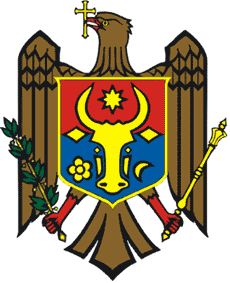 MINISTERUL EDUCAȚIEI ȘI CERCETĂRIIObiective specificeCadrul bugetar pe termen mediuCadrul bugetar pe termen mediuCadrul bugetar pe termen mediuCadrul bugetar pe termen mediuCadrul bugetar pe termen mediuProgram bugetarAlte 
surseObiective specifice20222023202420252026Program bugetarAlte 
surseOBIECTIVUL GENERAL 1: Racordarea educației la cerințele și nevoile pieței muncii din perspectiva dezvoltării sustenabile, prin restructurarea mecanismelor de dezvoltare a capitalului uman.OBIECTIVUL GENERAL 1: Racordarea educației la cerințele și nevoile pieței muncii din perspectiva dezvoltării sustenabile, prin restructurarea mecanismelor de dezvoltare a capitalului uman.OBIECTIVUL GENERAL 1: Racordarea educației la cerințele și nevoile pieței muncii din perspectiva dezvoltării sustenabile, prin restructurarea mecanismelor de dezvoltare a capitalului uman.OBIECTIVUL GENERAL 1: Racordarea educației la cerințele și nevoile pieței muncii din perspectiva dezvoltării sustenabile, prin restructurarea mecanismelor de dezvoltare a capitalului uman.OBIECTIVUL GENERAL 1: Racordarea educației la cerințele și nevoile pieței muncii din perspectiva dezvoltării sustenabile, prin restructurarea mecanismelor de dezvoltare a capitalului uman.OBIECTIVUL GENERAL 1: Racordarea educației la cerințele și nevoile pieței muncii din perspectiva dezvoltării sustenabile, prin restructurarea mecanismelor de dezvoltare a capitalului uman.OBIECTIVUL GENERAL 1: Racordarea educației la cerințele și nevoile pieței muncii din perspectiva dezvoltării sustenabile, prin restructurarea mecanismelor de dezvoltare a capitalului uman.OBIECTIVUL GENERAL 1: Racordarea educației la cerințele și nevoile pieței muncii din perspectiva dezvoltării sustenabile, prin restructurarea mecanismelor de dezvoltare a capitalului uman.Obiectivul specific 1.1. Valorificarea capacităților Observatorului pieței muncii prin diagnosticarea nevoilor actuale și de perspectivă de competențe și cadre pentru piața muncii, sincronizând Comanda de Stat de pregătire cantitativă și calitativă a resurselor umane cu nevoile pieței muncii.600.0600.0600.0600.0600.03000,0-Obiectivul specific 1.2. Dezvoltarea sistemului național de calificări în conformitate cu principiile spațiului european al educației prin actualizarea și punerea în aplicare, până în anul 2025, a Cadrului Național al Calificărilor, a Standardelor de Calificare, a Standardelor Ocupaționale, a Nomenclatorului domeniilor de formare profesională și al specialităților, precum și asigurarea funcționării Registrului Național al Calificărilor.2466.72466.72466.72466.72466.712333,352930,0Obiectivul specific 1.3. Dezvoltarea, inclusiv digitală, a sistemului de recunoaștere a învățării în diferite contexte pentru promovarea progresului educațional, a mobilității academice, în vederea îndeplinirii angajamentelor asumate prin tratatele internaționale la care Republica Moldova este parte, astfel încât până în anul 2030 Centrele de validare a rezultatelor de învățare obținute în diferite contexte vor asigura în proporție de 20% nevoile respective.260,0260,3520,014910,0Obiectivul specific 1.4. Promovarea, ca răspuns la nevoile pieței munci, a programelor de studii superioare noi, inclusiv a celor interdisciplinare și comune cu universitățile din afara țării, astfel încât până în anul 2030 va crește numărul de programe transdisciplinare și comune cu cel puțin câte un program pentru un domeniu profesional.200,0200,0200,0200,0200,01000,0-Obiectivul specific 1.5. Urmărirea traseului profesional al absolvenților la nivel de sistem și a angajării în domeniul de pregătire, astfel încât inserția pe piața muncii a absolvenților din învățământul profesional tehnic și superior să crească cu cel puțin 10%.14139,0Obiectivul specific 1.6. Dezvoltarea rețelei instituțiilor de învățământ profesional tehnic, inclusiv a sistemului dual, în corespundere cu necesitățile specifice ale pieței muncii, prin implementarea strategiilor inovative, asigurând cadrul normativ, organizațional, financiar, metodologic și curricular.60,060,060,060,060,0300,0430,3Obiectivul specific 1.7. Asigurarea cadrului normativ de stimulare a agenților economici în vederea creșterii până în anul 2030 cu cel puțin 3-5% a investițiilor în sistem. -----650,0Obiectivul specific 1.8. Promovarea parteneriatelor dintre instituțiile de învățământ profesional tehnic, superior, de formare continuă, de educație a adulților și agenții economici ca factor de îmbunătățire a calității studiilor și angajabilității absolvenților, astfel încât numărul de instituții implicate în proiecte de parteneriat să crească cu cel puțin 5% anual. 66,766,766,766,766,7333,3430,3Obiectivul specific 1.9. Actualizarea mecanismelor de constituire a Comenzii de Stat privind pregătirea resurselor umane pentru economia națională.215,2215,2---430,3-Obiectivul specific 1.10. Dezvoltarea politicilor de racordare a învățământului la cerințele actuale și de perspectivă ale pieței muncii prin fortificarea dialogului social cu Comitetele sectoriale, Comisiile de comerț și industrii, Asociațiile patronale, Sindicatele și Asociațiile profesionale.300,0300,0300,0300,0300,01500,05200,0Obiectivul specific 1.11. Promovarea educației antreprenoriale, economice și financiare în curriculum pentru toate nivelurile sistemului de învățământ, astfel încât până în anul 2030 cel puțin 80% dintre educabili să posede competențe de antreprenoriat (în raport cu specificul vârstei și finalitățile proiectate).140,0140,0140,0140,0140,0700,0OBIECTIVUL GENERAL 2: Asigurarea accesului la educație de calitate pentru toți pe întreg parcursul vieții.OBIECTIVUL GENERAL 2: Asigurarea accesului la educație de calitate pentru toți pe întreg parcursul vieții.OBIECTIVUL GENERAL 2: Asigurarea accesului la educație de calitate pentru toți pe întreg parcursul vieții.OBIECTIVUL GENERAL 2: Asigurarea accesului la educație de calitate pentru toți pe întreg parcursul vieții.OBIECTIVUL GENERAL 2: Asigurarea accesului la educație de calitate pentru toți pe întreg parcursul vieții.OBIECTIVUL GENERAL 2: Asigurarea accesului la educație de calitate pentru toți pe întreg parcursul vieții.OBIECTIVUL GENERAL 2: Asigurarea accesului la educație de calitate pentru toți pe întreg parcursul vieții.OBIECTIVUL GENERAL 2: Asigurarea accesului la educație de calitate pentru toți pe întreg parcursul vieții.Obiectivul specific 2.1. Asigurarea până în anul 2030 a accesului de 20-30% al copiilor de vârsta 2 ani la educație antepreșcolară și de 90% al copiiilor de  vârsta de (2)3 ani până la 6 ani la educația timpurie de calitate.5,05,05,05,05,025,0-Obiectivul specific 2.2. Asigurarea accesului la învățământul primar și gimnazial de calitate pentru toți elevii, astfel încât rata de cuprindere în învățământ până în anul 2030 să constituie 98%.15,015,015,015,015,075,0-Obiectivul specific 2.3. Sincronizarea ratei de participare în învățământul superior în raport cu domeniile prioritare pentru dezvoltarea socioeconomică a țării și cu necesitățile actuale ale populației de vârsta cuprinsă între 30 și 34 ani, ajungând către anul 2030 la 18%.200,0200,0200,0200,0200,01000,0-Obiectivul specific 2.4. Asigurarea către anul 2030 a condițiilor pentru educație incluzivă de calitate pentru toți, inclusiv pentru copiii refugiaților din Ucraina, în cel puțin 80% dintre instituțiile de învățământ.151009,6151009,6151009,6151009,6151009,6755047,8-Obiectivul specific 2.5. Valorificarea resurselor administrației publice locale, comunității, familiei în asigurarea și promovarea educației incluzive a copiilor și elevilor, inclusiv a celor cu nevoi speciale, din familii vulnerabile, în situații de rsic și/sau cu comportament deviant.9011,19011,19011,19011,19011,145055,6-Obiectivul specific 2.6. Crearea condițiilor de socializare, adaptare psihosocială și educațională, de asistență psihologică a persoanelor care învață, în special a celor din familii vulnerabile, în situații de rsic și/sau  celor cu comportament deviant și a celor cu nevoi speciale, astfel încât rezultatele acestora către anul 2030 să crească cu 30-40%.6738,35638,36068,66238,35638,330322,0-Obiectivul specific 2.7. Eradicarea fenomenului de abandon școlar, de bulling și de violență (în special, violența de gen) în instituțiile de învățământ și în comunități, în special a celor din familii vulnerabile, în situații de risc și/sau a celor cu comportament deviant și a celor cu nevoi speciale, astfel încât până în anul 2030 acest fenomen să fie redus cu 90%.750,0750,0---1500,0-Obiectivul specific 2.8. Asigurarea educației pentru sănătate a copiilor și tinerilor privind reziliența psihoemoțională, educația sexuală și formarea deprinderilor de viață, în special a celor din familii vulnerabile, în situații de risc și/sau a celor cu comportament deviant și a celor cu nevoi speciale, astfel încât până în anul 2030 numărul de copii și tineri ce manifestă competențele respective să crească cu cel puțin 60%.----100,0100,0Obiectivul specific 2.9. Asigurarea incluziunii prin activitățile extrașcolare și de petrecere a timpului liber, astfel încât până în anul 2030 cel puțin 60% dintre copiii, în special a celor din familii vulnerabile, în situații de risc și/sau a celor cu comportament deviant și a celor cu nevoi speciale, tinerii cu CES, să fie incluși în activități extrașcolare.47,847,847,847,847,8239,1-Obiectivul specific 2.10. Promovarea  în cadrul instituțiilor de învățământ general, în Centrele pentru copii și tineret, în Centrele de creație și în alte structuri de educație extrașcolară  a activităților de educație nonformală, astfel încât până în anul 2030 numărul de copii cuprinși în activitățile nonformale să constituie cel puțin 70%, iar al celor înscriși în activitățile Centrelor de creație pe diferite domenii să crească cu 50%, în special a celor din familii vulnerabile, în situații de risc și/sau a celor cu comportament deviant și a celor cu nevoi speciale.118,9118,91019,5118,9118,91495,0-Obiectivul specific 2.11. Dezvoltarea Școlilor de Arte și a Școlilor Sportive, astfel încât până în anul 2026 numărul de participanți să crească cu 3-5% anual, în special a celor din familii vulnerabile, în situații de risc și/sau a celor cu comportament deviant și a celor cu nevoi speciale.400,1500,1400,1400,1400,12100,3-OBIECTIVUL GENERAL 3: Asigurarea sistemului educațional de toate nivelurile și formele de învățământ cu personal didactic/ științifico-didactic și managerial calificat, competent, motivat și competitiv.OBIECTIVUL GENERAL 3: Asigurarea sistemului educațional de toate nivelurile și formele de învățământ cu personal didactic/ științifico-didactic și managerial calificat, competent, motivat și competitiv.OBIECTIVUL GENERAL 3: Asigurarea sistemului educațional de toate nivelurile și formele de învățământ cu personal didactic/ științifico-didactic și managerial calificat, competent, motivat și competitiv.OBIECTIVUL GENERAL 3: Asigurarea sistemului educațional de toate nivelurile și formele de învățământ cu personal didactic/ științifico-didactic și managerial calificat, competent, motivat și competitiv.OBIECTIVUL GENERAL 3: Asigurarea sistemului educațional de toate nivelurile și formele de învățământ cu personal didactic/ științifico-didactic și managerial calificat, competent, motivat și competitiv.OBIECTIVUL GENERAL 3: Asigurarea sistemului educațional de toate nivelurile și formele de învățământ cu personal didactic/ științifico-didactic și managerial calificat, competent, motivat și competitiv.OBIECTIVUL GENERAL 3: Asigurarea sistemului educațional de toate nivelurile și formele de învățământ cu personal didactic/ științifico-didactic și managerial calificat, competent, motivat și competitiv.OBIECTIVUL GENERAL 3: Asigurarea sistemului educațional de toate nivelurile și formele de învățământ cu personal didactic/ științifico-didactic și managerial calificat, competent, motivat și competitiv.Obiectivul specific 3.1. Dezvoltarea sistemului de orientare și ghidare în cariera didactică, astfel încât numărul de candidați la specialitățile pedagogice să crească cu cel puțin 5% anual, în special, al candidaților de sex masculin.433,3233,3233,3900,0Obiectivul specific 3.2. Motivarea elevilor/ studenților, în special al candidaților de sex masculin, de la programele de formare profesională cu profil pedagogic prin pachete sociale și educaționale, astfel încât rata promovabilității și a absolvirii să crească cu cel puțin 5% anual.-150,0150,0150,0150,0600,04500,0Obiectivul specific 3.3. Asigurarea inserției și a sprijinului profesional al specialiștilor tineri, în spcial a celor de sex masculin, astfel încât rata angajării și menținerii acestora în sistemul educațional să crească cu cel puțin 5% anual.-215,1615,1200,0-1030,2100,0Obiectivul specific 3.4. Raționalizarea,  până în anul 2023, a rețelei și consolidarea capacității a cel puțin 50% dintre instituțiile de învățământ cu profil pedagogic pentru creșterea performanțelor în formarea profesională și cercetare. -900,0-900,0-Obiectivul specific 3.5. Modernizarea curriculumului și reconceptualizarea procesului de formare profesională inițială a cadrelor didactice, manageriale, psihologilor școlari, cadrelor didactice de sprijin (altor categorii de specialiști din învățământ), până în anul 2030, din perspectiva dezvoltării competențelor transversale, a pedagogiei digitale, a educației incluzive.-615,1915,1-430,31960,5-Obiectivul specific 3.6. Sprijinirea instituțiilor de învățământ cu profil pedagogic în procesul de adaptare la era digitală, astfel încât până în anul 2030 acestea să fie asigurate cu  echipamente și infrastructură digitală, conectivitate, resurse educaționale deschise și digitale, procese de suport pentru formarea competențelor profesionale și realizarea cercetărilor științifice.--Obiectivul specific 3.7. Creșterea cu cel puțin 5% anual  a valorii totale pentru calcularea mijloacelor financiare aferente sporului de performanță pentru cadrele didactice, manageriale, psihologii școlari, cadrele didactice de sprijin.  -400,0---400,0-Obiectivul specific 3.8. Eficientizarea, până în anul 2023, a rețelei și consolidarea capacităților centrelor de formare continuă a personalului didactic și managerial din perspectiva standardelor de calitate.--600,0--600,0-Obiectivul specific 3.9. Revizuirea, până în anul 2025, a legislației în domeniul formării profesionale continue a personalului didactic (altor specialiști) și managerial în vederea asigurării cu personal calificat și resurse financiare corespunzătoare.-200,0---200,0570,4Obiectivul specific 3.10. Racordarea ofertei de formare profesională continuă a  personalului didactic (altor specialiști) și managerial la nevoile formabililor, astfel încât rata de participare a cadrelor didactice și manageriale la stagii de formare continuă să crească cu 50%.-215,1-6000,021613,227828,311107,3Obiectivul specific 3.11. Dezvoltarea sistemului de management al performanței în cariera didactică și managerială din perspectiva promovării inovațiilor, a excelenței în predare/management, a meritocrației, astfel încât numărul de cadre didactice/ manageri cu grade didactice/ manageriale, titluri științifice, științifico-didactice să crească cu cel puțin 50%.200,01700,01900,0-OBIECTIVUL GENERAL 4: Consolidarea coeziunii socioeducaționale pentru educație de calitate prin conjugarea eforturilor tuturor factorilor și actanților procesului educațional.OBIECTIVUL GENERAL 4: Consolidarea coeziunii socioeducaționale pentru educație de calitate prin conjugarea eforturilor tuturor factorilor și actanților procesului educațional.OBIECTIVUL GENERAL 4: Consolidarea coeziunii socioeducaționale pentru educație de calitate prin conjugarea eforturilor tuturor factorilor și actanților procesului educațional.OBIECTIVUL GENERAL 4: Consolidarea coeziunii socioeducaționale pentru educație de calitate prin conjugarea eforturilor tuturor factorilor și actanților procesului educațional.OBIECTIVUL GENERAL 4: Consolidarea coeziunii socioeducaționale pentru educație de calitate prin conjugarea eforturilor tuturor factorilor și actanților procesului educațional.OBIECTIVUL GENERAL 4: Consolidarea coeziunii socioeducaționale pentru educație de calitate prin conjugarea eforturilor tuturor factorilor și actanților procesului educațional.OBIECTIVUL GENERAL 4: Consolidarea coeziunii socioeducaționale pentru educație de calitate prin conjugarea eforturilor tuturor factorilor și actanților procesului educațional.OBIECTIVUL GENERAL 4: Consolidarea coeziunii socioeducaționale pentru educație de calitate prin conjugarea eforturilor tuturor factorilor și actanților procesului educațional.Obiectivul specific 4.1. Sporirea percepțiilor pozitive față de educație prin implicarea societății, comunității și a familiei în rezolvarea problemelor de educație, precum și prin comunicare coordinată în domeniul educației. 351,8351,8351,8351,8351,81759,1960,3Obiectivul specific 4.2. Îmbunătățirea accesului la serviciile sociale pentru grupurile dezavantajate, aflate în situații de risc, pentru elevii din școlile mici, astfel încât, către anul 2030, cota celor protejați să atingă 80% din totalul de elevi/ studenți din această grupă.2000,02000,02000,02000,02000,010000,0-Obiectivul specific 4.3. Asigurarea participării a cel puțin 40% de părinți în programe de educație parentală, ăn special, încurajarea participării taților.600,0600,0600,0600,0600,03000,0-OBIECTIVUL GENERAL 5: Crearea noilor medii, eficiente și motivante, de dezvoltare și învățare pe parcursul vieții pentru toți cetățenii.OBIECTIVUL GENERAL 5: Crearea noilor medii, eficiente și motivante, de dezvoltare și învățare pe parcursul vieții pentru toți cetățenii.OBIECTIVUL GENERAL 5: Crearea noilor medii, eficiente și motivante, de dezvoltare și învățare pe parcursul vieții pentru toți cetățenii.OBIECTIVUL GENERAL 5: Crearea noilor medii, eficiente și motivante, de dezvoltare și învățare pe parcursul vieții pentru toți cetățenii.OBIECTIVUL GENERAL 5: Crearea noilor medii, eficiente și motivante, de dezvoltare și învățare pe parcursul vieții pentru toți cetățenii.OBIECTIVUL GENERAL 5: Crearea noilor medii, eficiente și motivante, de dezvoltare și învățare pe parcursul vieții pentru toți cetățenii.OBIECTIVUL GENERAL 5: Crearea noilor medii, eficiente și motivante, de dezvoltare și învățare pe parcursul vieții pentru toți cetățenii.OBIECTIVUL GENERAL 5: Crearea noilor medii, eficiente și motivante, de dezvoltare și învățare pe parcursul vieții pentru toți cetățenii.Obiectivul specific 5.1. Dezvoltarea continuă a curriculumului pentru educația timpurie în comnformitate cu rezultatele monitorizării și evaluării curricula în uz și cu bunele practici internaționale, astfel încât până în anul 2026 să fie actualizate toate produsele curriculare pentru educația timpurie și elaborat curriculumul pentru educația copiilor de la 1-(2)3 ani.1333,31333,31333,31333,61333,66666,7-Obiectivul specific 5.2. Dezvoltarea curriculumului pentru învățământul primar, gimnazial și liceal, în raport cu noile tendințe și contexte, astfel încât până în anul 2030 să fie actualizate toate documentele curriculare, editate noi manuale în baza acestora și până în anul 2023 să fie introduse modificările în curricula actuale din perspectiva competențelor-cheie pentru dezvoltare sustenabilă.1635,91635,91035,91035,9-1035,96379,3-Obiectivul specific 5.3. Dezvoltarea curriculumului pentru învățământul profesional tehnic din perspectiva Cadrului Național al Calificărilor, Standardelor ocupaționale, competențelor-cheie pentru învățarea pe parcursul întregii vieți, competențelor sustenabile, dar și a necesităților pieței muncii, astfel încât până în anul 2026 vor fi revizuite, dezvoltate cel puțin 60% dintre pachetele de documente curriculare pentru toate specialitățile și meseriile.366,7366,7366,7483,4483,42066,8-Obiectivul specific 5.4. Dezvoltarea coninuă a curriculumului universitar în condițiile autonomiei instituționale din perspectiva Cadrului Național al Calificărilor, Standardelor de Calificare, competențelor-cheie de învățare pe parcursul întregii vieți, competențelor-cheie sustenabile și a nevoilor pieței muncii.240,0240,0240,0240,0240,01200,0-Obiectivul specific 5.5. Crearea noilor medii de învățare, către anul 2030, axate pe coerența resurselor curriculare, informaționale, logistice și tehnologii didactice aplicate, orientate la formarea graduală a competențelor specifice și celor transversale.150,0150,0150,0150,0150,0750,0-Obiectivul specific 5.6. Îmbunătățirea procesului de predare-învățare-evaluare în cadrul învățământului profesional tehnic din perspectiva valorificării tehnologiilor didactice interactive și informaționale, inclusiv a celor legate de instruirea duală ca factori de dezvoltare a mediilor de învățare.38,938,938,938,938,9194,4860,6Obiectivul specific 5.7. Îmbunătățirea evaluării copiilor din sistemul de educație timpurie prin abordarea holistică a copilului, aplicarea adecvată a instrumentarului evaluativ, în vederea motivării, încurajării și formării încrederii de sine la copii.200,1200,1200,1200,1200,11000,6645,4Obiectivul specific 5.8. Dezvoltarea sistemului de evaluare a rezultatelor învățării în cadrul învățământului primar, gimnazial și liceal.303,0303,0303,0303,0303,01515,1-Obiectivul specific 5.9. Dezvoltarea sistemului de evaluare a rezultatelor învățării în cadrul învățământului profesional tehnic axat pe evaluarea manifestării graduale a competențelor generale și competențelor profesionale în condiții modelate, reale de aplicare a competențelor formate; pe evaluarea aspectelor aplicative, capacităților practice.200,1200,1200,1200,1200,11000,3430,3Obiectivul specific 5.10. Reconceptualizarea evaluării rezultatelor învățării în cadrul învățământului superior în condițiile autonomiei instituționale, din perspectia finalităților prevăzute de Cadrul Național al Calificărilor, Standardelor de Calificare, prin acumularea de credite transferabile pe parcursul studiilor de licență, masterat și doctorat, dar și prin evaluarea produsului final sub formă de teze de licență, teze de masterat, teze de doctorat, astfel încât până în anul 2030 rezultatele evaluării să se îmbunătățească cu cel puțin 40-50%.20,020,020,020,020,0100,0300,0Obiectivul specific 5.11. Promovarea educației interculturale și multilingve la nivel de sistem, astfel încât până în anul 2030 reprezentanții minorităților etnice să posede limba română și competențe interculturale/ multilingve de integrare în spațiul cultural, economic al Republicii Moldova.222,2222,2222,2222,2222,21111,1-Obiectivul specific 5.12. Asigurarea educației elevilor, studenților și adulților privind reziliența la provocările globale și locale, astfel încât cel puțin 80% dintre actanți să posede această competență.------Obiectivul specific 5.13. Promovarea dezvoltării sustenabile prin educație pentru democrație,  drepturile omului, cultura păcii și a nonviolenței, cetățenia globală și aprecierea diversității culturale.------OBIECTIVUL GENERAL 6: Îmbunătățirea funcționalității și a calității sistemului educațional prin implementarea eficientă a tehnologiilor digitale pentru asigurarea calității și sustenabilității educației.OBIECTIVUL GENERAL 6: Îmbunătățirea funcționalității și a calității sistemului educațional prin implementarea eficientă a tehnologiilor digitale pentru asigurarea calității și sustenabilității educației.OBIECTIVUL GENERAL 6: Îmbunătățirea funcționalității și a calității sistemului educațional prin implementarea eficientă a tehnologiilor digitale pentru asigurarea calității și sustenabilității educației.OBIECTIVUL GENERAL 6: Îmbunătățirea funcționalității și a calității sistemului educațional prin implementarea eficientă a tehnologiilor digitale pentru asigurarea calității și sustenabilității educației.OBIECTIVUL GENERAL 6: Îmbunătățirea funcționalității și a calității sistemului educațional prin implementarea eficientă a tehnologiilor digitale pentru asigurarea calității și sustenabilității educației.OBIECTIVUL GENERAL 6: Îmbunătățirea funcționalității și a calității sistemului educațional prin implementarea eficientă a tehnologiilor digitale pentru asigurarea calității și sustenabilității educației.OBIECTIVUL GENERAL 6: Îmbunătățirea funcționalității și a calității sistemului educațional prin implementarea eficientă a tehnologiilor digitale pentru asigurarea calității și sustenabilității educației.OBIECTIVUL GENERAL 6: Îmbunătățirea funcționalității și a calității sistemului educațional prin implementarea eficientă a tehnologiilor digitale pentru asigurarea calității și sustenabilității educației.Obiectivul specific 6.1. Dotarea cu echipamente, software și alte tehnologii informaționale și comunicaționale a cel puțin 80% dintre unitățile de învățământ, conform standardelor naționale de dotare pentru fiecare nivel de învățământ și tip de unitate.21477.033886.0733120,2733120,21521603,427000,0Obiectivul specific 6.2. Asigurarea formării inițiale și continue a 100% de angajați din sectorul educației privind dezvoltarea competențelor digitale și implementarea standardelor de informatizare a educației.30414,9-5000,035414,998392,8Obiectivul specific 6.3. Dezvoltarea capacității instituționale a 95% dintre instituțiile de învățământ în crearea, utilizarea și evaluarea mijloacelor digitale de învățare.7338,37338,37338,3666,7166,722848,223430,6Obiectivul specific 6.4. Dezvoltarea și punerea în apicare a  programelor de studii superioare cu instruire la distanță.47,847,847,847,847,8239,1-OBIECTIVUL GENERAL 7: Asigurarea oportunităților de învățare și educație pentru toți cetățenii pe tot parcursul vieții în context formal, nonformal și informal.OBIECTIVUL GENERAL 7: Asigurarea oportunităților de învățare și educație pentru toți cetățenii pe tot parcursul vieții în context formal, nonformal și informal.OBIECTIVUL GENERAL 7: Asigurarea oportunităților de învățare și educație pentru toți cetățenii pe tot parcursul vieții în context formal, nonformal și informal.OBIECTIVUL GENERAL 7: Asigurarea oportunităților de învățare și educație pentru toți cetățenii pe tot parcursul vieții în context formal, nonformal și informal.OBIECTIVUL GENERAL 7: Asigurarea oportunităților de învățare și educație pentru toți cetățenii pe tot parcursul vieții în context formal, nonformal și informal.OBIECTIVUL GENERAL 7: Asigurarea oportunităților de învățare și educație pentru toți cetățenii pe tot parcursul vieții în context formal, nonformal și informal.OBIECTIVUL GENERAL 7: Asigurarea oportunităților de învățare și educație pentru toți cetățenii pe tot parcursul vieții în context formal, nonformal și informal.OBIECTIVUL GENERAL 7: Asigurarea oportunităților de învățare și educație pentru toți cetățenii pe tot parcursul vieții în context formal, nonformal și informal.Obiectivul specific 7.1. Extinderea ofertei de programe de învățare în context formal, nonformal și informal, astfel încât către anul 2030 numărul de prestatori și numărul de programe de formare continuă să crească cu cel puțin 20%.------3600,3Obiectivul specific 7.2. Crearea mobilurilor motivaționale pentru învățarea adulților și percepția educației ca mijloc de depășire a problemelor de viață, astfel încât să crească implicarea adulților în stagii de formare, cu precădere a tinerilor de 20-30 de ani, ce nu dețin calificare profesională sau dețin o calificare profesională de nivel 3-4, dar nu o valorifică în scopul integrării socioprofesionale.122,2122,2122,2122,2122,2611,13710,0Obiectivul specific 7.3. Consolidarea capacităților OLSDÎ și altor structuri/ instituții raionale/ municipale în vederea diversificării ofertelor de formare a adulților, pornind de la necesitățile individuale și colective, inclusiv celor TIC.8080808080400,0330,0Obiectivul specific 7.4. Extinderea numărului de centre de recunoaștere, validare și certificare a competențelor profesionale obținute în contexte de educație nonformală și informală astfel, încât până în anul 2030 numărul acestora să crească rezonabil, acoperind la 100% necesitățile de validare solicitate de cetățeni..------3000,3Obiectivul specific 7.5. Asigurarea învățării și educației adulților din perspectiva formării competențelor digitale și a valorificării tehnologiilor informaționale.------1919,4Obiectivul specific 7.6. Promovarea educației informale prin valorificarea resurselor specifice: mass media, asociații profesionale etc., astfel încât până în anul 2030 numărul de activități educaționale informale promovate de mass media și de alte instituții va crește cu 20%.----430,3OBIECTIVUL GENERAL 8: Promovarea inovațiilor și a schimbărilor în educație prin dezvoltarea cercetării științifice.OBIECTIVUL GENERAL 8: Promovarea inovațiilor și a schimbărilor în educație prin dezvoltarea cercetării științifice.OBIECTIVUL GENERAL 8: Promovarea inovațiilor și a schimbărilor în educație prin dezvoltarea cercetării științifice.OBIECTIVUL GENERAL 8: Promovarea inovațiilor și a schimbărilor în educație prin dezvoltarea cercetării științifice.OBIECTIVUL GENERAL 8: Promovarea inovațiilor și a schimbărilor în educație prin dezvoltarea cercetării științifice.OBIECTIVUL GENERAL 8: Promovarea inovațiilor și a schimbărilor în educație prin dezvoltarea cercetării științifice.OBIECTIVUL GENERAL 8: Promovarea inovațiilor și a schimbărilor în educație prin dezvoltarea cercetării științifice.OBIECTIVUL GENERAL 8: Promovarea inovațiilor și a schimbărilor în educație prin dezvoltarea cercetării științifice.Obiectivul specific 8.1. Actualizarea cercetărilor științifice în cadrul învățământului superior din perspectiva sincronizării activităților didactice și a celor de cercetare; racordării învățământului, cercetării și pieței muncii; asigurării calității, astfel încât până în anul 2026 să fie creată baza normativă, metodologică și logistică privind integralizarea cercetării, învățământului și a pieței muncii, precum și a activității de cercetare, a celei de predare-învățare-evaluare.------2000,0Obiectivul specific 8.2. Creșterea numărului de proiecte de cercetare prin participarea activă a universităților în concursuri naționale și internaționale, astfel încât până în anul 2030 numărul de proiecte de cercetare naționale să se mărească cu 60%, iar numărul de proiecte internaționale – cu 40%; participarea cadrelor științifico-didactice în aceste proiecte – cu cel puțin 50%.111,1111,1111,1111,1111,1555,6Obiectivul specific 8.3. Revizuirea indicatorilor de evaluare internă și externă a programelor de studii (inclusiv în procesul de acreditare) din perspectiva calității și interconexiunii cercetării și învățământului superior.2600,0Obiectivul specific 8.4. Actualizarea concepției nivelului III de studii superioare – de doctorat, inclusiv prin reorganizarea sistemului de Școli doctorale și a specialităților, astfel încât până în anul 2030 accentul să fie pus pe abordarea inter- și trans- disciplinară.200,0200,0320,0120,0120,0960,0-Obiectivul specific 8.5. Asigurarea competitivității internaționale a cercetării și învățământului superior prin proiecte de cercetare realizate în comun, prin mobilitate și atragerea studenților, doctoranzilor din străinătate, astfel încât până în anul 2030 numărul de proiecte comune să crească cu cel puțin 50%, iar numărul studenților, doctoranzilor, veniți la studii în Republica Moldova – cu cel puțin 5% anual.------430,3Obiectivul specific 8.6. Reconceptualizarea modelului de finanțare a cercetărilor științifice în cadrul universitar din perspectiva corelării activităților de cercetare și de învățământ, astfel încât până în anul 2030 volumul de finanțare a cercetărilor științifice să crească cu cel puțin 3-5% anual.66,766,766,766,766,7333,3-OBIECTIVUL GENERAL 9: Creșterea performanțelor sectorului Educație prin eficientizarea rețelei, modernizarea infrastructurii și consolidarea capacității manageriale și a culturii calității la toate nivelurile sistemului educațional.OBIECTIVUL GENERAL 9: Creșterea performanțelor sectorului Educație prin eficientizarea rețelei, modernizarea infrastructurii și consolidarea capacității manageriale și a culturii calității la toate nivelurile sistemului educațional.OBIECTIVUL GENERAL 9: Creșterea performanțelor sectorului Educație prin eficientizarea rețelei, modernizarea infrastructurii și consolidarea capacității manageriale și a culturii calității la toate nivelurile sistemului educațional.OBIECTIVUL GENERAL 9: Creșterea performanțelor sectorului Educație prin eficientizarea rețelei, modernizarea infrastructurii și consolidarea capacității manageriale și a culturii calității la toate nivelurile sistemului educațional.OBIECTIVUL GENERAL 9: Creșterea performanțelor sectorului Educație prin eficientizarea rețelei, modernizarea infrastructurii și consolidarea capacității manageriale și a culturii calității la toate nivelurile sistemului educațional.OBIECTIVUL GENERAL 9: Creșterea performanțelor sectorului Educație prin eficientizarea rețelei, modernizarea infrastructurii și consolidarea capacității manageriale și a culturii calității la toate nivelurile sistemului educațional.OBIECTIVUL GENERAL 9: Creșterea performanțelor sectorului Educație prin eficientizarea rețelei, modernizarea infrastructurii și consolidarea capacității manageriale și a culturii calității la toate nivelurile sistemului educațional.OBIECTIVUL GENERAL 9: Creșterea performanțelor sectorului Educație prin eficientizarea rețelei, modernizarea infrastructurii și consolidarea capacității manageriale și a culturii calității la toate nivelurile sistemului educațional.Obiectivul specific 9.1. Reformarea managementului la toate nivelurile sistemului de învățământ din perspectiva conducerii strategice, gestionării eficiente și transparente, responsabilității publice, astfel încât până în anul 2030 cel puțin 50% dintre instituțiile de învățământ să corespundă standardelor de calitate.-600,0433,3233,3233,31500,010500,0Obiectivul specific 9.2. Ajustarea, până în anul 2030, a rețelei instituțiilor de învățământ de toate nivelurile la numărul de copii, elevi, studenți și la nevoile sociale și economice ale țării.144,4144,4144,4216,2216,2865,7-Obiectivul specific 9.3. Modernizarea, până în 2030, a infrastructurii instituțiilor de învățământ de toate nivelurile, în vederea extinderii ariilor de activitate și adaptării  la nevoile educaționale ale copiilor, elevilor, studenților.2500025000790,3Obiectivul specific 9.4. Perfecționarea, până în anul 2030, a sistemului de finanțare a învățământului în baza dezvoltării modelului finanțării per elev/ student şi în bază de indicatori de performanță.-600,0---600,01445,0Obiectivul specific 9.5. Eficientizarea, până în anul 2025, a activității instituțiilor cu atribuții de evaluare a calității în educație la nivel de sistem educațional/ treaptă/  domeniu de formare profesională/ ciclu de studii.---1260,0-1260,01389,0Obiectivul specific 9.6. Dezvoltarea și corelarea unor instrumente moderne, inclusiv digitale, de monitorizare și evaluare în vederea furnizării de date pentru identificarea soluțiilor de îmbunătățire continuă a educației copiilor, elevilor, studenților, adulților.166,7166,7316,7316,7166,71133,3Total costuri,mii lei240204,4224827,0930275,3947190,9201110,92543608,4289131,3Nr. crt.RiscuriAcțiuni de prevenire și diminuare1.Influențe imprevizibile ale pandemiei COVID-19 asupra sistemului de învățământ, inclusiv la etapa postpandemică, dar și ale consecințelor războiului din Ucraina.Asigurarea la nivel de 100% a celor ce învață cu calculatoare, programe de instruire online.Formarea continuă a cadrelor didactice pentru organizarea instruirii online și formării abilităților de reziliență la elevi.Asigurarea consilierii psihologice a elevilor și a cadrelor didactice.Asigurarea la nivel de 100% a celor ce învață cu calculatoare, programe de instruire online.Formarea continuă a cadrelor didactice pentru organizarea instruirii online și formării abilităților de reziliență la elevi.Asigurarea consilierii psihologice a elevilor și a cadrelor didactice.2.Instabilitate politică continuă.Manifestarea unei atitudini negative față de partidele politice care nu promovează Educația ca prioritate națională.Manifestarea unei atitudini negative față de partidele politice care nu promovează Educația ca prioritate națională.3.Nivel scăzut de capacități (umane, financiare, logictice, manageriale etc.) de implementare eficientă a Programului.Prioritizarea acțiunilor privind dezvoltarea capacităților sistemului de învățământ.Prioritizarea acțiunilor privind dezvoltarea capacităților sistemului de învățământ.4.Lipsa consensului politic între grupurile vizate de Programul privind politicile educaționale, dezvoltarea învățământului superior, cercetarea științifică, educația interculturală etc.Promovarea consensului și toleranței față de diferite puncte de vedere.Promovarea consensului și toleranței față de diferite puncte de vedere.Obiective specificeAcțiuni pe termen 
scurt și mediuIndicatori de monitorizareCosturi de imple-mentare, mii leiSursa de finanțareSursa de finanțareTermeni de realizareNiveluri de învățământ și domenii 
de aplicareAutorități/ 
Instituții
responsa-bileObiective specificeAcțiuni pe termen 
scurt și mediuIndicatori de monitorizareCosturi de imple-mentare, mii leiBPNAlte surseTermeni de realizareNiveluri de învățământ și domenii 
de aplicareAutorități/ 
Instituții
responsa-bileOBIECTIVUL GENERAL 1: Racordarea educației la cerințele și nevoile pieței muncii din perspectiva dezvoltării sustenabile, prin restructurarea mecanismelor de dezvoltare a capitalului uman.OBIECTIVUL GENERAL 1: Racordarea educației la cerințele și nevoile pieței muncii din perspectiva dezvoltării sustenabile, prin restructurarea mecanismelor de dezvoltare a capitalului uman.OBIECTIVUL GENERAL 1: Racordarea educației la cerințele și nevoile pieței muncii din perspectiva dezvoltării sustenabile, prin restructurarea mecanismelor de dezvoltare a capitalului uman.OBIECTIVUL GENERAL 1: Racordarea educației la cerințele și nevoile pieței muncii din perspectiva dezvoltării sustenabile, prin restructurarea mecanismelor de dezvoltare a capitalului uman.OBIECTIVUL GENERAL 1: Racordarea educației la cerințele și nevoile pieței muncii din perspectiva dezvoltării sustenabile, prin restructurarea mecanismelor de dezvoltare a capitalului uman.OBIECTIVUL GENERAL 1: Racordarea educației la cerințele și nevoile pieței muncii din perspectiva dezvoltării sustenabile, prin restructurarea mecanismelor de dezvoltare a capitalului uman.OBIECTIVUL GENERAL 1: Racordarea educației la cerințele și nevoile pieței muncii din perspectiva dezvoltării sustenabile, prin restructurarea mecanismelor de dezvoltare a capitalului uman.OBIECTIVUL GENERAL 1: Racordarea educației la cerințele și nevoile pieței muncii din perspectiva dezvoltării sustenabile, prin restructurarea mecanismelor de dezvoltare a capitalului uman.OBIECTIVUL GENERAL 1: Racordarea educației la cerințele și nevoile pieței muncii din perspectiva dezvoltării sustenabile, prin restructurarea mecanismelor de dezvoltare a capitalului uman.Obiectivul specific 1.1. Valorificarea capacităților Observatorului pieței muncii prin diagnosticarea nevoilor actuale și de perspectivă de competențe și cadre pentru piața muncii, sincronizând Comanda de Stat de pregătire cantitativă și calitativă a resurselor umane cu nevoile pieței muncii.Monitorizarea și analiza pieței muncii din perspectiva nevoilor actuale și a celor pronosticate în baza tendințelor identificate.Formularea de recomandări și sugestii pentru formarea Comenzii de Stat de pregătire a resurselor umane pentru economia națională.Raportul anual privind diagnosticarea nevoilor pieței muncii la etapa actuală și de perspectivă.5400,05400,0-2022-2030Învățământul profesional tehnicÎnvățământul superiorMMPSMECMEIMSObiectivul specific 1.2. Dezvoltarea sistemului național de calificări în conformitate cu principiile spațiului european al educației prin actualizarea și punerea în aplicare, până în anul 2025, a Cadrului Național al Calificărilor, a Standardelor de Calificare, a Standardelor Ocupaționale, a Nomenclatorului domeniilor de formare profesională și al specialităților, precum și asigurarea funcționării Registrului Național al Calificărilor.Actualizarea Cadrului Național al Calificărilor.Elaborarea și aprobarea cadrului legal privind profesiile reglementate; Dezvoltarea Cadrelor de Calificări Sectoriale conform CAEM, care integrează toate nivelurile și domeniile de formare profesională necesare sectorului (calificări sectoriale). Elaborarea Standardelor de Calificare pentru învățământul profesional tehnic și superior.Actualizarea și aprobarea Nomenclatoarelor domeniilor de formare profesională și al specialităților pentru învățământul profesional tehnic și superior. Actualizarea Clasificatorului Ocupațiilor din Republica Moldova în conformitate cu cerințele pieți muncii.Elaborarea Standardelor Ocupaționale pentru calificările din învățământul profesional tehnic.Elaborarea și avizarea internațională a Raportului de referențiere a Cadrului Național al Calificărilor la Cadrul European al Calificărilor. Asigurarea funcționalității Registrului Național al Calificărilor.Cadrul Național al Calificărilor aprobat.Cadre de Calificări Sectoriale aprobate (11 cadre sectoriale)Cca 650 de Standarde de Calificare pe domenii profesionale pentru învățământul profesional tehnic și superior aprobate.Nomenclatoarele (3) domeniilor de formare profesională și al specialităților pentru învățământul profesional tehnic și superior apobate.Standarde Ocupaționale pentru învățământul profesional tehnic aprobate.Raport de referențiere a Cadrului Național al Calificărilor aprobat și avizat internațional.Registrul Național al Calificărilor funcțional și interoperabil cu platforma Europass.75130,022200,052930,02022-2030Învățământul profesional tehnicÎnvățământul superiorMECMMPSMEMIDR Obiectivul specific 1.3. Dezvoltarea, inclusiv digitală, a sistemului de recunoaștere a învățării în diferite contexte pentru promovarea progresului educațional, a mobilității academice, în vederea îndeplinirii angajamentelor asumate prin tratatele internaționale la care Republica Moldova este parte, astfel încât până în anul 2030 Centrele de validare a rezultatelor de învățare obținute în diferite contexte vor asigura în proporție de 20% nevoile respective.Actualizarea  cadrului normativ privind recunoașterea învățării  în convergență cu recomandările internaționale și europene.Crearea centrelor de validare a rezultatelor învățării pentru toate nivelurile și domeniile de formare profesională obținute în diferite contexte.Digitalizarea proceselor pentru recunoașterea calificărilor.Digitalizarea arhivelor actelor de studii acordate anterior anului 2008, pentru toate nivelurile de învățământ.Implementarea semnăturii digitale a actelor de studii.Dezvoltarea cadrului normativ privind certificarea competențelor-cheie.Dezvoltarea cadrului normativ pentru implementarea instrumentelor europene în vederea facilitării recunoașterii calificărilor: Pașaportului lingvistic de certificare a  competențelor digitale; documentului de mobilitate Europass, Suplimentul la certificatul profesional ș.a.Instituirea punctului național de contact EUROPASS.Cadru normativ actualizat și aprobat.Centre de validare a rezultatelor învățării create.Sistem informațional creat.Arhiva actelor de studii acordate anterior anului 2008, digitalizată.Semnătura digitală a actelor de studii de toate nivelurile, implementată.Cadru normativ privind certificarea competențelor-cheie, aprobat.Instrumentele europene Europass implementate: Pașaportul lingvistic, certificarea  competențelor digitale; Documentul de mobilitate Europass; Suplimentul la certificatul profesional, ș.a. Punctul național de contact EUROPASS, instituit.15430,0520,014910,02024-2025Politici educaționaleÎnvățmânt generalÎnvățământ profesional tehnicÎnvățământ superiorFormare profesională continuăMECMMPSMEMIDRObiectivul specific 1.4. Promovarea, ca răspuns la nevoile pieței munci, a programelor de studii superioare noi, inclusiv a celor interdisciplinare și comune cu universitățile din afara țării, astfel încât până în anul 2030 va crește numărul de programe transdisciplinare și comune cu cel puțin câte un program pentru un domeniu profesional.Includerea în Comanda de Stat a pregătirii specialiștilor prin implementarea de noi programe de studii, inclusiv programe interdisciplinare și programe comune cu alte universități din străinătate.Ponderea programelor de studii interdisciplinare acreditate (2% anual).Ponderea programelor de studii superioare realizate în comun de universități acreditate (2% anual).1800,01800,0-2022-2030Învățământul superiorMECANACECObiectivul specific 1.5. Urmărirea traseului profesional al absolvenților la nivel de sistem și a angajării în domeniul de pregătire, astfel încât inserția pe piața muncii a absolvenților din învățământul profesional tehnic și superior să crească cu cel puțin 10%.Elaborarea și aplicarea unui concept de responsabilizare a angajaților și a instituțiilor de învățământ profesional tehnic și superior privind angajarea absolvenților în câmpul muncii.Urmărirea destinației ulterioare a absolvenților (bugetari) din învățământul profesional tehnic și învățământul superior.Realizarea studiului de urmărire a traseului profesional al absolvenţilor în învăţământul superior în 2022 şi 2025.Repartizarea tinerilor specialiști în toate domeniile economiei naționale racordată la comanda de stat.Concept și mecanism juridic, economic, informațional de responsabilizare a angajaților și instituțiilor de formare profesională privind angajarea absolvenților în câmpul muncii.Locuri de muncă în toate domeniile, pentru absolvenții care au beneficiat de finanțare bugetară  (nu doar în medicină și pedagogie).Creșterea angajabilității cu cca 10%.Proiectul Învăţământul superior în Moldova (PISM)712,4 mii euro -Proiectul Învăţământul superior în Moldova (PISM)712,4 mii euro2022-2026Învățământul profesional tehnicÎnvățământul superiorMECMMPSObiectivul specific 1.6. Dezvoltarea rețelei instituțiilor de învățământ profesional tehnic, inclusiv a sistemului dual, în corespundere cu necesitățile specifice ale pieței muncii, prin implementarea strategiilor inovative, asigurând cadrul normativ, organizațional, financiar, metodologic și curricular.Realizarea unui studiu privind eficiența și funcționalitatea învățământului profesional tehnic dual.Dezvoltarea cadrului normativ și metodologic privind organizarea/ reorganizarea  instituțiilor de învățământ profesional tehnic pe platforma duală.Organizarea formării continue a cadrelor didactice/ managerilor din școlile profesional tehnice din perspectiva trecerii la învățământul dual.Actualizarea concepției pregătirii cadrelor prin învățământul profesional tehnic secundar, cu stabilirea unor repere curriculare clare privind raportul dintre formarea culturii generale și formarea culturii de specialitate.Actualizarea cadrului conceptual  și normativ al activității colegiilor și centrelor de excelență, asfel încât programele de studii și calificările să aibă o conexiune mai relevantă cu piața muncii și prevederile EQF.Rezultatele studiului ca temei pentru identificarea strategiilor de dezvoltare a învățământului dual.Programe de formare profesională continuă a cadrelor didactice și a maiștrilor din perspectiva organizării învățământului profesional tehnic dual: 98% de cadre didactice și maiștriConcepția învățământului profesional tehnic actualizată.Proiect de Lege cu privire la învățământul dual. Creșterea cu 20% anual a numărului de elevi admiși la programe de formare profesională prinînvățământ  dual.Creșterea cu 5% anual a numărului de companii implicate în învățământul dual.970,6540,3430,32022-2030Învățământul profesional tehnicMECObiectivul specific 1.7. Asigurarea cadrului normativ de stimulare a agenților economici în vederea creșterii până în anul 2030 cu cel puțin 3-5% a investițiilor în sistem. Identificarea domeniilor/ aspectelor din cadrul învățământului profesional tehnic și învățământului superior, învățământului pentru adulți, care necesită investiții din partea agenilor economici și stabilirea listei unor avantaje pentru agenții economici, care vor investi în educație.Dezvoltarea cadrului normativ/ legislativ pentru avantajele agenților economici pentru investiții în educație.Elaborarea foii de parcurs privind facilitarea investițiilor de către agenții economici în educație.Surse alternative de finanțare a învățământului profesional tehnic, învățământului superior, învățământului pentru adulți, inclusiv domeniul de cercetare.Cadrul normativ revizuit și completat  din perspectiva creării unor avantaje pentru agenții economici în vederea investițiilor în educație.Creșterea cu 3-5% a investițiilor în sistemul educațional de către agenții economici.650,0-650,02022-2030Învățământul profesional tehnicÎnvățământul superiorÎnvățământul pentru adulțiMECMEMIDRMFObiectivul specific 1.8. Promovarea parteneriatelor dintre instituțiile de învățământ profesional tehnic, superior, de formare continuă, de educație a adulților și agenții economici ca factor de îmbunătățire a calității studiilor și angajabilității absolvenților, astfel încât numărul de instituții implicate în proiecte de parteneriat să crească cu cel puțin 5% anual. Dezvoltarea mecanismului de contractare a serviciilor educaționale dezvoltate de organizațiile societății civile în vederea sporirii calității educației.Contracte semnate cu agenți economici de cel puțin 60% dintre unitățile de învățământ.1030,3600,0430,32022-2030Învățământul profesional tehnicÎnvățământul superiorMECMEMIDRObiectivul specific 1.9. Actualizarea mecanismelor de constituire a Comenzii de Stat privind pregătirea resurselor umane pentru economia națională.Elaborarea Comenzii de Stat din perspectiva sincronizării ofertei educaționale cu cerințele actuale ale pieței muncii.Comanda de Stat privind pregătirea cadrelor didactice și manageriale reconceptualizată. 430,3430,3-2022-2023Învățământul superiorMECObiectivul specific 1.10. Dezvoltarea politicilor de racordare a învățământului la cerințele actuale și de perspectivă ale pieței muncii prin fortificarea dialogului social cu Comitetele sectoriale, , Asociațiile patronale, Sindicatele și Asociațiile profesionale.Organizarea periodică și la necesitate a unor foruri/ conferințe cu Asociații patronale, Asociații profesionale, Sindicate de ramură privind problematica conexiunii învățământului și pieței muncii.Programe, rezoluții, recomandări ale acestor foruri privind dezvoltarea relațiilor dintre învățământ și piața muncii.7900,02700,05200,02022-2030Învățământul profesional tehnicÎnvățământul superiorÎnvățământul pentru adulțiMECMMPSMEMIDRCCIComitete sectorialeComisii de comerț și industriiAsociații patronaleSindicateAsociații profesio-naleConsiliul RectorilorObiectivul specific 1.11. Promovarea educației antreprenoriale, economice și financiare în curriculum pentru toate nivelurile sistemului de învățământ, astfel încât până în anul 2030 cel puțin 80% dintre educabili să posede competențe de antreprenoriat (în raport cu specificul vârstei și finalitățile proiectate).Actualizarea curriculumului educațional pentru toate nivelurile sistemului de învățământ din perspectiva educației antreprenoriale și economice.Curricula actualizate pentru toate nivelurile sistemului de învățământ.Ponderea absolvenților cu competențe antreprenoriale.700,0700,0-2022-2026Sistemul de învățământMECOBIECTIVUL GENERAL 2: Asigurarea accesului la educație de calitate pentru toți pe întreg parcursul vieții.OBIECTIVUL GENERAL 2: Asigurarea accesului la educație de calitate pentru toți pe întreg parcursul vieții.OBIECTIVUL GENERAL 2: Asigurarea accesului la educație de calitate pentru toți pe întreg parcursul vieții.OBIECTIVUL GENERAL 2: Asigurarea accesului la educație de calitate pentru toți pe întreg parcursul vieții.OBIECTIVUL GENERAL 2: Asigurarea accesului la educație de calitate pentru toți pe întreg parcursul vieții.OBIECTIVUL GENERAL 2: Asigurarea accesului la educație de calitate pentru toți pe întreg parcursul vieții.OBIECTIVUL GENERAL 2: Asigurarea accesului la educație de calitate pentru toți pe întreg parcursul vieții.OBIECTIVUL GENERAL 2: Asigurarea accesului la educație de calitate pentru toți pe întreg parcursul vieții.OBIECTIVUL GENERAL 2: Asigurarea accesului la educație de calitate pentru toți pe întreg parcursul vieții.Obiectivul specific 2.1. Asigurarea până în anul 2030 a accesului de 20-30% al copiilor de vârsta 2 ani la educație antepreșcolară și de 90% al copiiilor de  vârsta de (2)3 ani până la 6 ani la educația timpurie de calitate.Dezvoltarea sistemului de înscriere electronică a copiilor în instituțiile de educație timpurie (inclusiv în zonele urbane, cu un număr sporit al populației).Elaborarea cadrului normativ privind serviciile alternative de îngrijire a copiilor.Ponderea copiilor de vârsta 2 ani cuprinși în educația antipreșcolară.Ponderea copiilor de  vârsta de (2)3 ani până la 6 ani la educația timpurie.80% dintre copii sunt înscriți electronic. Toate Centrele comunitare, grădinițele, filialele au baze de date electronice.Asigurarea către anul 2025 a cel puțin 30% dintre copii cu servcii alternative de îngrijire.45,045,0-2022-2030Educație timpurieOLSDÎMMPS;MEC;MFObiectivul specific 2.2. Asigurarea accesului la învățământul primar și gimnazial de calitate pentru toți elevii, astfel încât rata de cuprindere în învățământ până în anul 2030 să constituie 98%.Înscrierea fizică și electronică a copiilor și tinerilor  în dificultate în instituțiile educaționale.Monitorizarea copiilor și tinerilor în situații de risc prin sisteme locale adecvate, inclusiv velor refugiați din Ucraina.Rata de cuprindere în învățământul primar.Rata de cuprindere în învățământul gimnazial.Toți copiii și tinerii cu vârsta între 6 și 16 ani sunt înscriși în instituțiile educaționale prin mijloace electronice.Cota unităților de învățământ primar și secundar au baze de date electronice Cota unităților de învățământ au evidența electronică a copiilor și tinerilor în situații de risc.135,0135,0-2022-2030Învățământul generalMECObiectivul specific 2.3. Sincronizarea ratei de participare în învățământul superior în raport cu domeniile prioritare pentru dezvoltarea socioeconomică a țării și cu necesitățile actuale ale populației de vârsta cuprinsă între 30 și 34 ani, ajungând către anul 2030 la 18%.Elaborarea Planului de admitere realizat în baza datelor marketingului educațional.Promovarea specialităților și motivarea tinerilor pentru admiterea la specialități necesare economiei naționale.Acoperirea cu 90% anual a  Comenzii de Stat.1800,01800,0-2022-2030Învățământul superiorMECObiectivul specific 2.4. Asigurarea către anul 2030 a condițiilor pentru educație incluzivă de calitate pentru toți, inclusiv pentru copiii refugiaților din Ucraina, în cel puțin 80% dintre instituțiile de învățământ.Elaborarea standardelor de adaptare a infrastructurii și dotarea instituțiilor de învățământ de toate nivelurile cu echipamente specifice și tehnologii asistive ce asigură acces și participare pentru copiii/ elevii cu dizabilități locomotorii, cu deficiente senzoriale de auz,  de vaz.Document de reglementare.Set de cerințe unice standardizate privind tehnologiile asistive necesare pentru asigurarea accesului la educație de calitate în baza nevoilor individuale pentru copiii și elevi cu dificultăți locomotorii, cu deficiențe de auz, de văz.86,186,1-2022-2030Sistemul de învățământMECObiectivul specific 2.4. Asigurarea către anul 2030 a condițiilor pentru educație incluzivă de calitate pentru toți, inclusiv pentru copiii refugiaților din Ucraina, în cel puțin 80% dintre instituțiile de învățământ.Adaptarea mediului fizic al instituțiilor de educație timpurie la cerințele persoanelor cu nevoi speciale (dizabilități fizice și senzoriale: auz și văz).Ponderea instituțiilor de educație timpurie adaptate conform standardelor.  100 instituții per an.135000,0135000,0-2022-2030Educație timpurieMECObiectivul specific 2.4. Asigurarea către anul 2030 a condițiilor pentru educație incluzivă de calitate pentru toți, inclusiv pentru copiii refugiaților din Ucraina, în cel puțin 80% dintre instituțiile de învățământ.Adaptarea mediului fizic al instituțiilor de învățământ general la cerințele persoanelor cu nevoi speciale (dizabilități fizice și senzoriale: auz și văz).Ponderea instituțiilor de învățământ general adaptate conform standardelor.  100 de instituții per an.180000,0180000,0-2022-2030Învățământul generalMECObiectivul specific 2.4. Asigurarea către anul 2030 a condițiilor pentru educație incluzivă de calitate pentru toți, inclusiv pentru copiii refugiaților din Ucraina, în cel puțin 80% dintre instituțiile de învățământ.Adaptarea mediului fizic al instituțiilor de învățământ profesional tehnic la cerințele persoanelor cu nevoi speciale (dizabilități fizice și senzoriale: auz și văz).Ponderea instituțiilor de învățământ profesional tehnic adaptate conform standardelor.6 instituții per an.16200,016200,0-2022-2030Învățământul profesional tehnicMECObiectivul specific 2.4. Asigurarea către anul 2030 a condițiilor pentru educație incluzivă de calitate pentru toți, inclusiv pentru copiii refugiaților din Ucraina, în cel puțin 80% dintre instituțiile de învățământ.Asigurarea eșalonată a instituțiilor de educație timpurie cu echipament și tehnologii asistive, cu echipament ergonomic, conform necesităților.Ponderea instituțiilor de educație timpurie asigurate cu echipament și tehnologii asistive, cu echipament ergonomic.100 de instituții per an.450000,0450000,0-2022-2030Educație timpurieMECObiectivul specific 2.4. Asigurarea către anul 2030 a condițiilor pentru educație incluzivă de calitate pentru toți, inclusiv pentru copiii refugiaților din Ucraina, în cel puțin 80% dintre instituțiile de învățământ.Asigurarea eșalonată a instituțiilor de învățământ general cu echipament și tehnologii asistive, cu echipament ergonomic, conform necesităților.Ponderea instituțiilor de învățământ general asigurate cu echipament și tehnologii asistive, cu echipament ergonomic.100 de instituții per an.540000,0540000,0-2022-2030Învățământul generalMECObiectivul specific 2.4. Asigurarea către anul 2030 a condițiilor pentru educație incluzivă de calitate pentru toți, inclusiv pentru copiii refugiaților din Ucraina, în cel puțin 80% dintre instituțiile de învățământ.Asigurarea eșalonată a instituțiilor de învățământ profesional tehnic cu echipament și tehnologii asistive, cu echipament ergonomic, conform necesităților.Ponderea instituțiilor de învățământ profesional tehnic asigurate cu echipament și tehnologii asistive, cu echipament ergonomic.6 instituții per an.37800,037800,0-2022-2030Învățământul profesional tehnicMECObiectivul specific 2.5. Valorificarea resurselor administrației publice locale, comunității, familiei în asigurarea și promovarea educației incluzive a copiilor și elevilor, în special a celor cu nevoi speciale, din familii vulnerabile, în situații de risc și/sau cu comportament deviant.Implicarea APL în asigurarea copiilor cu CES și a celor din familii vulnerabile, în situații de risc și/sau cu comportant  deviant cu servicii de transport la nivel comunitar.Mecanism clar de finantare a serviciului de transport al copiilor cu CES.600,0600,0-2022-2030Învățământul generalAPLOLSDÎInstituții de învăță-mântObiectivul specific 2.5. Valorificarea resurselor administrației publice locale, comunității, familiei în asigurarea și promovarea educației incluzive a copiilor și elevilor, în special a celor cu nevoi speciale, din familii vulnerabile, în situații de risc și/sau cu comportament deviant.Asigurarea de către APL a elevilor cu CES și a celor din familii vulnerabile, în situații de risc și/sau cu comportant  deviantcu servicii educaționale de zi la nivel comunitar.Număr de servicii educaționale de zi pentru elevii cu CES, asigurate de APL la nivel comunitar.80000,080000,0-2022-2030Învățământul generalAPLOLSDÎInstituții de educație extrașco-larăObiectivul specific 2.5. Valorificarea resurselor administrației publice locale, comunității, familiei în asigurarea și promovarea educației incluzive a copiilor și elevilor, în special a celor cu nevoi speciale, din familii vulnerabile, în situații de risc și/sau cu comportament deviant.Aprobarea mecanismului de cooperare intersectorială, elaborat de UNICEF, privind identificarea, asistența, monitorizarea și incluziunea copiilor cu CES.Mecanism aprobat și funcțional. Copii cu eventuale probleme de dezvoltare identificați la timp. Transfer de date asigurat între sectoarele educației, medical și social.500,0500,0-2022-2030Învățământul generalMECObiectivul specific 2.6. Crearea condițiilor de socializare, adaptare psihosocială și educațională, de asistență psihologică a persoanelor care învață, în special a celor din familii vulnerabile, în situații de rsic, a celor cu comportament deviant și a celor cu nevoi speciale, astfel încât rezultatele acestora către anul 2030 să crească cu 30-40%.Instruirea cadrelor didactice și a personalului din servicii de educație incluzivă privind utilizarea tehnologiilor asistive pentru diverse grupuri de copii cu necesități speciale (senzoriale, locomotorii, spectrul autist).Număr de cadre didactice și specialiști instruiți în utilizarea tehnologiilor asistive.Până în anul 2026 toate cadrele didactice vor poseda metodologii specifice de lucru cu copiii cu CES.Până în anul 2030 toate instituțiile de învățământ general și SAP-urile vor fi asigurate la nivel de 95% cu specialiști.9750,09750,0-2022-2030Sistemul de învățământMECOLSDÎInstituții de învăță-mântObiectivul specific 2.6. Crearea condițiilor de socializare, adaptare psihosocială și educațională, de asistență psihologică a persoanelor care învață, în special a celor din familii vulnerabile, în situații de rsic, a celor cu comportament deviant și a celor cu nevoi speciale, astfel încât rezultatele acestora către anul 2030 să crească cu 30-40%.Identificarea și valorificarea acțiunilor de recuperare, remediere și sprijinire a progresului de învățare pentru toți elevii pentru depășirea repercusiunilor situației pandemice în perioada existenței nevoilor respective.Până în anul 2030 toți copiii vor beneficia de servicii de mentorat și coaching.Până în anul 2030 vor crește performanțele elevilor cu CES.500,0500,0-2022Învățământul generalMECObiectivul specific 2.6. Crearea condițiilor de socializare, adaptare psihosocială și educațională, de asistență psihologică a persoanelor care învață, în special a celor din familii vulnerabile, în situații de rsic, a celor cu comportament deviant și a celor cu nevoi speciale, astfel încât rezultatele acestora către anul 2030 să crească cu 30-40%.Dezvoltarea și aprobarea metodologiilor speciifce de lucru cu subgrupuri de copii cu CES: cu dizabilități intelectuale, senzoriale (auz, văz), cu tulburări din spectrul autist, cu tulburări de comportament. Materialele să fie disponibile inclusiv în limba rusă.Metodogii specifice de lucru cu subgrupuri de copii cu CES dezvoltate și aprobate.500,0500,0-2022Sistemul de învățământInstituții de învăță-mântObiectivul specific 2.6. Crearea condițiilor de socializare, adaptare psihosocială și educațională, de asistență psihologică a persoanelor care învață, în special a celor din familii vulnerabile, în situații de rsic, a celor cu comportament deviant și a celor cu nevoi speciale, astfel încât rezultatele acestora către anul 2030 să crească cu 30-40%.Asigurarea institutiilor generale de învațământ și a serviciilor de educație incluzivă (în special SAP) cu numărul necesar de specialiști: psihologi, psihopedagogi, logopezi, cadre didactice de sprijin. Număr de specialiști angajați conform statelor de funcții.Cadru de facilități privind angajarea specialiștilor în instituții de învățământ general și în SAP-uri.Numar de copii CES, categoria copii cu tulburari de comportament, copii fără îngrijire copii romi asistați28000,028000,0-2028Sistemul de învățământOLSDÎInstituții de învăță-mântObiectivul specific 2.6. Crearea condițiilor de socializare, adaptare psihosocială și educațională, de asistență psihologică a persoanelor care învață, în special a celor din familii vulnerabile, în situații de rsic, a celor cu comportament deviant și a celor cu nevoi speciale, astfel încât rezultatele acestora către anul 2030 să crească cu 30-40%.Sporirea accesului copiilor cu CES la serviciile specializate în cadrul instituțiilor de învățământ general: asistență logopedică, psihopedagogică și psihologică, asistența copiilor cu tulburări din spectrul autist, cu dizabilități de auz si de vaz, a copiilor cu dizabilitati intelectuale severeNumăr de copii cu CES care au acces în instituția de învățământ general la servicii specializate.40500,040500,0-2022-2030Sistemul de învățământOLSDÎInstituții de învăță-mântObiectivul specific 2.6. Crearea condițiilor de socializare, adaptare psihosocială și educațională, de asistență psihologică a persoanelor care învață, în special a celor din familii vulnerabile, în situații de rsic, a celor cu comportament deviant și a celor cu nevoi speciale, astfel încât rezultatele acestora către anul 2030 să crească cu 30-40%.Definitivarea și promovarea la scară largă a metodologiilor de finanțare a educației incluzive pentru educația timpurie, învățământul general și învațamântul profesional tehnic.Metodologie de finanțare a educației incluzive pentru educația timpurie și invațamântul profesional tehnic aprobată.430,3430,3-2024Sistemul de învățământMECAPLObiectivul specific 2.6. Crearea condițiilor de socializare, adaptare psihosocială și educațională, de asistență psihologică a persoanelor care învață, în special a celor din familii vulnerabile, în situații de rsic, a celor cu comportament deviant și a celor cu nevoi speciale, astfel încât rezultatele acestora către anul 2030 să crească cu 30-40%.Revizuirea sursei de finanțare a serviciilor pentru educația incluzivă (2% din totalul finanțării raionale pentru educatie) din perspectiva planificării bugetării serviciilor în baza necesităților. Stabilirea coeficienților de ajustare a formulei de finanțare per copil, numărul cărorora calculat pe baza cuantificării cerințelor educaționale speciale.Formula de finanțare per copil, numărul cărorora calculat pe baza cuantificării cerințelor educaționale speciale, aprobată.Până în anul 2030 vor fi alocate cel puțin 2% din bugetul local pentru asigurarea educației incluzive.600,0600,0-2025Sistemul de învățământMECOLSDÎAPLObiectivul specific 2.6. Crearea condițiilor de socializare, adaptare psihosocială și educațională, de asistență psihologică a persoanelor care învață, în special a celor din familii vulnerabile, în situații de rsic, a celor cu comportament deviant și a celor cu nevoi speciale, astfel încât rezultatele acestora către anul 2030 să crească cu 30-40%.Retribuirea muncii specialistilor din Serviciile de Asistență Psihopedagogică: revizuirea clasei de salarizare in raport cu volumul și condițiile de muncă, ținându-se cont de vechimea în muncă și gradul didactic/ managerial.Clasa de salarizare a specialiștilor ce prestează servcii de asistență psihopedagogică revizuită.100,0100,0-2022Sistemul de învățământMECObiectivul specific 2.6. Crearea condițiilor de socializare, adaptare psihosocială și educațională, de asistență psihologică a persoanelor care învață, în special a celor din familii vulnerabile, în situații de rsic, a celor cu comportament deviant și a celor cu nevoi speciale, astfel încât rezultatele acestora către anul 2030 să crească cu 30-40%.Utilizarea datelor Sistemului Informațional de Management în Educație pentru identificarea elevilor neperformanți, analiza factorilor nereușitei academice și identificarea măsurilor de sprijin.Implementarea instrumentelor de diagnosticare, evaluare formativă și sumativă pentru monitorizarea progresului elevilor din categoriile de risc.Acordarea serviciilor de mentorat, coaching și crearea de comunități pentru sprijinul de durată al cadrelor manageriale din instituțiile respective.Instituirea unui mecanism riguros de identificare a elevilor expuși riscului de a înregistra performanțe joase, în coordonare cu alte instituții de stat (Biroul Național de Statistică, Ministerul Sănătății, Munci și Protecției Sociale). Utilizarea datelor SIME pentru o analiză cuprinzătoare a factorilor. Set de instrumente de diagnosticare, evaluare formativă și sumativă pentru monitorizarea progresului elevilor din categoriile de risc.Numărul de servicii de mentorat, coaching pentru cadrele didactice din instituțiile respective.Numărul de cadre didactice consiliate/ sprijinite.495,0495,0-2022-2030Sistemul de învățământMECOLSDÎSAPObiectivul specific 2.7. Eradicarea fenomenului e bandon școlar, de bulling și de violență (în special, violența de gen) în instituțiile de învățământ și în comunități, în special a celor din familii vulnerabile, în situații de risc și/sau a celor cu comportament deviant și a celor cu nevoi speciale, astfel încât până în anul 2030 acest fenomen să fie redus cu 90%.Elaborarea și implementarea programelor de mentorat/ tutorat pentru adolescenții cu risc sporit.Adoptarea cadrului normativ privind violența și bullying-ul în școli.Instruirea cadrelor didactice și a profesionișților care lucrează cu elevii care au trecut prin situații de violență în școli.Introducerea unui modulcu privire la prevenirea abandonului, violenţei în formarea iniţială a viitorilor pedagogi.Propuneri cu referire la cadrul normativ privind abandonul școlar, violența și bullying-ul în școli.Numărul de Cursuri de formare pentru cadre didactice și profesionișți (SAP, Centre pentru tineret) pentru prevenirea abandonului, violenței și bullyng-ului în mediul școlar și Intervențiile speciale adresate copiiilor care au experimentat aceste forme de agresiune.1500,01500,0-2022-2023Sistemul de învățământMECObiectivul specific 2.8. Asigurarea educației pentru sănătate a copiilor și tinerilor privind reziliența psihoemoțională, educația sexuală și formarea deprinderilor de viață, în special a celor din familii vulnerabile, în situații de risc și/sau a celor cu comportament deviant și a celor cu nevoi speciale, astfel încât până în anul 2030 numărul de copii și tineri ce manifestă competențele respective să crească cu cel puțin 60%.Inluderea în curricula la disciplinele școlare a modulelor de educație pentru sănătate, educația sexuală, reziliență psihoemețională și deprinderi de viață.Curricula la disciplinele școlare orientate la educația pentru sănătate, educația sexuală, reziliență psihoemeoțională și formarea deprinderilor de viață.100,0100,0-2026Sistemul de învățământMECObiectivul specific 2.9. Asigurarea incluziunii prin activitățile extrașcolare și de petrecere a timpului liber, astfel încât până în anul 2030 cel puțin 60% dintre copiii, în special a celor din familii vulnerabile, în situații de risc și/sau a celor cu comportament deviant și a celor cu nevoi speciale, tinerii cu CES să fie incluși în activități extrașcolare.Implicarea copiilor, în special a celor din familii vulnerabile, în situații de risc și/sau a celor cu comportament deviant și a celor cu nevoi speciale, atenerilor cu CES în activitățile extrașcolare din perspectiva incluziunii, cu participarea activă a APL-urilor.Copii și tineri cu CES, cei din familii vulnerabile, aflțai în situați ide risc, și/ sau cu comportament deviant, cei neșcolarizați, implicați în activitățile extrașcolare, în cercuri din instituțiile de învățământ general, în Centre de creație.430,3430,3-2022-2030Educația extrașcolarăMECOLSDÎAPLObiectivul specific 2.10. Promovarea  în cadrul instituțiilor de învățământ general, în Centrele pentru copii și tineret, în Centrele de creație și în alte structuri de educație extrașcolară  a activităților de educație nonformală, astfel încât până în anul 2030 numărul de copii cuprinși în activitățile nonformale să constituie cel puțin 70%, iar al celor înscriși în activitățile Centrelor de creație pe diferite domenii să crească cu 50%, în special a celor din familii vulnerabile, în situații de risc și/sau a celor cu comportament deviant și a celor cu nevoi speciale.Asiguarea instituțiilor de învățământ general cu pachetul de produse curriculare pentru educația și învățământul extrașcolar: Cadrul de referință al Educației și Învățământului Extrașcolar din Republica Moldova; Curriculum de bază: sistem de competențe pentru educația și învățământul extrașcolar pentru cercuri.Pachet de produse curriculare pentru educația și învățământul extrașcolar.Până în anul 2024 vor fi elaborate și puse în aplicare Regulamentele de funcționare a Centrelor de creație și a Centrului metodic.Până în anul 2030 numărul de instituții ce prestează servicii de educație extrașcolară va crește cu 40%.Până în anul 2030 toate instituțiile de educație extrașcolară vor fi asigurate la nivel de 90% cu cadre didactice, antrenori, alți specialiști.800,0800,0-2022-2030Învțământul generalMECOLSDÎObiectivul specific 2.10. Promovarea  în cadrul instituțiilor de învățământ general, în Centrele pentru copii și tineret, în Centrele de creație și în alte structuri de educație extrașcolară  a activităților de educație nonformală, astfel încât până în anul 2030 numărul de copii cuprinși în activitățile nonformale să constituie cel puțin 70%, iar al celor înscriși în activitățile Centrelor de creație pe diferite domenii să crească cu 50%, în special a celor din familii vulnerabile, în situații de risc și/sau a celor cu comportament deviant și a celor cu nevoi speciale.Formarea profesională continuă a cadrelor didactice, care prestează servicii de educație extrașcolară în baza Cadrului de referință al Educației și Învățământului Extrașcolar din Republica Moldova. Programul de formare continuă a cadrelor didactice absolvit de cel puțin 10% cadre didactice în fiecare an.Până în anul 2024 cel puțin 80%  cadre didactice vor fi formate din perspectiva educației extrașcolare.Pînă în anul 2030 numărul vizitatorilor copii și tineri, școlarizați și neșcolarizați, va crește cu 40%900,6900,6-2024Învțământul generalMECOLSDÎObiectivul specific 2.10. Promovarea  în cadrul instituțiilor de învățământ general, în Centrele pentru copii și tineret, în Centrele de creație și în alte structuri de educație extrașcolară  a activităților de educație nonformală, astfel încât până în anul 2030 numărul de copii cuprinși în activitățile nonformale să constituie cel puțin 70%, iar al celor înscriși în activitățile Centrelor de creație pe diferite domenii să crească cu 50%, în special a celor din familii vulnerabile, în situații de risc și/sau a celor cu comportament deviant și a celor cu nevoi speciale.Dezvoltarea cadrului normativ, metodologic și managerial al educației și învățământului extrașcolar în Centrele de creație, Centrele pentru copii și tineret, alte structuri.Noul Regulament de funcționare a Centrelor pentru copii și tineret, Centrelor de creație, altor structuri.Noul Regulament de funcționare a Centrului metodic pentru educația și învățământul extrașcolar.270,0270,0-2022-2030Învțământul generalMECOLSDÎCentrele de creațieCentrele pentru copii și tineretAlte structuriObiectivul specific 2.11. Dezvoltarea școlilor de arte și a școlilor sportive, astfel încât până în anul 2026 numărul de participanți să crească cu 3-5% anual, în special a celor din familii vulnerabile, în situații de risc și/sau a celor cu comportament deviant și a celor cu nevoi speciale..Organizarea implementării noului pachet curricular în toate Școlile de Arte și Școlile Sportive.Plan-cadru de învățământ pentru educația extrașcolară.Curricula pentru profiluri și discipline.Curriculum de bază: sistem de competențe pentru educația și învățământul extrașcolar.Ghiduri metodologice.2700,02700,0-2022-2030Învțământul generalMECOLSDÎȘcoli de ArteȘcoli SportiveObiectivul specific 2.11. Dezvoltarea școlilor de arte și a școlilor sportive, astfel încât până în anul 2026 numărul de participanți să crească cu 3-5% anual, în special a celor din familii vulnerabile, în situații de risc și/sau a celor cu comportament deviant și a celor cu nevoi speciale..Organizarea formării profesionale continue a cadrelor didactice, altor specialiști privind implementarea noului cadru curricular.Până în anul 2030 cel puțin 80% dintre cadrele didactice vor fi instruite din perspectiva implementării noului curriculum.900,6900,6-2022-2030Învțământul generalMECOLSDÎȘcoli de ArteȘcoli SportiveObiectivul specific 2.11. Dezvoltarea școlilor de arte și a școlilor sportive, astfel încât până în anul 2026 numărul de participanți să crească cu 3-5% anual, în special a celor din familii vulnerabile, în situații de risc și/sau a celor cu comportament deviant și a celor cu nevoi speciale..Reactualizarea cadrului normativ al Școlilor de Arte și al Școlilor Sportive, sincronizându-l, în mare parte, cu cel formal. Regulamentul reactualizat al Școlilor de Arte și al Școlilor Sportive.100,0100,0-2022-2030Învțământul generalMECOLSDÎȘcoli de ArteȘcoli SportiveOBIECTIVUL GENERAL 3: Asigurarea sistemului educațional de toate nivelurile și formele de învățământ cu personal didactic/ științifico-didactic și managerial calificat, competent, motivat și competitiv.OBIECTIVUL GENERAL 3: Asigurarea sistemului educațional de toate nivelurile și formele de învățământ cu personal didactic/ științifico-didactic și managerial calificat, competent, motivat și competitiv.OBIECTIVUL GENERAL 3: Asigurarea sistemului educațional de toate nivelurile și formele de învățământ cu personal didactic/ științifico-didactic și managerial calificat, competent, motivat și competitiv.OBIECTIVUL GENERAL 3: Asigurarea sistemului educațional de toate nivelurile și formele de învățământ cu personal didactic/ științifico-didactic și managerial calificat, competent, motivat și competitiv.OBIECTIVUL GENERAL 3: Asigurarea sistemului educațional de toate nivelurile și formele de învățământ cu personal didactic/ științifico-didactic și managerial calificat, competent, motivat și competitiv.OBIECTIVUL GENERAL 3: Asigurarea sistemului educațional de toate nivelurile și formele de învățământ cu personal didactic/ științifico-didactic și managerial calificat, competent, motivat și competitiv.OBIECTIVUL GENERAL 3: Asigurarea sistemului educațional de toate nivelurile și formele de învățământ cu personal didactic/ științifico-didactic și managerial calificat, competent, motivat și competitiv.OBIECTIVUL GENERAL 3: Asigurarea sistemului educațional de toate nivelurile și formele de învățământ cu personal didactic/ științifico-didactic și managerial calificat, competent, motivat și competitiv.OBIECTIVUL GENERAL 3: Asigurarea sistemului educațional de toate nivelurile și formele de învățământ cu personal didactic/ științifico-didactic și managerial calificat, competent, motivat și competitiv.Obiectivul specific 3.1. Dezvoltarea sistemului de orientare și ghidare în cariera didactică, astfel încât numărul de candidați la specialitățile pedagogice să crească cu cel puțin 5% anual, în special al candidaților de sex masculin.Corelarea Comenzii de Stat pentru domeniul Științe ale educației cu necesitățile sistemului educațional. Numărul de locuri bigetare (în Comanda de Stat pentru pregătirea cadrelor didactice racordat la necesitățile sistemului educațional. 200,0200,02023Sistemul de învățământMECObiectivul specific 3.1. Dezvoltarea sistemului de orientare și ghidare în cariera didactică, astfel încât numărul de candidați la specialitățile pedagogice să crească cu cel puțin 5% anual, în special al candidaților de sex masculin.Organizarea de ”bridge programs” de către instituțiile de învățământ superior în scopul ghidării elevilor în carieră, în special a băieților Cel puțin 3 programe organizate700,0700,02023-2025Învățământul superiorMECObiectivul specific 3.2. Motivarea elevilor/ studenților, în special a candidaților de sex masculin, de la programele de formare profesională cu profil pedagogic prin pachete sociale și educaționale, astfel încât rata promovabilității și a absolvirii să crească cu cel puțin 5%anual.Modernizarea strategiilor de îmbunătățire a ratei de absolvire și de eradicare a abandonul academic în învățământul pedagogic.Cadrul normativ (Hotărârea Guvernului nr.1009 din 01.09.2006; Hotărârea Guvernului  nr.125 din 15.02.2001) actualizat și aprobat în 2022.500,0500,0-2022Politici și management în domeniul învățământuluiMECObiectivul specific 3.2. Motivarea elevilor/ studenților, în special a candidaților de sex masculin, de la programele de formare profesională cu profil pedagogic prin pachete sociale și educaționale, astfel încât rata promovabilității și a absolvirii să crească cu cel puțin 5%anual.Modernizarea strategiilor de îmbunătățire a ratei de absolvire și de eradicare a abandonul academic în învățământul pedagogic.Cel puțin 1% anual de studenți per instituție implicați în mobilități academice.4500,0-4500,02022-2030Învățământul superiorInstituții de învăță-mânt superior cu profil pedagogicObiectivul specific 3.2. Motivarea elevilor/ studenților, în special a candidaților de sex masculin, de la programele de formare profesională cu profil pedagogic prin pachete sociale și educaționale, astfel încât rata promovabilității și a absolvirii să crească cu cel puțin 5%anual.Ghidarea și consilierea în cariera didactică din perspectiva nevoilor elevilor/ studenților, inclusiv servicii de supervizare, suport  în avansarea tinerilor specialiști în carieră.Programe de ghidare și consiliere în cariera didactică funcționale.1200,01200,0-2023-2030Învățământul superiorInstituții de învăță-mânt superior Obiectivul specific 3.3. Asigurarea inserției și a sprijinului profesional al specialiștilor tineri, în special a celor de sex masculin, astfel încât rata angajării și menținerii acestora în sistemul educațional să crească cu cel puțin 5% anual.Diversificarea și aplicarea strategiilor de motivare și susținere a elevilor/ studenților – pedagogi, în special a celor de sex maculin, în identificarea locului de muncă atât la etapa de studii, cât și la etapa de absolvire.Regulamentul-cadru privind stagiile de practică în învățământul pedagogic (profesional tehnic și superior), actualizat (din perspectiva motivării elevilor/ studenților, a angajatorilor).200,0200,0-2024Politici și management în domeniul învățământului MECObiectivul specific 3.3. Asigurarea inserției și a sprijinului profesional al specialiștilor tineri, în special a celor de sex masculin, astfel încât rata angajării și menținerii acestora în sistemul educațional să crească cu cel puțin 5% anual.Diversificarea și aplicarea strategiilor de motivare și susținere a elevilor/ studenților – pedagogi, în special a celor de sex maculin, în identificarea locului de muncă atât la etapa de studii, cât și la etapa de absolvire.Regulamentul cu privire la acordarea unor garanții și compensații salariaților care îmbină munca cu studiile,  actualizat.200,0200,0-2025Politici și management în domeniul învățământului MECObiectivul specific 3.3. Asigurarea inserției și a sprijinului profesional al specialiștilor tineri, în special a celor de sex masculin, astfel încât rata angajării și menținerii acestora în sistemul educațional să crească cu cel puțin 5% anual.Implementarea programelor de mentorat de inserție și dezvoltare profesională a specialiștilor tineri, în special a celor de sex masculin.Metodologia mentoratului de inserție și dezvoltare profesională a specialiștilor tineri, în special alelor de sex masculin215,1215,1-2024Politici și management în domeniul învățământului MECObiectivul specific 3.3. Asigurarea inserției și a sprijinului profesional al specialiștilor tineri, în special a celor de sex masculin, astfel încât rata angajării și menținerii acestora în sistemul educațional să crească cu cel puțin 5% anual.Implementarea programelor de mentorat de inserție și dezvoltare profesională a specialiștilor tineri, în special a celor de sex masculin.Formarea și certificarea mentorilor de inserție și dezvoltare profesională pentru fiecare instituție de învățământ  primar, secundar (Ciclul I, II).100,0-100,02023-2024Perfecționarea cadrelor Centre/ Instituții de formare continuă Obiectivul specific 3.3. Asigurarea inserției și a sprijinului profesional al specialiștilor tineri, în special a celor de sex masculin, astfel încât rata angajării și menținerii acestora în sistemul educațional să crească cu cel puțin 5% anual.Actualizarea cadrului normativ privind plasarea în câmpul muncii a absolvenților instituțiilor de învățământ pedagogic vocațional/ superior, atractiv, descentralizat, bazat pe responsabilități partajate.Hotărârea Guvernului Republicii Moldova actualizată și aprobată.200,0200,0-2024Politici și management în domeniul învățământuluiMECObiectivul specific 3.3. Asigurarea inserției și a sprijinului profesional al specialiștilor tineri, în special a celor de sex masculin, astfel încât rata angajării și menținerii acestora în sistemul educațional să crească cu cel puțin 5% anual.Actualizarea cadrului normativ privind plasarea în câmpul muncii a absolvenților instituțiilor de învățământ pedagogic vocațional/ superior, atractiv, descentralizat, bazat pe responsabilități partajate.Metodologia de monitorizare a traseului profesional al absolvenților din învățământul pedagogic vocațional/ superior.215,1215,1-2023Politici și management în domeniul învățământului MECObiectivul specific 3.4. Raționalizarea,  până în anul 2023, a rețelei și consolidarea capacității a cel puțin 50% dintre instituțiile de învățământ cu profil pedagogic pentru creșterea performanțelor în formarea profesională și cercetare.Planificarea resurselor umane din sistemul de învățământ în termeni prospectivi (3-5 ani). Plan de admitere pentru domeniul Științe ale educației/ Comanda de Stat (Ciclul I, II, III) adaptat la necesitățile sistemului.200,0200,0-2025Politici și management în domeniul învățământului MECObiectivul specific 3.4. Raționalizarea,  până în anul 2023, a rețelei și consolidarea capacității a cel puțin 50% dintre instituțiile de învățământ cu profil pedagogic pentru creșterea performanțelor în formarea profesională și cercetare.Raționalizarea rețelei de instituții de învățământ superior cu profil pedagogic. Evaluarea externă a 100% instituții de învățământ superior pedagogic.200,0200,0-2025Asigurarea calității în învățământANACECObiectivul specific 3.4. Raționalizarea,  până în anul 2023, a rețelei și consolidarea capacității a cel puțin 50% dintre instituțiile de învățământ cu profil pedagogic pentru creșterea performanțelor în formarea profesională și cercetare.Raționalizarea rețelei de instituții de învățământ superior cu profil pedagogic. Rețea eficientă de instituții cu profil pedagogic, bazată pe indicatori de calitate, performanțe sub aspectul formării și cercetării în domeniul Ștriințe ale educației, racordată la necesitățile pieței muncii.500,0500,0-2025Politici și management în domeniul învățământului MECObiectivul specific 3.5. Modernizarea curriculumului și reconceptualizarea procesului de formare profesională inițială a cadrelor didactice, manageriale, psihologilor școlari, cadrelor didactice de sprijin (altor categorii de specialiști din învățământ), până în anul 2030, din perspectiva dezvoltării competențelor transversale, a pedagogiei digitale, a educației incluzive.Actualizarea Planului-Cadru pentru studii superioare pedagogice (Ciclul I, II) din perspectiva competențelor-lipsă/ competențelor noi.Planul-Cadru pentru studii superioare pedagogice (Ciclul I, II), aprobat.500,0500,0-2024Politici și management în domeniul învățământului MECObiectivul specific 3.5. Modernizarea curriculumului și reconceptualizarea procesului de formare profesională inițială a cadrelor didactice, manageriale, psihologilor școlari, cadrelor didactice de sprijin (altor categorii de specialiști din învățământ), până în anul 2030, din perspectiva dezvoltării competențelor transversale, a pedagogiei digitale, a educației incluzive.Promovarea învățământului dual în învățământul superior pedagogic.Regulamentul cu privire la organizarea programelor de formare profesională inițială prin învățământ dual. 200,0200,04000,02024Politici și management în domeniul învățământuluiMECObiectivul specific 3.5. Modernizarea curriculumului și reconceptualizarea procesului de formare profesională inițială a cadrelor didactice, manageriale, psihologilor școlari, cadrelor didactice de sprijin (altor categorii de specialiști din învățământ), până în anul 2030, din perspectiva dezvoltării competențelor transversale, a pedagogiei digitale, a educației incluzive.Promovarea învățământului dual în învățământul superior pedagogic.Programe de învățământ dual în domeniul Științe ale educației, autorizate pentru funcționare provizorie.430,3430,32026Învățământul superiorMECObiectivul specific 3.5. Modernizarea curriculumului și reconceptualizarea procesului de formare profesională inițială a cadrelor didactice, manageriale, psihologilor școlari, cadrelor didactice de sprijin (altor categorii de specialiști din învățământ), până în anul 2030, din perspectiva dezvoltării competențelor transversale, a pedagogiei digitale, a educației incluzive.Extinderea învățământului dual pedagogic în cadrul colegiilor prin elaborarea curriculumului pentru specialități „duale” noi.Curricula pentru specialitățile  „Educator” și „Asistent al Educatorului”, autorizate pentru funcționare provizorie.00,0400,0-2023Asigurarea calității în învățământMECObiectivul specific 3.6. Sprijinirea instituțiilor de învățământ cu profil pedagogic în procesul de adaptare la era digitală, astfel încât până în anul 2030 acestea să fie asigurate cu  echipamente și infrastructură digitală, conectivitate, resurse educaționale deschise și digitale, procese de suport pentru formarea competențelor profesionale și realizarea cercetărilor științifice.Consolidarea în instituțiile de învățământ superior pedagogic a ecosistemului digital, inclusiv pentru desfășurarea învățământului la distanță și formarea competențelor de cercetare a studenților-pedagogi.Instituțiile de învățământ superior pedagogic asigurate către anul 2030 cu centru de consultanță; software specializat; echipament de stocare a resurselor educaționale digitale; cursuri digitale.1291,31291,3-2030Învățământul superiorInstituții de învăță-mânt superior cu profil pedagogicObiectivul specific 3.7. Creșterea cu cel puțin 5% anual a valorii totale pentru calcularea mijloacelor financiare aferente sporului de performanță pentru cadrele didactice, manageriale, psihologii școlari, cadrele didactice de sprijin.  Dezvoltarea cadrului normativ din perspectiva  salarizării personalului din instituțiile de învățământ. Revizuirea clasei și a coeficientului de salarizare pentru funcțiile: cadrul didactic de sprijin, logoped, psiholog, psihopedagog (în educația timpurie, învățământ primar, gimnazial, liceal și structurile de asistență psihopedagogică). Hotărârea Guvernului nr.1231 din 12.12.2018 pentru punerea în aplicare a prevederilor Legii  270/2018 privind sistemul unitar de salarizare în sectorul bugetar, actualizată.Legea 270/2018 privind sistemul unitar de salarizare în sectorul bugetar (Anexa 7), revizuită.200,0200,0200,0200,0--2023Politici și management în domeniul învățământuluiMFMECObiectivul specific 3.8. Eficientizarea, până în anul 2023, a rețelei și consolidarea capacităților centrelor de formare continuă a personalului didactic și managerial din perspectiva standardelor de calitate.Evaluarea externă a instituțiilor/ centrelor de formare profesională continuă a personalului didactic (altor specialiști), managerial.Rețea de instituții/ centre de formare profesională continuă a personalului didactic, managerial (altor specialiști), optimizată.500,0500,0-2027Asigurarea calității în învățământMECANACECObiectivul specific 3.8. Eficientizarea, până în anul 2023, a rețelei și consolidarea capacităților centrelor de formare continuă a personalului didactic și managerial din perspectiva standardelor de calitate.Crearea Centrului Național pentru Educație și Leadership.Conceptul și Statutul Centrului Național pentru Educație și Leadership, aprobat.600,0600,0-2024Formarea inițială și conttinuăMECObiectivul specific 3.9. Revizuirea, până în anul 2025, a legislației în domeniul formării profesionale continue a personalului didactic (altor specialiști) și managerial în vederea asigurării cu personal calificat și resurse financiare corespunzătoare.Dezvoltarea cadrului normativ privind formarea profesională continuă a personalului didactic (altor specialiști) și managerial.Regulament de formare continuă a personalului didactic și managerial din învățământul general, profesional tehnic și din cadrul structurilor de asistență psihopedagogică, elaborat și aprobat.200,0200,0-2023Politici și management în domeniul învățământului MECObiectivul specific 3.9. Revizuirea, până în anul 2025, a legislației în domeniul formării profesionale continue a personalului didactic (altor specialiști) și managerial în vederea asigurării cu personal calificat și resurse financiare corespunzătoare.Asigurarea formării profesionale continue a cadrelor didactice/ manageriale cu personal calificat. Formarea și certificarea formatorilor din centrele de formare continuă, prin implicarea formatorilor internaționali.54,0-54,02025Perfecționarea cadrelorInstituții/ Centre de formare continuăParteneri externiObiectivul specific 3.9. Revizuirea, până în anul 2025, a legislației în domeniul formării profesionale continue a personalului didactic (altor specialiști) și managerial în vederea asigurării cu personal calificat și resurse financiare corespunzătoare.Consolidarea capacităților instituțiilor/ centrelor de formare profesională continuă pentru promovarea formării continue la distanță, inclusiv online.6 centre de formare profesională continuă dotate cu infrastructură și tehnologii digitale de formare continuă, inclusiv online.516,4-516,42025-2030Perfecționarea cadrelorInstituții/ Centre de formare continuăObiectivul specific 3.10. Racordarea ofertei de formare profesională continuă a  personalului didactic (altor specialiști) și managerial la nevoile formabililor, astfel încât rata de participare a cadrelor didactice și manageriale la stagii de formare continuă să crească cu 50%.Diversificarea curricula de formare profesională continuă din perspectiva dezvoltării competențelor digitale și a metodelor pedagogice inovatoare, inclusiv pentru a preda în medii digitale.Curricula de formare profesională continuă orientată la nevoile educaționale a elevilor și cadrelor didactice.108066,0108066,0-2026-2030Perfecționarea cadrelor Instituții/ Centre de formare continuăObiectivul specific 3.10. Racordarea ofertei de formare profesională continuă a  personalului didactic (altor specialiști) și managerial la nevoile formabililor, astfel încât rata de participare a cadrelor didactice și manageriale la stagii de formare continuă să crească cu 50%.Diversificarea și flexibilizarea traseelor de formare continuă, adaptate diferitelor nevoi de formare, inclusiv de formare la distanță.Programe de formare profesională continuă a cadrelor didactice/ științifico-didactice și manageriale, adaptate nevoilor formabililor.215,1215,1-2023Politici și management în domeniul învățământului MECObiectivul specific 3.10. Racordarea ofertei de formare profesională continuă a  personalului didactic (altor specialiști) și managerial la nevoile formabililor, astfel încât rata de participare a cadrelor didactice și manageriale la stagii de formare continuă să crească cu 50%.Asigurarea procesului de formare continuă cu conținuturi și instrumente digitale de formare profesională.Asigurarea, către anul 2030, a 3 centre de formare continuă cu conținuturi digitale, instrumente de formare la distanță.193,6-193,62027-2030Servicii generale în educațieCentre de formare continuăParteneri externiObiectivul specific 3.10. Racordarea ofertei de formare profesională continuă a  personalului didactic (altor specialiști) și managerial la nevoile formabililor, astfel încât rata de participare a cadrelor didactice și manageriale la stagii de formare continuă să crească cu 50%.Asigurarea relevanței formării profesionale continue a cadrelor didactice prin interconexiunea nevoilor profesionale individuale, instituționale și locale, regionale.100% responsabili din cadrul OLSDÎ, directori adjuncți formați în domeniul managementului formării profesionale continue a cadrelor didactice/ a diriginților.180,1-180,12026Perfecționarea cadrelor Instituții/Centre de formare continuăObiectivul specific 3.10. Racordarea ofertei de formare profesională continuă a  personalului didactic (altor specialiști) și managerial la nevoile formabililor, astfel încât rata de participare a cadrelor didactice și manageriale la stagii de formare continuă să crească cu 50%.Asigurarea relevanței formării profesionale continue a cadrelor didactice prin interconexiunea nevoilor profesionale individuale, instituționale și locale, regionale.Formarea și certificarea a cel puțin câte 1 mentor de dezvoltare profesională pentru fiecare instituție de învățământ general.  2161,3-2161,32026-2028Perfecționarea cadrelor Instituții/Centre de formare continuăObiectivul specific 3.10. Racordarea ofertei de formare profesională continuă a  personalului didactic (altor specialiști) și managerial la nevoile formabililor, astfel încât rata de participare a cadrelor didactice și manageriale la stagii de formare continuă să crească cu 50%.Asigurarea relevanței formării profesionale continue a cadrelor didactice prin interconexiunea nevoilor profesionale individuale, instituționale și locale, regionale.Centrele metodice din cadrul OLSDÎ reconfigurate, funcționale.  6000,06000,0-2025Asigurarea de către stat a învățământului la nivel localOLSDÎObiectivul specific 3.10. Racordarea ofertei de formare profesională continuă a  personalului didactic (altor specialiști) și managerial la nevoile formabililor, astfel încât rata de participare a cadrelor didactice și manageriale la stagii de formare continuă să crească cu 50%.Asigurarea relevanței formării profesionale continue a cadrelor didactice prin interconexiunea nevoilor profesionale individuale, instituționale și locale, regionale.O platformă electronică națională, câte o platformă electronică la  nivel raional/ municipal cu Resurse curriculare metodologice în format digital, Practici educaționale/ manageriale de succes.572,3-572,32022-2030Asigurarea de către stat a învățământului la nivel localMECParteneri externiObiectivul specific 3.10. Racordarea ofertei de formare profesională continuă a  personalului didactic (altor specialiști) și managerial la nevoile formabililor, astfel încât rata de participare a cadrelor didactice și manageriale la stagii de formare continuă să crească cu 50%.Crearea a noi oportunități pentru participarea cadrelor didactice în mobilități, activități științifice și de perfecționare profesională la nivel internațional.  Număr de mobilităţi academice și profesionalizare a cadrelor didactice în creştere (cca 4% până în 2030).8000,0-8000,02022-2030Perfecționarea cadrelor MECPartenerii externiObiectivul specific 3.11. Dezvoltarea sistemului de management al performanței în cariera didactică și managerială din perspectiva promovării inovațiilor, a excelenței în predare/management, a meritocrației, astfel încât numărul de cadre didactice/ manageri cu grade didactice/ manageriale, titluri științifice, științifico-didactice să crească cu cel puțin 50%.Elaborarea Statutului cadrului didactic din învățământul general, profesional-tehnic, superior educația adulților.Statutul cadrului didactic din învățământul general, profesional-tehnic, superior, educația adulților, aprobate.200,0200,0-2023Politici și management în domeniul învățământului MECObiectivul specific 3.11. Dezvoltarea sistemului de management al performanței în cariera didactică și managerială din perspectiva promovării inovațiilor, a excelenței în predare/management, a meritocrației, astfel încât numărul de cadre didactice/ manageri cu grade didactice/ manageriale, titluri științifice, științifico-didactice să crească cu cel puțin 50%.Elaborarea standardelor de competență profesională pentru cadrele didactice din învățământul profesional-tehnic, superior, educația adulților.Standardele de competență profesională pentru cadrele didactice din învățământul profesional-tehnic, superior, educația adulților, aprobate.800,0800,0-2024Asigurarea calității în învățământANACECObiectivul specific 3.11. Dezvoltarea sistemului de management al performanței în cariera didactică și managerială din perspectiva promovării inovațiilor, a excelenței în predare/management, a meritocrației, astfel încât numărul de cadre didactice/ manageri cu grade didactice/ manageriale, titluri științifice, științifico-didactice să crească cu cel puțin 50%.Elaborarea metodologiei de angajare prin concurs a personalului didactic și de conducere din învățământul general și profesional tehnic.Regulamentul-cadru de organizare și desfășurare a concursului de ocupare a funcțiilor didactice în învățământul general și profesional tehnic, aprobat în 2024.300,0300,0-2024Politici și management în domeniul învățământului MECObiectivul specific 3.11. Dezvoltarea sistemului de management al performanței în cariera didactică și managerială din perspectiva promovării inovațiilor, a excelenței în predare/management, a meritocrației, astfel încât numărul de cadre didactice/ manageri cu grade didactice/ manageriale, titluri științifice, științifico-didactice să crească cu cel puțin 50%.Elaborarea metodologiei de angajare prin concurs a personalului didactic și de conducere din învățământul general și profesional tehnic.Regulamentul-Cadru de organizare și desfășurare a concursului de ocupare a funcțiilor de conducere în învățământul general și profesional tehnic, actualizat și aprobat.300,0300,0-2024Politici și management în domeniul învățământului MECObiectivul specific 3.11. Dezvoltarea sistemului de management al performanței în cariera didactică și managerială din perspectiva promovării inovațiilor, a excelenței în predare/management, a meritocrației, astfel încât numărul de cadre didactice/ manageri cu grade didactice/ manageriale, titluri științifice, științifico-didactice să crească cu cel puțin 50%.Diversificarea modalităților de stimulare a excelenței didactice, a rezultatelor în cercetare și inovare, a performanțelor în asigurarea  progresului în învățare și dezvoltare a elevilor cu cerințe educaționale speciale/ proveniți din medii defavorizate și/ sau, după caz, pentru cei talentați.Regulamentul-Cadru cu privire la modul de stabilire a sporului pentru performanță personalului din unitățile bugetare, actualizat.300,0300,0-2023Politici și management în domeniul învățământului MFOBIECTIVUL GENERAL 4: Consolidarea coeziunii socioeducaționale pentru educație de calitate prin conjugarea eforturilor tuturor factorilor și actanților procesului educațional.OBIECTIVUL GENERAL 4: Consolidarea coeziunii socioeducaționale pentru educație de calitate prin conjugarea eforturilor tuturor factorilor și actanților procesului educațional.OBIECTIVUL GENERAL 4: Consolidarea coeziunii socioeducaționale pentru educație de calitate prin conjugarea eforturilor tuturor factorilor și actanților procesului educațional.OBIECTIVUL GENERAL 4: Consolidarea coeziunii socioeducaționale pentru educație de calitate prin conjugarea eforturilor tuturor factorilor și actanților procesului educațional.OBIECTIVUL GENERAL 4: Consolidarea coeziunii socioeducaționale pentru educație de calitate prin conjugarea eforturilor tuturor factorilor și actanților procesului educațional.OBIECTIVUL GENERAL 4: Consolidarea coeziunii socioeducaționale pentru educație de calitate prin conjugarea eforturilor tuturor factorilor și actanților procesului educațional.OBIECTIVUL GENERAL 4: Consolidarea coeziunii socioeducaționale pentru educație de calitate prin conjugarea eforturilor tuturor factorilor și actanților procesului educațional.OBIECTIVUL GENERAL 4: Consolidarea coeziunii socioeducaționale pentru educație de calitate prin conjugarea eforturilor tuturor factorilor și actanților procesului educațional.OBIECTIVUL GENERAL 4: Consolidarea coeziunii socioeducaționale pentru educație de calitate prin conjugarea eforturilor tuturor factorilor și actanților procesului educațional.Obiectivul specific 4.1. Sporirea percepțiilor pozitive față de educație prin implicarea societății, comunității și a familiei în rezolvarea problemelor de educație, precum și prin comunicare coordinată în domeniul educației.Organizarea în mod permanent sau/ și periodic a unor emisiuni televizate (și a altor forme) privind promovarea valorilor educației cu participarea experților, cadrelor didactice, reprezentanților societății civile, membrilor familiilor.Atragerea activă a reprezentanților societății, civile, comunității, familiei în luarea deciziilor educaționale la nivel local, instituțional și național.Impicarea reprezentanților activi ai societății, în diferite organe manageriale, consultative în domeniul educației.Organizarea campaniilor anuale de promovare a educației și de formare a percepției pozitive față de educație „Moldova prietenoasă educației”.Proiecte/ emisiuni televizate permanente privind promovarea educației și a rolului cadrului didactic în societate.Conceptul și programele  campaniilor anuale de promovare a educației și de formare a percepției pozitive față de educație „Moldova prietenoasă educației”. Creșterea numărului de reprezentanți ai societății, comunității, familiilor în luarea deciziilor în domeniul educației la nivel instituțional, local și național.Creșterea numărului de reprezentanți ai societății civile în organele manageriale, consultative în domeniul educației.3326,72896,4430,32022-2030Sistemul de învățământMECObiectivul specific 4.1. Sporirea percepțiilor pozitive față de educație prin implicarea societății, comunității și a familiei în rezolvarea problemelor de educație, precum și prin comunicare coordinată în domeniul educației.Consultări cu societatea civică privind politicile educționale.Promovarea valorii educației prin mass media.Implicarea reprezentanților activi ai societății în diferite organe manageriale din sistemul de învățământ.Programe naționale, raionale, locale privind consultările cu societata civilă și implicarea reprezentanților acesteia în diferite organe manageriale.800,0300,0500,02022-2030Învțământul informalGuvernMECOLSDÎONG-uriObiectivul specific 4.2. Îmbunătățirea accesului la serviciile sociale pentru grupurile dezavantajate, aflate în situații de risc, pentru elevii din școlile mici, astfel încât, către anul 2030, cota celor protejați să atingă 80% din totalul de elevi/ studenți din această grupă.Aplicarea unui pachet de servicii sociale pentru copii, elevi, studenți aflați în zona de risc: ajutor material, ajutor medical, foi în tabele de odihnă, participare în activități extrașcolare, burse sociale, cămin la nivel local și instituțional.Pachet de servicii sociale pentru toți copiii, elevii și studenții aflați în zona de risc la nivel local și instituțional.2000020000-2022-2030Învățământul generalMECMSMMPSOLSDÎObiectivul specific 4.3. Asigurarea participării a cel puțin 40% de părinți în programe de educație parentală, în special, încurajarea participării taților..Planificarea, estimarea și realizarea educației parentale la nivel național și local, inclusiv din perspectiva combaterii violenței în familie și în special, încurajarea participării taților..Programul de educație parentală este parcurs, în fiecare an, de 40% dintre părinți, în special tați5400,005400,0-2022-2030Învățământul pentru adulțiÎnvățământul informalÎnvățământul nonformalMECCentre de formare continuăOBIECTIVUL GENERAL 5: Crearea noilor medii, eficiente și motivante, de dezvoltare și învățare pe parcursul vieții pentru toți cetățenii.OBIECTIVUL GENERAL 5: Crearea noilor medii, eficiente și motivante, de dezvoltare și învățare pe parcursul vieții pentru toți cetățenii.OBIECTIVUL GENERAL 5: Crearea noilor medii, eficiente și motivante, de dezvoltare și învățare pe parcursul vieții pentru toți cetățenii.OBIECTIVUL GENERAL 5: Crearea noilor medii, eficiente și motivante, de dezvoltare și învățare pe parcursul vieții pentru toți cetățenii.OBIECTIVUL GENERAL 5: Crearea noilor medii, eficiente și motivante, de dezvoltare și învățare pe parcursul vieții pentru toți cetățenii.OBIECTIVUL GENERAL 5: Crearea noilor medii, eficiente și motivante, de dezvoltare și învățare pe parcursul vieții pentru toți cetățenii.OBIECTIVUL GENERAL 5: Crearea noilor medii, eficiente și motivante, de dezvoltare și învățare pe parcursul vieții pentru toți cetățenii.OBIECTIVUL GENERAL 5: Crearea noilor medii, eficiente și motivante, de dezvoltare și învățare pe parcursul vieții pentru toți cetățenii.OBIECTIVUL GENERAL 5: Crearea noilor medii, eficiente și motivante, de dezvoltare și învățare pe parcursul vieții pentru toți cetățenii.Obiectivul specific 5.1. Dezvoltarea continuă a curriculumului pentru educația timpurie în comnformitate cu rezultatele monitorizării și evaluării curricula în uz și cu bunele practici internaționale, astfel încât până în anul 2026 să fie actualizate toate produsele curriculare pentru educația timpurie și elaborat curriculumul pentru educația copiilor de la (2)3 ani.Reactualizarea pachetului curricular pentru educația timpurie: Cadrul de referință al educației timpurii, Standrade de dezvoltare a copilului de la naștere până la 7 ani, Ghid metodologic.Elaborarea curriculumului pentru copii de la (2)3 ani.Implementarea curriculumului pentru educația timpurie.Pachetul curricular pentru educația timpurie (Standrade de dezvoltare a copilului de la naștere până la 7 ani, Ghid metodologic), reactualizat.Curriculumul pentru educația copiilor de la 2-3 ani finalizat în 2023.12000 de educatori pentru educația timpurie formați.12000,112000,1-2022-2030Educația timpurieMECOLSDÎObiectivul specific 5.2. Dezvoltarea curriculumului pentru învățământul primar, gimnazial și liceal, în raport cu noile tendințe și contexte, astfel încât până în anul 2030 să fie actualizate toate documentele curriculare, editate noi manuale în baza acestora și până în anul 2023 să fie introduse modificările în curricula actuale din perspectiva competențelor-cheie pentru dezvoltare sustenabilă.Organizarea și realizarea monitorizării și evaluării curriculumului educațional în funcție în perioada 2022-2027.Organizarea programului de reactualizare a curricula la disciplinele școlare pentru învățământul primar, gimnazial și liceal: curricula școlare, manuale, ghiduri metodologice.Date calitative și cantitative privind funcționalitatea curriculumului respectiv și orientările privind reactualizarea întregului pachet curricular.Cadrul de Referință al Curriculumului Național reactualizat.Pachetul curricular: curricula la discipline școlare; ghiduri metodologice; manuale școlare, reactualizat6215,16215,1-2022-20272028-2030Sistemul de învățământMECObiectivul specific 5.2. Dezvoltarea curriculumului pentru învățământul primar, gimnazial și liceal, în raport cu noile tendințe și contexte, astfel încât până în anul 2030 să fie actualizate toate documentele curriculare, editate noi manuale în baza acestora și până în anul 2023 să fie introduse modificările în curricula actuale din perspectiva competențelor-cheie pentru dezvoltare sustenabilă.Editarea întregului pachet curricular reactualizat.Curricula școlare, ghiduri metodologice, manuale școlare  în conformitte cu numărul de discipline  din Planul-Cadru de învățământ.24000,024000,0-2028-2030Sistemul de învățământMECObiectivul specific 5.2. Dezvoltarea curriculumului pentru învățământul primar, gimnazial și liceal, în raport cu noile tendințe și contexte, astfel încât până în anul 2030 să fie actualizate toate documentele curriculare, editate noi manuale în baza acestora și până în anul 2023 să fie introduse modificările în curricula actuale din perspectiva competențelor-cheie pentru dezvoltare sustenabilă.Implementarea pachetului curricular pentru învățământul primar, gimnazial, liceal prin formarea continue a managerilor, cadrelor didactice.1850 de absolvenți ai programului de formare continuă a cadrelor didactice privind implementarea pachetului curricular. 1850,01850,0-2028-2030Sistemul de învățământMECObiectivul specific 5.2. Dezvoltarea curriculumului pentru învățământul primar, gimnazial și liceal, în raport cu noile tendințe și contexte, astfel încât până în anul 2030 să fie actualizate toate documentele curriculare, editate noi manuale în baza acestora și până în anul 2023 să fie introduse modificările în curricula actuale din perspectiva competențelor-cheie pentru dezvoltare sustenabilă.Organizarea, începând cu anul 2022, a procesului de valorificare în Curriculumul Național a competențelor-cheie pentru dezvoltare sustenabilă: la nivel de competențe, la nivel de conținuturi, la nivel de proces.Curriculumul de bază. Sistemul de competențe pentru învățământul general și învățământul nonformal reactualizat din perspectiva competențelor-cheie pentru dezvoltare sustenabilă. 1200,01200,0-2022-2023Sistemul de învățământMECObiectivul specific 5.3. Dezvoltarea curriculumului pentru învățământul profesional tehnic din perspectiva Cadrului Național al Calificărilor, Standardelor ocupaționale, competențelor-cheie pentru învățarea pe parcursul întregii vieți, competențelor sustenabile, dar și a necesităților pieței muncii, astfel încât până în anul 2026 vor fi revizuite, dezvoltate cel puțin 60% dintre pachetele de documente curriculare pentru toate specialitățile și meseriile.Asigurarea procesului de reactualizare a cadrului curricular pentru învățământul profesional tehnic.Pachetul de produse curriculare pentru învățământul profesinal tehnic, reactualizat.2200,12200,1-2022-2027Învățământul profesional tehnicMECObiectivul specific 5.3. Dezvoltarea curriculumului pentru învățământul profesional tehnic din perspectiva Cadrului Național al Calificărilor, Standardelor ocupaționale, competențelor-cheie pentru învățarea pe parcursul întregii vieți, competențelor sustenabile, dar și a necesităților pieței muncii, astfel încât până în anul 2026 vor fi revizuite, dezvoltate cel puțin 60% dintre pachetele de documente curriculare pentru toate specialitățile și meseriile.Formarea continuă a cadrelor didactice și a maiștrilor privind implementarea noilor generații de documente curriculare.700 de cadre didactice și maiștri formați anual.700,0700,0-2025-2030Învățământul profesional tehnicMECObiectivul specific 5.4. Dezvoltarea continuă a curriculumului universitar în condițiile autonomiei instituționale din perspectiva Cadrului Național al Calificărilor, Standardelor de Calificare, competențelor-cheie de învățare pe parcursul întregii vieți, competențelor-cheie sustenabile și a nevoilor pieței muncii.Inițierea și realizarea de către instituțiile de învățământ superior a dezvoltării/ reactualizării documentelor curriculare de nouă generație din perspectiva Cadrului Național al Calificărilor și integrării competențelor-cheie pentru sustenabilitate și învățare pe parcursul întregii vieți.Pachet curricular dezvoltat în cadrul instituțiilor de învățământ superior (noua generație de curricula axată pe context și competențe).1200,0--2022-2026Instituții de învățământ superiorMECInstituții de învăță-mânt superiorObiectivul specific 5.5. Crearea noilor medii de învățare, către anul 2030, axate pe coerența resurselor curriculare, informaționale, logistice și tehnologii didactice aplicate, orientate la formarea graduală a competențelor specifice și celor transversale.Asigurarea cadrelor didactice cu materiale didactice și metodice necesare pentru elaborarea și implementarea programelor de educație remedială.Crearea unui mediu de lucru prielnic pentru motivarea și menținerea cadrelor didactice. Numărul de cadre didactice participă anual la programe de dezvoltare profesională continuă la nivel instituțional din perspectiva susținerii elevilor defavorizați în procesul educațional.Numărul de cadre didactice debutante participă anual la programe de mentorat.Materiale didactice privind implementarea programelor de educație remedială.1350,01350,0-2022-2030Învățământul generalMECOLSDÎObiectivul specific 5.6. Îmbunătățirea procesului de predare-învățare-evaluare în cadrul învățământului profesional tehnic din perspectiva valorificării tehnologiilor didactice interactive și informaționale, inclusiv a celor legate de instruirea duală ca factori de dezvoltare a mediilor de învățare.Organizarea la nivel instituțional a studierii și valorificării în practică a noilor tehnologii didactice și informaționale, dar și a experiențelor parvenite în acest sens.Elaborarea unor ghiduri metodologice de predare-învățare-evaluare a disciplinelor de profil în cadrul învățământului profesional tehnic.Formarea cadrelor didactice din cadrul învățământului profesional tehnic din perspectiva valorificării tehnologiilor didactice interactive și a tehnologiilor informaționale.60% dintre cadrele didactice și maiștri din învățământul profesional tehnic formați din perspectiva aplicării noilor tehnologii didactice și informaționale.Patru ghiduri metodologice pe domenii.Numărul de cadre didactice din cadrul învățământului profesional tehnic formate anual din perspectiva valorificării tehnologiilor didactice interactive și a tehnologiilor informaționale1210,6350,0860,62022-2030Învățământul profesional tehnicMECObiectivul specific 5.7. Îmbunătățirea evaluării copiilor din sistemul de educație timpurie prin abordarea holistică a copilului, aplicarea adecvată a instrumentarului evaluativ, în vederea motivării, încurajării și formării încrederii de sine la copii.Reactualizarea și dezvoltarea instrumentarului de evaluare a dezvoltării copiilor din instituțiile de educație timpurie.Realizarea programelor de dezvoltare profesională continuă a cadrelor didactice, educatorilor, metodiștilor, managerilor din educația timpurie la nivel național și instituțional din perspectiva noilor cerințe de evaluare a dezvoltării copiilor.Ghid metodologic de evaluare a dezvoltării copiilor în instituțiile de educație timpurie.60% dintre cadrele didactice, educatori vor fi cuprinși până în anul 2026 în activitățile de formare continuă axate pe problemele evaluării copiilor.2446,51801,1645,42022-2030Educație timpurieMECOLSDÎObiectivul specific 5.8. Dezvoltarea sistemului de evaluare a rezultatelor învățării în cadrul învățământului primar, gimnazial și liceal.Formarea profesională continuă a cadrelor didactice din perspectiva evaluării rezultatelor școlare a elevilor la diferite etape: inițială, continuă, finală/ sumativă.60% dintre cadrele didactice vor fi formate pînă în anul 2026 prin diferite forme, accentul fiind pus pe formarea la nivel instituțional.1200,01200,0-2022-2026Învățământul primarÎnvățământul gimnazialMECObiectivul specific 5.9. Dezvoltarea sistemului de evaluare a rezultatelor învățării în cadrul învățământului profesional tehnic axat pe evaluarea manifestării graduale a competențelor generale și competențelor profesionale în condiții modelate, reale de aplicare a competențelor formate; pe evaluarea aspectelor aplicative, capacităților practice.Realizarea unui studiu privind calitatea evaluării rezultatelor învățării în instituțiile de învățământ profesional tehnic.Raport privind calitatea evaluării rezultatelor învățării în cadrul învățământului profesional tehnic.215,1-215,12022-2024Învățământul profesional tehnicMECObiectivul specific 5.9. Dezvoltarea sistemului de evaluare a rezultatelor învățării în cadrul învățământului profesional tehnic axat pe evaluarea manifestării graduale a competențelor generale și competențelor profesionale în condiții modelate, reale de aplicare a competențelor formate; pe evaluarea aspectelor aplicative, capacităților practice.Elaborarea Cadrului de referință al evaluării rezultatelor învățării în instituțiile de învățământ profesional tehnic din perspectiva gradului de manifestare a competențelor generale și specifice pe parcurs și la finele studiilor.Cadrul de referință al evaluării rezultatelor învățării în cadrul învățământului profesional tehnic (demers conceptual și metodologic).500,0500,0-2022-2026Învățământul profesional tehnicMECObiectivul specific 5.9. Dezvoltarea sistemului de evaluare a rezultatelor învățării în cadrul învățământului profesional tehnic axat pe evaluarea manifestării graduale a competențelor generale și competențelor profesionale în condiții modelate, reale de aplicare a competențelor formate; pe evaluarea aspectelor aplicative, capacităților practice.Elaborarea metodologiei de evaluare a rezultatelor învățării în cadrul învățământului profesional tehnic.Metodologia de evaluare a rezultatelor învățării în cadrul învățământului profesional tehnic.215,1-215,12022-2023Învățământul profesional tehnicMECObiectivul specific 5.9. Dezvoltarea sistemului de evaluare a rezultatelor învățării în cadrul învățământului profesional tehnic axat pe evaluarea manifestării graduale a competențelor generale și competențelor profesionale în condiții modelate, reale de aplicare a competențelor formate; pe evaluarea aspectelor aplicative, capacităților practice.Formarea profesională continuă a cadrelor didactice, maiștrilor privind evaluarea rezultatelor învățării manifestate în termeni de competențe.60% dintre cadrele didactice și maiștri instruiți privind problema evaluării rezultatelor învățării în învățământul profesional tehnic.900,6900,6-2022-2030Învățământul profesional tehnicMECObiectivul specific 5.10. Reconceptualizarea evaluării rezultatelor învățării în cadrul învățământului superior în condițiile autonomiei instituționale, din perspectia finalităților prevăzute de Cadrul Național al Calificărilor, Standardelor de Calificare, prin acumularea de credite transferabile pe parcursul studiilor de licență, masterat și doctorat, dar și prin evaluarea produsului final sub formă de teze de licență, teze de masterat, teze de doctorat, astfel încât până în anul 2030 rezultatele evaluării să se îmbunătățească cu cel puțin 20-30%.Elaborarea Cadrului de referință al evaluării rezultatelor învățării în învățământul superior (Ciclul I, Ciclul II) din perspectiva Cadrului Național al Calificărilor, competențelor-cheie pentru dezvoltare sustenabilă, dar și din perspectiva cerințelor pieței muncii.Cadrul de referință al evaluării rezultatelor învățării în cadrul învățământului superior (proiecte naționale).100,0100,0-2022-2026Învățământul superiorMECInstituții de învăță-mânt superiorObiectivul specific 5.10. Reconceptualizarea evaluării rezultatelor învățării în cadrul învățământului superior în condițiile autonomiei instituționale, din perspectia finalităților prevăzute de Cadrul Național al Calificărilor, Standardelor de Calificare, prin acumularea de credite transferabile pe parcursul studiilor de licență, masterat și doctorat, dar și prin evaluarea produsului final sub formă de teze de licență, teze de masterat, teze de doctorat, astfel încât până în anul 2030 rezultatele evaluării să se îmbunătățească cu cel puțin 20-30%.Organizarea în condițiile autonomiei universitare a activității de formare continuă a cadrelor didactice privind evaluarea rezultatelor academice, în termeni de competențe (cu implicarea formatorilor instituționali sau/ și formatorilor naționali/ internaționali).100% de cadre didactice formate privind evaluarea rezultatelor academice în termeni de competențe.300,0-300,02022-2026Învățământul superiorMECInstituții de învăță-mânt superiorObiectivul specific 5.11. Promovarea educației interculturale și multilingve la nivel de sistem, astfel încât până în anul 2030 reprezentanții minorităților etnice să posede limba română și competențe interculturale/ multilingve de integrare în spațiul cultural, economic al Republicii Moldova.Asigurarea educației interculturale și multilingve prin adaptarea curricula școlară, prin aplicarea unor discipline opționale, prin integrarea conceptului de dialog intercultural în curricula educaționale la toate nivelurile sistemului de învățământ, dar și prin activitățile extrașcolare.Curricula orientată spre educația interculturală și multilingvă.Curricula opțională de educație instercuturală și multilingvă.2000,02000,02022-2030Sistmul de învățământMECOLSDÎUTAGagauziaObiectivul specific 5.12. Asigurarea educației elevilor, studenților și adulților privind reziliența la provocările globale și locale, astfel încât cel puțin 80% dintre actanți să posede această competență.Introducerea modulelor tematice în curricula pentru disciplinele obligatorii și opționale.Asigurarea formării continue a cadrelor didactice privind problematica rezilienței la provocările globale.Curricula orientate la formarea  competențelor de reziliență.Programe de formare continuă inițiate la tema dată.800,0800,0-2027Sistmul de învățământMECOLSDÎObiectivul specific 5.13. Promovarea dezvoltării sustenabile prin educație pentru democrație, drepturile omului, cultura păcii și a nonviolenței, cetățenia globală și aprecierea diversității culturale.Introducerea/ inițierea unor activități transdisciplinare sistematice de educație în spiritul sustenabilității.100% dintre unitățile de învățământ organizează activități transdisciplinare sistematice de educație în spiritul sustenabilității.1800,01800,0-2027Sistmul de învățământMECOLSDÎOBIECTIVUL GENERAL 6: Îmbunătățirea funcționalității și a calității sistemului educațional prin implementarea eficientă a tehnologiilor digitale pentru asigurarea calității și sustenabilității educației.OBIECTIVUL GENERAL 6: Îmbunătățirea funcționalității și a calității sistemului educațional prin implementarea eficientă a tehnologiilor digitale pentru asigurarea calității și sustenabilității educației.OBIECTIVUL GENERAL 6: Îmbunătățirea funcționalității și a calității sistemului educațional prin implementarea eficientă a tehnologiilor digitale pentru asigurarea calității și sustenabilității educației.OBIECTIVUL GENERAL 6: Îmbunătățirea funcționalității și a calității sistemului educațional prin implementarea eficientă a tehnologiilor digitale pentru asigurarea calității și sustenabilității educației.OBIECTIVUL GENERAL 6: Îmbunătățirea funcționalității și a calității sistemului educațional prin implementarea eficientă a tehnologiilor digitale pentru asigurarea calității și sustenabilității educației.OBIECTIVUL GENERAL 6: Îmbunătățirea funcționalității și a calității sistemului educațional prin implementarea eficientă a tehnologiilor digitale pentru asigurarea calității și sustenabilității educației.OBIECTIVUL GENERAL 6: Îmbunătățirea funcționalității și a calității sistemului educațional prin implementarea eficientă a tehnologiilor digitale pentru asigurarea calității și sustenabilității educației.OBIECTIVUL GENERAL 6: Îmbunătățirea funcționalității și a calității sistemului educațional prin implementarea eficientă a tehnologiilor digitale pentru asigurarea calității și sustenabilității educației.OBIECTIVUL GENERAL 6: Îmbunătățirea funcționalității și a calității sistemului educațional prin implementarea eficientă a tehnologiilor digitale pentru asigurarea calității și sustenabilității educației.Obiectivul specific 6.1. Dotarea cu echipamente, software și alte tehnologii informaționale și comunicaționale a cel puțin 80% dintre unitățile de învățământ, conform standardelor naționale de dotare pentru fiecare nivel de învățământ și tip de unitate.Cartografierea mijlocelor TIC de care dispun instituțiile de învățământ.Baza de date cu rezultatele cartografierii.500,0500,0-2022Educație timpurieÎnvțământul generalÎnvățământul profesional tehnicÎnvățământul superiorÎnvățământul pentru adulțiÎnvțământul informalMECObiectivul specific 6.1. Dotarea cu echipamente, software și alte tehnologii informaționale și comunicaționale a cel puțin 80% dintre unitățile de învățământ, conform standardelor naționale de dotare pentru fiecare nivel de învățământ și tip de unitate.Dotarea instituțiilor de învățământ cu mijloace TIC.Ponderea instituțiilor de învățământ dotate conform standardelor TIC, creșterea anuală preconizată fiind de 10 %Ponderea claselor/sălior de curs/ laboratoarelor dotate conform standardelor, creșterea anuală preconizată fiind de 10 %Numărul de elevi/stiudenți ce revin la un calculator, scăderea anuală preconizată fiind de 10%1398468,51398468,5-2024 - 2025Educație timpurieÎnvțământul generalÎnvățământul profesional tehnicÎnvățământul superiorÎnvățământul pentru adulțiÎnvțământul informalMECAPLObiectivul specific 6.1. Dotarea cu echipamente, software și alte tehnologii informaționale și comunicaționale a cel puțin 80% dintre unitățile de învățământ, conform standardelor naționale de dotare pentru fiecare nivel de învățământ și tip de unitate.Creșterea capacității conexiunilor de Internet ale instituțiilor de învățământ.Capacitatea conexiunii Internet per instituție, creșterea anuală preconizată fiind de 50%Capacitatea conexiunii Internet per clasă, creșterea anuală preconizată fiind de 30%Capacitatea conexiunii Internet per elev/ student, creșterea anuală preconizată fiind de 25%38726,838726,8-2023-2025Educație timpurieÎnvțământul generalÎnvățământul profesional tehnicÎnvățământul superiorÎnvățământul pentru adulțiÎnvțământul informalMECAPLObiectivul specific 6.1. Dotarea cu echipamente, software și alte tehnologii informaționale și comunicaționale a cel puțin 80% dintre unitățile de învățământ, conform standardelor naționale de dotare pentru fiecare nivel de învățământ și tip de unitate.Dezvoltarea bazei logistice naționale privind educația digitală Rețeaua Informațională a Sectorului Educație (MoldEduNet) funcțională în 2023.Portalul Național al Sectorului Educație (MoldEdu) funcțional în 2022.Sistemul Informațional de Management în Educație (SIME) extins cu înglobarea noilor date în 2022.Sistemul Informațional de tip Management al Instituției de Invățământ (SIM-II) funcțional în 2025.Ponderea instituțiilor de învățământ ce au implementat SIM-II, creșterea anuală preconizată fiind de 10%Sistemul Informațional de tip Management al Organului Local de Spcialitate în Domeniul Învațamântului (SIM-OLSDÎ) funcțional în 2025.Ponderea OLSDÎ ce au implementat SIM-OLSDÎ, creșterea anuală preconizată fiind de 10%Sistemul informațional de management al evaluărilor naționale (SIM-EN) funcțional în 2025.83908,183908,1-202320222022202520252025Educație timpurieÎnvțământul generalÎnvățământul profesional tehnicÎnvățământul superiorÎnvățământul pentru adulțiÎnvțământul informalMECMEMIDRAGEOLSDIANCEANACECCTICEObiectivul specific 6.1. Dotarea cu echipamente, software și alte tehnologii informaționale și comunicaționale a cel puțin 80% dintre unitățile de învățământ, conform standardelor naționale de dotare pentru fiecare nivel de învățământ și tip de unitate.Elaborarea Sistemului  informaţional de management în învăţământul superior.Sistemul informaţional de management în învăţământul superior (HEMIS).27000,0-27000,0Învățământul superiorMECObiectivul specific 6.2. Asigurarea formării inițiale și continue a 100% de angajați din sectorul educației privind dezvoltarea competențelor digitale și implementarea standardelor de informatizare a educației.Actualizarea Standardelor de competențe digitale ale cadrelor didactice.Standarde actualizate și aprobate.600,0600,0-2022Educație timpurieÎnvțământul generalÎnvățământul profesional tehnicÎnvățământul superiorÎnvățământul pentru adulțiMECObiectivul specific 6.2. Asigurarea formării inițiale și continue a 100% de angajați din sectorul educației privind dezvoltarea competențelor digitale și implementarea standardelor de informatizare a educației.Actualizarea standardelor de competențe digitale ale cadrelor de conducere.Standarde actualizate și aprobate.600,0600,0-2022Educație timpurieÎnvțământul generalÎnvățământul profesional tehnicÎnvățământul superiorÎnvățământul pentru adulțiMECObiectivul specific 6.2. Asigurarea formării inițiale și continue a 100% de angajați din sectorul educației privind dezvoltarea competențelor digitale și implementarea standardelor de informatizare a educației.Elaborarea Metodologiei de certificare a competențelor digitale ale cadrelor didactice și ale celor de conducere.Metodologie elaborată și aprobată.500,0-500,02022Educație timpurieÎnvțământul generalÎnvățământul profesional tehnicÎnvățământul superiorÎnvățământul pentru adulțiMECObiectivul specific 6.2. Asigurarea formării inițiale și continue a 100% de angajați din sectorul educației privind dezvoltarea competențelor digitale și implementarea standardelor de informatizare a educației.Elaborarea Regulamentului de certificare a competențelor digitale ale cadrelor didactice și ale celor de conducere.Regulament elaborat și aprobat.600,0600,0-2022Educație timpurieÎnvțământul generalÎnvățământul profesional tehnicÎnvățământul superiorÎnvățământul pentru adulțiMECObiectivul specific 6.2. Asigurarea formării inițiale și continue a 100% de angajați din sectorul educației privind dezvoltarea competențelor digitale și implementarea standardelor de informatizare a educației.Crearea Centrelor de certificare a competențelor digitale ale cadrelor didactice și ale celor de conducere.Cel puțin 4 Centre create, cel puțin câte unul în fiecare dintre zonele Nord, Centru, Sud, UTAG.2100,02100,02022Educație timpurieÎnvțământul generalÎnvățământul profesional tehnicÎnvățământul superiorÎnvățământul pentru adulțiMECObiectivul specific 6.2. Asigurarea formării inițiale și continue a 100% de angajați din sectorul educației privind dezvoltarea competențelor digitale și implementarea standardelor de informatizare a educației.Certificarea competențelor digitale ale cadrelor didactice.Ponderea cadrelor didactice certificate, creșterea anuală fiind de 10%86059,6-86059,62025Educație timpurieÎnvțământul generalÎnvățământul profesional tehnicÎnvățământul superiorÎnvățământul pentru adulțiMECOLSDIObiectivul specific 6.2. Asigurarea formării inițiale și continue a 100% de angajați din sectorul educației privind dezvoltarea competențelor digitale și implementarea standardelor de informatizare a educației.Certificarea competenelor digitale ale cadrelor de conducere.Ponderea cadrelor de conducere certificate, creșterea anuală fiind de 10%11833,2-11833,22025Educație timpurieÎnvțământul generalÎnvățământul profesional tehnicÎnvățământul superiorÎnvățământul pentru adulțiMECOLSDIObiectivul specific 6.2. Asigurarea formării inițiale și continue a 100% de angajați din sectorul educației privind dezvoltarea competențelor digitale și implementarea standardelor de informatizare a educației.Actualizarea calificărilor și a programelor de formare inițială a cadrelor didactice conform stipulărilor Standardelor de competențe digitale.Ponderea calificărilor actualizate, creșterea anuală preconizată fiind de 10%5000,05000,0-2024Educație timpurieÎnvțământul generalÎnvățământul profesional tehnicÎnvățământul superiorÎnvățământul pentru adulțiMECObiectivul specific 6.2. Asigurarea formării inițiale și continue a 100% de angajați din sectorul educației privind dezvoltarea competențelor digitale și implementarea standardelor de informatizare a educației.Actualizarea calificărilor și a programelor de formare inițială a cadrelor didactice conform stipulărilor Standardelor de competențe digitale.Ponderea programelor de formare inițială actualizate, creșterea anuală preconizată fiind de 10%600,0600,0-2022Educație timpurieÎnvțământul generalÎnvățământul profesional tehnicÎnvățământul superiorÎnvățământul pentru adulțiMECObiectivul specific 6.2. Asigurarea formării inițiale și continue a 100% de angajați din sectorul educației privind dezvoltarea competențelor digitale și implementarea standardelor de informatizare a educației.Actualizarea programelor de formare continuă a cadrelor didactice conform stipulărilor Standardelor de competențe digitale.Ponderea programelor de formare continuă actualizate, creșterea anuală preconizată fiind de 10%600,0600,0-2022Educație timpurieÎnvțământul generalÎnvățământul profesional tehnicÎnvățământul superiorÎnvățământul pentru adulțiMECObiectivul specific 6.2. Asigurarea formării inițiale și continue a 100% de angajați din sectorul educației privind dezvoltarea competențelor digitale și implementarea standardelor de informatizare a educației.Formarea continuă a cadrelor didactice și a celor de conducere în scopul susținerii exemenelor de certificare a competențelor digitale.Ponderea cadrelor didactice ce au urmat cursuri de formare continuă, creșterea anuală preconizată fiind de 5%21514,921514,9-2022Educație timpurieÎnvțământul generalÎnvățământul profesional tehnicÎnvățământul superiorÎnvățământul pentru adulțiMECObiectivul specific 6.2. Asigurarea formării inițiale și continue a 100% de angajați din sectorul educației privind dezvoltarea competențelor digitale și implementarea standardelor de informatizare a educației.Formarea continuă a cadrelor didactice și a celor de conducere în scopul susținerii exemenelor de certificare a competențelor digitale.Ponderea cadrelor de conducere ce au urmat cursuri de formare continuă, creșterea anuală preconizată fiind de 10%3800,03800,0-2022Educație timpurieÎnvțământul generalÎnvățământul profesional tehnicÎnvățământul superiorÎnvățământul pentru adulțiMECObiectivul specific 6.3. Dezvoltarea capacității instituționale a 95% dintre instituțiile de învățământ în crearea, utilizarea și evaluarea mijloacelor digitale de învățare.Actualizarea/ dezvoltarea Metodologiei de instruire la distanță, în baza rezultatelor cantitative și calitative ale studiilor/ cercetărilor recente și a necesității de redimensionare a competenței de a învăța să înveți în condiții online; „Educație online de calitate pentru fiecare copil”; „Educația niciodată nu se întrerupe”.Metodologia de instruire la distanță în diferite contexte.430,3-430,32024Educație timpurieÎnvțământul generalÎnvățământul profesional tehnicÎnvățământul superiorÎnvățământul pentru adulțiMECOLSDÎInstituții și ONG-uri de profilObiectivul specific 6.3. Dezvoltarea capacității instituționale a 95% dintre instituțiile de învățământ în crearea, utilizarea și evaluarea mijloacelor digitale de învățare.Actualizarea Codului de etică a cadrului didactic din perspectiva activității în condiții pandemice și de instruire la distanță.Codul de etică al cadrului didactic.500,0500,0-2025Educație timpurieÎnvțământul generalÎnvățământul profesional tehnicÎnvățământul superiorÎnvățământul pentru adulțiMECOLSDÎInstituții și ONG-uri de profilObiectivul specific 6.3. Dezvoltarea capacității instituționale a 95% dintre instituțiile de învățământ în crearea, utilizarea și evaluarea mijloacelor digitale de învățare.Extinderea promovării bunelor practici de educație digitală la posturile publice de radio și televiziune prin campanii/ programe tematice adresate diferitor categorii de actori educaționali.Emisiuni specializate.1500,01500,0-2022-2030Educație timpurieÎnvțământul generalÎnvățământul profesional tehnicÎnvățământul superiorÎnvățământul pentru adulțiMass mediaMECObiectivul specific 6.3. Dezvoltarea capacității instituționale a 95% dintre instituțiile de învățământ în crearea, utilizarea și evaluarea mijloacelor digitale de învățare.Inițierea unor programe de învățare adaptativă pentru adulți și copii/ tineri, în condiții schimbate/ noi de instruire.Programe de  învățare adaptivă.1300,01300,0-2027Educație timpurieÎnvțământul generalÎnvățământul profesional tehnicÎnvățământul superiorÎnvățământul pentru adulțiMECObiectivul specific 6.3. Dezvoltarea capacității instituționale a 95% dintre instituțiile de învățământ în crearea, utilizarea și evaluarea mijloacelor digitale de învățare.Oferirea unor pachete/ oferte educaționale diversificate, inclusiv online, pentru copiii cu CES, pentru cei din localitățile îndepărtate, fără conexiuni la Internet.Cel puțin 80% dintre copiii cu CES beneficiari ai ofertelor educaționale diversificate.21514,921514,9-2022-2024Educație timpurieÎnvțământul generalÎnvățământul profesional tehnicÎnvățământul superiorÎnvățământul pentru adulțiMECOLSDÎInstituții de învăță-mântObiectivul specific 6.3. Dezvoltarea capacității instituționale a 95% dintre instituțiile de învățământ în crearea, utilizarea și evaluarea mijloacelor digitale de învățare.Punerea în aplicare a unui sistem unificat e-admitere în scopul eficientizării acestui proces în învăţământul superior. Sistemul e-admitere în învăţământul superior pus în aplicare pentru toţi beneficiarii. 23000,0-23000,02023Educație timpurieÎnvțământul generalÎnvățământul profesional tehnicÎnvățământul superiorÎnvățământul pentru adulțiMECInstituții de învăță-mânt superiorObiectivul specific 6.4. Dezvoltarea și punerea în apicare a  programelor de studii superioare cu instruire la distanță.Elaborarea unor cerințe privind organizarea studiilor la distanță în plan managerial, curricular, tehnologic și metodologic.Programe de studii superioare realizate prin instruirea la distanță.430,3430,3-2022-2030Învățământul superiorMECInstituții de învăță-mântOBIECTIVUL GENERAL 7: Asigurarea oportunităților de învățare și educație pentru toți cetățenii pe tot parcursul vieții în context formal, nonformal și informal.OBIECTIVUL GENERAL 7: Asigurarea oportunităților de învățare și educație pentru toți cetățenii pe tot parcursul vieții în context formal, nonformal și informal.OBIECTIVUL GENERAL 7: Asigurarea oportunităților de învățare și educație pentru toți cetățenii pe tot parcursul vieții în context formal, nonformal și informal.OBIECTIVUL GENERAL 7: Asigurarea oportunităților de învățare și educație pentru toți cetățenii pe tot parcursul vieții în context formal, nonformal și informal.OBIECTIVUL GENERAL 7: Asigurarea oportunităților de învățare și educație pentru toți cetățenii pe tot parcursul vieții în context formal, nonformal și informal.OBIECTIVUL GENERAL 7: Asigurarea oportunităților de învățare și educație pentru toți cetățenii pe tot parcursul vieții în context formal, nonformal și informal.OBIECTIVUL GENERAL 7: Asigurarea oportunităților de învățare și educație pentru toți cetățenii pe tot parcursul vieții în context formal, nonformal și informal.OBIECTIVUL GENERAL 7: Asigurarea oportunităților de învățare și educație pentru toți cetățenii pe tot parcursul vieții în context formal, nonformal și informal.OBIECTIVUL GENERAL 7: Asigurarea oportunităților de învățare și educație pentru toți cetățenii pe tot parcursul vieții în context formal, nonformal și informal.Obiectivul specific 7.1. Extinderea ofertei de programe de învățare în context formal, nonformal și informal, astfel încât către anul 2030 numărul de prestatori și numărul de programe de formare continuă să crească cu cel puțin 20%.Crearea condițiilor de extindere a numărului prestatorilor de servicii și al programelor de educație a adulților. Creșterea cu 20% a numărului de prestatori de servicii de educație a adulților.Creșterea cu 20% a numărului de programe de studii pentru adulți.3600,3-3600,32022-2030Învățământul pentru adulțiMECOLSDÎObiectivul specific 7.2. Crearea mobilurilor motivaționale pentru învățarea adulților și percepția educației ca mijloc de depășire a problemelor de viață, astfel încât să crească implicarea adulților în stagii de formare, cu precădere a tinerilor de 20-30 de ani, ce nu dețin calificare profesională sau dețin o calificare profesională de nivel 3-4, dar nu o valorifică în scopul integrării socioprofesionale.Crearea unor mecanisme (prin Internet, emisiuni televizate, revistă pentru adulți etc.) de informare a populației adulte privind oportunitățile de alegere a programelor educaționale, activităților respective.Mecanisme funcșionale de informare a adulților privind oportunitățile de alegere a Programului de învățare.1100,01100,0-2022-2030Învățământul pentru adulțiMECOLSDÎObiectivul specific 7.2. Crearea mobilurilor motivaționale pentru învățarea adulților și percepția educației ca mijloc de depășire a problemelor de viață, astfel încât să crească implicarea adulților în stagii de formare, cu precădere a tinerilor de 20-30 de ani, ce nu dețin calificare profesională sau dețin o calificare profesională de nivel 3-4, dar nu o valorifică în scopul integrării socioprofesionale.Asigurarea cadrului legal și financiar pentru învățarea și educația adulțiloe.Programe de educație a adulților finanțate.560,0-560,02022-2030Învățământul pentru adulțiONG-uri de profilObiectivul specific 7.2. Crearea mobilurilor motivaționale pentru învățarea adulților și percepția educației ca mijloc de depășire a problemelor de viață, astfel încât să crească implicarea adulților în stagii de formare, cu precădere a tinerilor de 20-30 de ani, ce nu dețin calificare profesională sau dețin o calificare profesională de nivel 3-4, dar nu o valorifică în scopul integrării socioprofesionale.Sporirea accesului populației adulte la servicii de formare a adulților prin informarea populației, prestarea și susținerea serviciilor de formare a adulților, astfel încât către anul 2030 numărul de beneficiari de educație a adulților să crească semnificativ.Creștere cu 20% a numărului de adulți participanți/ absolvenți ai programelor de profil.3150,0-3150,02022-2030Învățământul pentru adulțiOLSDÎMECONG-uri de profilObiectivul specific 7.3. Consolidarea capacităților OLSDÎ și altor structuri/ instituții raionale/ municipale în vederea diversificării ofertelor de formare a adulților, pornind de la necesitățile individuale și colective, inclusiv celor TIC.Extinderea oportunităților Centrelor de creație pentru copii și tineret și pentru adulți, oferind activitățile specifice vârstei și nevoilor acestora.Susținerea și încurajarea adulților pentru crearea diferitor forme de activitate: cluburi pe interese, secții sportive, teatre populare etc.Încurajarea adulților de a participa în activități ale educației nonformale la locul de muncă în afara orelor de muncă.Toate OLSDÎ gestionează programe de învățare și educație a adulților.1050,0720,0330,02022-2030Învățământul pentru adulțiMECOLSDÎONG-uriAsociațiiObiectivul specific 7.4. Extinderea numărului de centre de recunoaștere, validare și certificare a competențelor profesionale obținute în contexte de educație nonformală și informală astfel, încât până în anul 2030 numărul acestora să crească rezonabil, acoperind la 100% necesitățile de validare solicitate de cetățeni..Analiza nevoilor de certificare a competențelor obținute în contexte de educație nonformală și informală, dar și a oportunităților instituțiilor de învățământ profesional tehnic și superior de a oferi aceste servicii.Crearea în cadrul instituțiilor de învățământ profesional tehnic și superior a Centrelor de recunoaștere, validare și certificare a competențelor profesionale dobândite în contexte de educație nonformală și informală.Studiu de analiză a nevoilor de certificare a competențelor obținute în contexte de educație nonformală și informală și de cartografiere a a oportunităților instituțiilor de învățământ profesional tehnic și superior de a oferi aceste servicii elaborat.Numărul de Centre de certificare a competențelor obținute în contexte de educație nonfrmală și informală create.3000,3-3000,32022-2030Învățământul pentru adulțiMECCentre de validare a competențelorObiectivul specific 7.5. Asigurarea învățării și educației adulților din perspectiva formării competențelor digitale și a valorificării tehnologiilor informaționale.Dezvoltarea unui Program Național de alfabetizare digitală a adulților.Numărul de adulți formați din perspectiva valorificării tehnologiilor informaționale din diferite grupuri țintă.2999,71080,31919,42027Învățământul pentru adulțiMECInstituții de învăță-mânt superiorObiectivul specific 7.6. Promovarea educației informale prin valorificarea resurselor specifice: mass media, asociații profesionale etc., astfel încât până în anul 2030 numărul de activități educaționale informale promovate de mass media și de alte instituții va crește cu 10%.Valorificarea valențelor, oportunităților educației informale în formarea personalității elevilor, tinerilor, adulților prin promovarea programelor educaționale la TV, Radio, în presă etc.Creșterea cu cel puțin 5% anual a activităților, acțiunilor, programelor educaționale realizate în cadru informal.430,3-430,32022-2030Învțământul informalMass-mediaAsociații profesionaleMECOLSDÎONG-uriOBIECTIVUL GENERAL 8: Promovarea inovațiilor și a schimbărilor în educație prin dezvoltarea cercetării științifice.OBIECTIVUL GENERAL 8: Promovarea inovațiilor și a schimbărilor în educație prin dezvoltarea cercetării științifice.OBIECTIVUL GENERAL 8: Promovarea inovațiilor și a schimbărilor în educație prin dezvoltarea cercetării științifice.OBIECTIVUL GENERAL 8: Promovarea inovațiilor și a schimbărilor în educație prin dezvoltarea cercetării științifice.OBIECTIVUL GENERAL 8: Promovarea inovațiilor și a schimbărilor în educație prin dezvoltarea cercetării științifice.OBIECTIVUL GENERAL 8: Promovarea inovațiilor și a schimbărilor în educație prin dezvoltarea cercetării științifice.OBIECTIVUL GENERAL 8: Promovarea inovațiilor și a schimbărilor în educație prin dezvoltarea cercetării științifice.OBIECTIVUL GENERAL 8: Promovarea inovațiilor și a schimbărilor în educație prin dezvoltarea cercetării științifice.OBIECTIVUL GENERAL 8: Promovarea inovațiilor și a schimbărilor în educație prin dezvoltarea cercetării științifice.Obiectivul specific 8.1. Actualizarea cercetărilor științifice în cadrul învățământului superior din perspectiva sincronizării activităților didactice și a celor de cercetare; racordării învățământului, cercetării și pieței muncii; asigurării calității, astfel încât până în anul 2026 să fie creată baza normativă, metodologică și logistică privind integralizarea cercetării, învățământului și a pieței muncii, precum și a activității de cercetare, a celei de predare-învățare-evaluare.Modificarea Regulamentelor-Cadru și instituționale de organizare a cercetării și a învățământului în cadrul universitar din perspectiva sincronizării activității de cercetare și de instruire și modificării în acest context a normelor didactice și a celor științifice.Stabilirea unor principii și modalități de corelare a învățământului, cercetării și pieței muncii.Elaborarea Foii de parcurs și  a Planului de acțiuni pentru platforma Open Science în învățământul superior (Open Acces, Open Data, Open Evaluation).Regulamentul-Cadru privind sincronizarea și conexiunea învățământului, cercetării și a pieței muncii.Foaie de parcurs și plan de acțiuni elaborat.2000,0-2000,02022-2026Învățământul superiorMECANCDObiectivul specific 8.2. Creșterea numărului de proiecte  de cercetare prin participarea activă a universităților în concursuri naționale și internaționale, astfel încât până în anul 2030 numărul de proiecte de cercetare naționale să se mărească cu 60%, iar numărul de proiecte internaționale – cu 40%; participarea cadrelor științifico-didactice în aceste proiecte – cu cel puțin 50%.Crearea condițiilor și oportunităților de implicare a cadrelor didactice și a celor de cercetare în elaborarea de proiecte științifice și de participare în diferite concursuri, inclusiv la cele internaționale.Elaborarea modalităților de valorificare a rezultatelor științifice în predarea cursurilor universitare.Valorificarea oportunităților Programului-Cadru al UE pentru cercetare și inovare „Orizont Europa” pentru anii 2021-2027.Numărul de proiecte înainate, anual,  spre concursuri naționale și internaționale, din care 60% aprobate și finanțate 1000,01000,0-2022-2030Învățământul superiorMECANCDObiectivul specific 8.3. Revizuirea indicatorilor de evaluare internă și externă a programelor de studii (inclusiv în procesul de acreditare) din perspectiva calității și interconexiunii cercetării și învățământului superior.Realizarea unei expertize a indicatorilor de evaluare externă a programelor de studii în cadrul acreditării.Revizuirea sistemului de indicatori de evaluare externă a calității programelor de studii în scopul acreditării acestora.Asigurarea respectării principiilor de etică și integritate academică în instituțiile de învățământ superior și de cercetare.80% dintre programele de studii evaluate extern pe baza indicatorilor revizuiți.Metodologie revizuită pentru programele de masterat şi doctorat.Codul de etică în învățământul superior.2600,0-2600,02022-2024Învățământul profesional tehnicÎnvățământul superiorMECANACECObiectivul specific 8.4. Actualizarea concepției nivelului III de studii superioare – de doctorat, inclusiv prin reorganizarea sistemului de Școli doctorale și a specialităților, astfel încât până în anul 2030 accentul să fie pus pe abordarea inter- și trans- disciplinară.Revizuirea documentelor normative din perspectiva optimizării/ minimalizării/ concentrării Școlilor doctorale pe domenii mai largi ale științelor, inclusiv axate pe principiile inter- și transdisciplinarității.Identificarea și valorificarea unor factori și mecanisme de monitorizare a obiectivelor de motivare a absolvențior studiilor de masterat de a continua studiile la Ciclul III – doctorat.Regulamentul-Cadru revizuit privind organizarea și funcționarea studiilor doctorale din Republica Moldova.Nomenclator unificat pentru toate ciclurile învățământului superior.840,0840,0-2024-2030Învățământul superiorMECObiectivul specific 8.4. Actualizarea concepției nivelului III de studii superioare – de doctorat, inclusiv prin reorganizarea sistemului de Școli doctorale și a specialităților, astfel încât până în anul 2030 accentul să fie pus pe abordarea inter- și trans- disciplinară.Identificarea și valorificarea unor mecanisme de motivare a cadrelor științifico-didactice și a cercetătorilor cu grad științific în vederea obținerii dreptului de a conduce teze de doctorat în condiții rezonabile.Revizuirea și adaptarea la condițiile actuale ale Republicii Moldova a actelor normative privind obținerea dreptului de conducere științifică a tezelor de doctorat.Creșterea treptată a salarizării conducătorilor științifici de doctorat.600,0600,0-2022-2024Învățământul superiorMECANACECObiectivul specific 8.5. Asigurarea competitivității internaționale a cercetării și învățământului superior prin proiecte de cercetare realizate în comun, prin mobilitate și atragerea studenților, doctoranzilor din străinătate, astfel încât până în anul 2030 numărul de proiecte comune să crească cu cel puțin 50%, iar numărul studenților, doctoranzilor, veniți la studii în Republica Moldova – cu cel puțin 5% anual.Studiul analitic de participare a universtăților din Republica Moldova în proiecte științifice internaționale și impactul acestora asupra domeniilor respective.Motivarea universităților pentru participare activă în proiecte științifice internaționale.Atragerea studenților, doctoranzilor din alte state pentru studii universitare sau în cadrul diferitelor mobilități academice. Implementarea Foii de parcurs privind internaţionalizarea în învăţământul superior pentru anii 2020-2025.Raport analitic cu privire la participarea universtăților din Republica Moldova în proiecte științifice internaționale și impactul acestora asupra domeniilor respective. Cel puțin 50 de proiecte internaționale de cercetări științifice în cadrul învățământului superior.Cel puțin 3000 de studenți, doctoranzi din alte state participanți la mobilități academice în Republica Moldova.430,3-430,32022-2030Învățământul superiorMECInstituții de învățământ superiorObiectivul specific 8.6. Reconceptualizarea modelului de finanțare a cercetărilor științifice în cadrul universitar din perspectiva corelării activităților de cercetare și de învățământ, astfel încât până în anul 2030 volumul de finanțare a cercetărilor științifice să crească cu cel puțin 3-5% anual.Diversificarea surselor de finanțare a cercetărilor științifice în cadrul învățământului universitar: proiecte instituționale, proiecte naționale, proiecte internaționale, proiecte la comanda MEC și a altor ministere, proiecte cu agenți economici etc.Toate proiectele de cercetare finanțate, anual, conform noului model.600,0600,0-2022-2030Învățământul superiorInstituții de cercetareMECInstituţii de învăţă-mânt superiorANCDAgenți economiciOBIECTIVUL GENERAL 9: Creșterea performanțelor sectorului Educație prin eficientizarea rețelei, modernizarea infrastructurii și consolidarea capacității manageriale și a culturii calității la toate nivelurile sistemului educațional.OBIECTIVUL GENERAL 9: Creșterea performanțelor sectorului Educație prin eficientizarea rețelei, modernizarea infrastructurii și consolidarea capacității manageriale și a culturii calității la toate nivelurile sistemului educațional.OBIECTIVUL GENERAL 9: Creșterea performanțelor sectorului Educație prin eficientizarea rețelei, modernizarea infrastructurii și consolidarea capacității manageriale și a culturii calității la toate nivelurile sistemului educațional.OBIECTIVUL GENERAL 9: Creșterea performanțelor sectorului Educație prin eficientizarea rețelei, modernizarea infrastructurii și consolidarea capacității manageriale și a culturii calității la toate nivelurile sistemului educațional.OBIECTIVUL GENERAL 9: Creșterea performanțelor sectorului Educație prin eficientizarea rețelei, modernizarea infrastructurii și consolidarea capacității manageriale și a culturii calității la toate nivelurile sistemului educațional.OBIECTIVUL GENERAL 9: Creșterea performanțelor sectorului Educație prin eficientizarea rețelei, modernizarea infrastructurii și consolidarea capacității manageriale și a culturii calității la toate nivelurile sistemului educațional.OBIECTIVUL GENERAL 9: Creșterea performanțelor sectorului Educație prin eficientizarea rețelei, modernizarea infrastructurii și consolidarea capacității manageriale și a culturii calității la toate nivelurile sistemului educațional.OBIECTIVUL GENERAL 9: Creșterea performanțelor sectorului Educație prin eficientizarea rețelei, modernizarea infrastructurii și consolidarea capacității manageriale și a culturii calității la toate nivelurile sistemului educațional.OBIECTIVUL GENERAL 9: Creșterea performanțelor sectorului Educație prin eficientizarea rețelei, modernizarea infrastructurii și consolidarea capacității manageriale și a culturii calității la toate nivelurile sistemului educațional.Obiectivul specific 9.1. Reformarea managementului la toate nivelurile sistemului de învățământ din perspectiva conducerii strategice, gestionării eficiente și transparente, responsabilității publice, astfel încât până în anul 2030 cel puțin 50% dintre instituțiile de învățământ să corespundă standardelor de calitate.Reconceptualizarea atribuțiilor și competențelor structurilor de administrare a sistemului de învățământ din perspectiva descentralizării și repartajării competențelor și responsabilităților.Codul educației, actualizat.600,0600,0- 2023Politici și management în domeniul învățământului MECObiectivul specific 9.1. Reformarea managementului la toate nivelurile sistemului de învățământ din perspectiva conducerii strategice, gestionării eficiente și transparente, responsabilității publice, astfel încât până în anul 2030 cel puțin 50% dintre instituțiile de învățământ să corespundă standardelor de calitate.Reconceptualizarea atribuțiilor și competențelor structurilor de administrare a sistemului de învățământ din perspectiva descentralizării și repartajării competențelor și responsabilităților.Regulamente de organizare și funcționare a structurilor, Agențiilor aflate în subordonarea Ministerului Educației și Cercetării, actualizate.700,0700,0-2024-2026Politici și management în domeniul învățământului MECObiectivul specific 9.1. Reformarea managementului la toate nivelurile sistemului de învățământ din perspectiva conducerii strategice, gestionării eficiente și transparente, responsabilității publice, astfel încât până în anul 2030 cel puțin 50% dintre instituțiile de învățământ să corespundă standardelor de calitate.Reconceptualizarea atribuțiilor și competențelor structurilor de administrare a sistemului de învățământ din perspectiva descentralizării și repartajării competențelor și responsabilităților.Regulamentul de organizare și funcționare a Consiliului de Etică și Management, actualizat.400,0400,0-2027Politici și management în domeniul învățământului MECObiectivul specific 9.1. Reformarea managementului la toate nivelurile sistemului de învățământ din perspectiva conducerii strategice, gestionării eficiente și transparente, responsabilității publice, astfel încât până în anul 2030 cel puțin 50% dintre instituțiile de învățământ să corespundă standardelor de calitate.Reconceptualizarea atribuțiilor și competențelor structurilor de administrare a sistemului de învățământ din perspectiva descentralizării și repartajării competențelor și responsabilităților.Regulamentul-Cadru privind organizarea și funcționarea organelor de conducere ale instituțiilor de învățământ superior din Republica Moldova, actualizat. 400,0400,0-2027Politici și management în domeniul învățământului MECObiectivul specific 9.1. Reformarea managementului la toate nivelurile sistemului de învățământ din perspectiva conducerii strategice, gestionării eficiente și transparente, responsabilității publice, astfel încât până în anul 2030 cel puțin 50% dintre instituțiile de învățământ să corespundă standardelor de calitate.Revizuirea Metodologiei de evaluare externă a calității în vederea autorizării funcționării provizorii și acreditării instituțiilor de învățământ (general, profesional tehnic, superior, de formare continuă) din Republica Moldova.Metodologia de evaluare externă a calității în vederea autorizării funcționării provizorii și acreditării instituțiilor de învățământ (general, profesional tehnic, superior, de formare continuă) din Republica Moldova actualizată, aprobată. 6800,0-6800,02023Politici și management în domeniul învățământului MECInstituţii de învăţă-mânt superiorObiectivul specific 9.1. Reformarea managementului la toate nivelurile sistemului de învățământ din perspectiva conducerii strategice, gestionării eficiente și transparente, responsabilității publice, astfel încât până în anul 2030 cel puțin 50% dintre instituțiile de învățământ să corespundă standardelor de calitate.Revizuirea Metodologiei de evaluare externă a calității în vederea autorizării funcționării provizorii și acreditării instituțiilor de învățământ (general, profesional tehnic, superior, de formare continuă) din Republica Moldova.100% instituții de învățământ evaluate, până în 2030, în baza noii Metodologii și a noului sistem de indicatori. 430,3430,3-2030Asigurarea calității în învățământANACECObiectivul specific 9.1. Reformarea managementului la toate nivelurile sistemului de învățământ din perspectiva conducerii strategice, gestionării eficiente și transparente, responsabilității publice, astfel încât până în anul 2030 cel puțin 50% dintre instituțiile de învățământ să corespundă standardelor de calitate.Formarea cadrelor de conducere de la toate nivelurile sistemului educațional în domeniul conducerii strategice, gestionării eficiente și transparente, responsabilității publice.Formarea a 120 de manageri din învățământul profesional-tehnic în domeniul conducerii strategice, gestionării eficiente și transparente, responsabilității publice.1200,01200,02024Perfecționarea cadrelorMECObiectivul specific 9.1. Reformarea managementului la toate nivelurile sistemului de învățământ din perspectiva conducerii strategice, gestionării eficiente și transparente, responsabilității publice, astfel încât până în anul 2030 cel puțin 50% dintre instituțiile de învățământ să corespundă standardelor de calitate.Formarea cadrelor de conducere de la toate nivelurile sistemului educațional în domeniul conducerii strategice, gestionării eficiente și transparente, responsabilității publice.Formarea a cel puțin 80% de manageri din învățământul general în domeniul conducerii strategice, gestionării eficiente și transparente, responsabilității publice.1400,01400,02024Perfecționarea cadrelor Centrul de Asistență în Mana-gementul Educațio-nalObiectivul specific 9.1. Reformarea managementului la toate nivelurile sistemului de învățământ din perspectiva conducerii strategice, gestionării eficiente și transparente, responsabilității publice, astfel încât până în anul 2030 cel puțin 50% dintre instituțiile de învățământ să corespundă standardelor de calitate.Formarea cadrelor de conducere de la toate nivelurile sistemului educațional în domeniul conducerii strategice, gestionării eficiente și transparente, responsabilității publice.Formarea a cel puțin 80% de manageri din sistemul de formare profesională continuă în domeniul conducerii strategice, gestionării eficiente și transparente, responsabilității publice.1100,01100,02024Perfecționarea cadrelor Centrul de Asistență în Mana-gementul Educațio-nalObiectivul specific 9.2. Ajustarea, până în anul 2030, a rețelei instituțiilor de învățământ de toate nivelurile la numărul de copii, elevi, studenți și la nevoile sociale și economice ale țării.Planificarea rețelei instituțiilor pentru extinderea accesului la educația timpurie la nivel de raion/ municipiu.Rețeaua instituțiilor de educație timpurie este prezentă, în 2030, în toate raioanele și localitățile, asigurând accesul tuturor copiilor de la 2 la 7 ani.650,0650,0-2022-2030Educație timpurieOLSDÎObiectivul specific 9.2. Ajustarea, până în anul 2030, a rețelei instituțiilor de învățământ de toate nivelurile la numărul de copii, elevi, studenți și la nevoile sociale și economice ale țării.Planificare rețelei instituțiilor de învățământ primar, gimnazial, liceal la nivel de raion/ municipiu din perspectiva asigurării calității racordate la eficiența financiarăRețea de instituții de învățământ primar, gimnazial, liceal organizată din perspectiva asigurării calității racordate la eficiența financiară.650,0650,0-2022-2030Învțământul generalMECOLSDÎObiectivul specific 9.2. Ajustarea, până în anul 2030, a rețelei instituțiilor de învățământ de toate nivelurile la numărul de copii, elevi, studenți și la nevoile sociale și economice ale țării.Planificarea rețelei de instituții de învățământ profesional tehnic din perspectiva asigurării calității racordate la eficiența financiară.Conceptul reorganizării rețelei instituțiilor de învățământ profesional tehnic.Rețea de instituții de învățământ profesional tehnic, organizată din perspectiva asigurării calității racordate la eficiența financiară.650,0650,0-2022-2030Învățământul profesional tehnicMECObiectivul specific 9.2. Ajustarea, până în anul 2030, a rețelei instituțiilor de învățământ de toate nivelurile la numărul de copii, elevi, studenți și la nevoile sociale și economice ale țării.Reorganizarea, până în anul 2025, a rețelei de instituții de învățământ superior, inclusiv prin înființarea consorțiilor universitare. Conceptul reorganizării rețelei instituțiilor de învățământ superior.Rețea de instituții de învățământ superior, organizată din perspectiva asigurării calității racordate la eficiența financiară.430,3430,3-2025-2030Învățământul superiorGuvernulMECMEMIDRMFObiectivul specific 9.3. Modernizarea, până în 2030, a infrastructurii instituțiilor de învățământ de toate nivelurile, în vederea extinderii ariilor de activitate și adaptării  la nevoile educaționale ale copiilor, elevilor, studenților.Revizuirea standardelor pentru infrastructură, a normativelor funcționale, sanitaro-igienice și de securitate în educație.Până în 2023 vor fi reactualizate standardele pentru infrastructură și normativele funcționale, sanitaro-igienice și de securitate în educație.430,3-430,32022-2030Educație timpurieÎnvțământul generalÎnvățământul profesional tehnicMECMinistere de profil fondatori a univer-sităţilorAPLOLSDÎObiectivul specific 9.3. Modernizarea, până în 2030, a infrastructurii instituțiilor de învățământ de toate nivelurile, în vederea extinderii ariilor de activitate și adaptării  la nevoile educaționale ale copiilor, elevilor, studenților.Implementarea noilor norme de calitate pentru infrastructură în sistemul de învățământ, inclusiv privind îmbunătățirea condițiilor de igienă și sanitărie.Creșterea cu 5% anual a numărului unităților de învățământ care întrunesc normativele funcționale, sanitaro-igienice și de securitate.700,0700,0-2028Educație timpurieÎnvțământul generalÎnvățământul profesional tehnicMECAPLOLSDÎObiectivul specific 9.3. Modernizarea, până în 2030, a infrastructurii instituțiilor de învățământ de toate nivelurile, în vederea extinderii ariilor de activitate și adaptării  la nevoile educaționale ale copiilor, elevilor, studenților.Dezvoltarea infrastructurii și a bazei tehnico-materiale a învățământului superior, astfel încât până în anul 2030 universitățile să corespundă standardelor de calitate.Proiectul Băncii Mondiale PISMModernizarea infrastructurii și a bazei tehnico-materiale a tuturor instituțiilor de învățământ superior, până în 2030, pe baza proiectelor instituționale și a celor naționale (inclusiv a celor cu finanțare externă).360,0-360,02024-2030Învățământul superiorMECInstituții superioare de învăță-mântMEMIDRMFObiectivul specific 9.3. Modernizarea, până în 2030, a infrastructurii instituțiilor de învățământ de toate nivelurile, în vederea extinderii ariilor de activitate și adaptării  la nevoile educaționale ale copiilor, elevilor, studenților.Asigurarea la nivel de 100% cu transport școlar a elevilor care frecventează școlile de circumscripție din alte localități și îmbunătățirea infrastructurii de acces, inclusiv pentru persoanele cu dizabilități. 100% elevi care frecventează școlile de circumscripție din alte localități (inclusiv cei cu dizabilități) asigurați, până în 2025, cu transport școlar. 25000,0-25000,02025Învțământul generalMECOLSDÎObiectivul specific 9.4. Perfecționarea, până în anul 2030, a sistemului de finanțare a învățământului în baza dezvoltării modelului finanțării per elev/ student şi în bază de indicatori de performanță.Revizuirea formulei generale de finanțare, pentru asigurarea echității (prin oferirea unui sprijin mai mare școlilor în care învață elevii din medii defavorizate) și pentru realizarea integrală a curriculumului.Includerea, în sistemul de finanțare, a mecanismelor aferente instituțiilor de învățământ preșcolar, instituțiilor de educație extrașcolară și educației incluzive. Ajustarea mecanismului de finanțare a educației per elev în instituțiile de educație timpurie.Pilotarea şi ajustarea noului mecanism de finanţare în învăţământul superior per student şi coeficienţi de ajustare, indicatori de performanţă.Creșterea compensațiilor bănești anuale acordate pentru achiziționarea bunurilor pentru creșterea profesională a cadrelor didactice.Mecanismul de finanțare a instituțiilor de învățământ preșcolar elaborat, aprobat și implementat în 2024.Mecanismul de finanțare a instituțiilor de educație extrașcolară elaborat, aprobat și implementat în 2024.Mecanismul de finanțare a educației incluzive elaborat, aprobat și implementat către 2030.Finanțarea pe baza formulei revizuite de finanțare a tuturor unităților de învățământ preuniversitar până în 2030.Ajustarea noii Metodologii de finanţare bugetară în învăţământul superior public. Creșterea compensațiilor cu 10% anual.1400,0-1400,02022-2030Sistemul de învățământMECMEMIDRMFInstituţii de învăţă-mânt superiorOLSDÎProiectul PISMObiectivul specific 9.4. Perfecționarea, până în anul 2030, a sistemului de finanțare a învățământului în baza dezvoltării modelului finanțării per elev/ student şi în bază de indicatori de performanță.Eficientizarea managementului resurselor financiare în instituțiile de învățământ. Mecanism electronic de transparență bugetară, implementat în toate instituțiile de învățământ.645,0600,045,02030Sistemul de învățământMECMEMIDRMFObiectivul specific 9.4. Perfecționarea, până în anul 2030, a sistemului de finanțare a învățământului în baza dezvoltării modelului finanțării per elev/ student şi în bază de indicatori de performanță.Instituirea Fondului Național pentru Investiții în Educație în vederea finanțării  complementare, axat pe diversitatea surselor alternative, inclusiv prin sponsorizarea de către agenți economici, inclusiv particulari.Cadrul normativ și Regulamentul de funcționare a Fondului Național pentru Investiții în Educație.600,0600,0-2023Sistemul de învățământGuvernul Republicii MoldovaMECObiectivul specific 9.5. Eficientizarea, până în anul 2025, a activității instituțiilor cu atribuții de evaluare a calității în educație la nivel de sistem educațional/ treaptă/  domeniu de formare profesională/ ciclu de studii.Consolidarea capacității ANACEC din perspectiva  Standardelor și liniilor directoare europene de asigurare a calității.Înregistrarea ANACEC în Registrul european de asigurare a calității pentru învățământul superior (EQAR) al AEC al AES.1949,0560,01389,02025Asigurarea calității în învățământMECANACECProiectul PISMObiectivul specific 9.5. Eficientizarea, până în anul 2025, a activității instituțiilor cu atribuții de evaluare a calității în educație la nivel de sistem educațional/ treaptă/  domeniu de formare profesională/ ciclu de studii.Restructurarea organelor locale de specialitate în domeniul învățământului din perspectiva descentralizării și asigurării calității  educației la nivel local.Regulamentul-Cadru de organizare și funcționare a organului local de specialitate în domeniul învățământului modificat, aprobat.300,0300,0-2025Politici și management în domeniul învățământului MECObiectivul specific 9.5. Eficientizarea, până în anul 2025, a activității instituțiilor cu atribuții de evaluare a calității în educație la nivel de sistem educațional/ treaptă/  domeniu de formare profesională/ ciclu de studii.Crearea mecanismului de evaluare a calității educației la nivel de sistem educațional/ treaptă/ domeniu de formare profesională/ ciclu.Dezvoltarea funcțiilor și atribuțiilor Agenției Naționale de Asigurare a Calități în Educație și Cercetare, OLSDÎ.200,0200,0-2025Politici și management în domeniul învățământuluiMECObiectivul specific 9.5. Eficientizarea, până în anul 2025, a activității instituțiilor cu atribuții de evaluare a calității în educație la nivel de sistem educațional/ treaptă/  domeniu de formare profesională/ ciclu de studii.Crearea mecanismului de evaluare a calității educației la nivel de sistem educațional/ treaptă/ domeniu de formare profesională/ ciclu.Actualizarea Regulamentului de organizare și funcționare a Agenției Naționale de Asigurare a Calității în Educație și Cercetare, aprobat.200,0200,0-2025Politici și management în domeniul învățământului MECObiectivul specific 9.6. Dezvoltarea și corelarea unor instrumente moderne, inclusiv digitale, de monitorizare și evaluare în vederea furnizării de date pentru identificarea soluțiilor de îmbunătățire continuă a educației copiilor, elevilor, studenților, adulților.Dotarea ANACEC, OLSDÎ cu  instrumente digitale de monitorizare și evaluare.ANACEC, OLSDÎ dotate cu instrumente digitale de monitorizare și evaluare.650,0650,0-2022-2030Politici și management în domeniul învățământuluiMECANACECOLSDÎObiectivul specific 9.6. Dezvoltarea și corelarea unor instrumente moderne, inclusiv digitale, de monitorizare și evaluare în vederea furnizării de date pentru identificarea soluțiilor de îmbunătățire continuă a educației copiilor, elevilor, studenților, adulților.Analiza anuală a indicatorilor de randament economic, performanță și impact în sistemul educațional și asigurarea transparenței datelor.Studii anuale de estimare a indicatorilor de randament economic, performanță și impact în sistemul educațional.650,0650,0-2022-2030Politici și management în domeniul învățământuluiMECANACECObiectivul specific 9.6. Dezvoltarea și corelarea unor instrumente moderne, inclusiv digitale, de monitorizare și evaluare în vederea furnizării de date pentru identificarea soluțiilor de îmbunătățire continuă a educației copiilor, elevilor, studenților, adulților.Analiza anuală a indicatorilor de randament economic, performanță și impact în sistemul educațional și asigurarea transparenței datelor.Pagina web a MECC, ANACEC, OLSDÎ dezvoltată (cu indicatori de randament economic, performanță și impact). 300,0300,0-2024-2025Politici și management în domeniul învățământuluiMECANACECOLSDÎObiectivul specific 9.6. Dezvoltarea și corelarea unor instrumente moderne, inclusiv digitale, de monitorizare și evaluare în vederea furnizării de date pentru identificarea soluțiilor de îmbunătățire continuă a educației copiilor, elevilor, studenților, adulților.Implicarea cadrelor didactice, părinților, elevilor, studenților, comunității  în procesul de furnizare a datelor pentru identificarea soluțiilor de îmbunătățire continuă a educației.Regulament  de implicare a cadrelor didactice, părinților, elevilor, studenților, comunității  în procesul de furnizare a datelor pentru identificarea soluțiilor de îmbunătățire continuă a educației.200,0200,0-2022-2030Politici și management în domeniul învățământului MECTotal costuri,mii lei3690360,83401229,5289131,3